13. juni 2023			                                         Nr. 734Taarsigassarsisitsisarfiit aningaasaliisarfiillu piareersimatitanik aningaasanik tunuliaquteqarnissaannik piumasarineqartut pillugit allannguummik  Kalaallit Nunaannut inatsisissamik siunnersuut (Taarsigassarsisitsisarfinnut aningaasaliisarfinnullu nakkutilliinissamik piumasaqarluni (EU) nr. 575/2013 peqqussutip Kalaallit Nunaannut atatillugu allannguutitut peqqussummik pilersitsiffiginera) § 1Taarsigassarsisitsisarfinnut aningaasaliisarfinnullu tigussaasunik aningaasanik tunuliaquteqarnissamik piumasaqaammi  Kalaallit Nunaannut atatillugu inatsit nr. 1566 imi decemberip 15-iani 2015-imeersoq aqqutigalugu atuuttuusumi makkunatigut allannguisoqarpoq:  § 1 imatut oqaasertaliuunneqarpoq:»§ 1. Peqqussusiami aaliangersakkat makku Kalaallit Nunaannut atuupput: 1) Europa-Parlamentip aamma Rådip (siunnersuisoqatigiiffiup) taarsigassarsisitsisarfinnik aningaasaliiffiusartunillu  nakkutilliinissamik 2013/575/EU, 26. juni 2013imeersoq, tak. ilanngussaq 1.  2) Europa-Parlamentip aamma  og Rådip peqqussutaa 2019/876/EU, 20. maj 2019-imeersoq, tassani pineqarlutik peqqussummut 2013/575/EU-mi gearingsgraditutt taaneqartartoq (timitalimmik aningaasaatitut tunuliaqutigisat agguutigalugu taarsigassarsisitsinernut tunngasut), pigisat nalikillilerneqarsinnaasut, illuatungerisap taarsigassarsinermut navialissutigisinnaasai, niuerfiusumi navialiffiusinnaasut, qitiusumik illuatungiliuttutut inissisimasuusut qanoq ittuuneri, ataatsimoorluni aningaasaliilluni periarfissiisutaasut suuneri, tunngaviit pingaaruteqarluinnartut aammalu nalunaaruteqarnissamik paasissutissiinissamillu piumasaqaataasut aammalu peqqussummi 2012/648/EU-mi, tak. ilanngussaq 2, allassimasut.3) Europa-Parlamentip aamma Rådip peqqussutaat 2019/630/EU, 17. april 2019-imeersoq tassani pineqarluni peqqussummik (EU) nr. 575/2013-imik allannguinissaq, makkununnga atatillugu annaasaqarnermi matussutissamik minnerpaaffiliussat pillugit piumasaqaasiat aamma akisussaaffigineqartunik ingerlatsinerlunnermut tunngasut, tak. ilanngussaq 3.    4) Europa-Parlamentip aamma Rådip peqqussummi 2020/873/EU. 24. juni 2020-imeersumi peqqussutinik  2013/575/EU-mik aamma 2019/876/EU-mik allannguinissanik Covid-19-imut atatillugu qisuariaatinik nalimmassaanissamik peqqussutaa, takuuk ilanngussaq 4 «2. §§ 2 aamma 3 -mi allanngortinneqassaaq ”peqqussut” ”peqqussutit”-nngorlugu «.3. Ilanngussaq 2-4-tut inatsimmut ilassutitut inatsimmut ivertinneqassaaq ilanngussaq 1- 3.§ 2Erhvervsministerip inatsisip atuutilernissaa qaqugu pissasoq aaliangissavaa. Taamaattumik peqqussut Bilag 1EUROPA-PARLAMENTI AAMMA RÅDIP PEQQUSSUTAA (EU) 2019/87620. maj 2019-imeersoqGearingsgradimik (aningaasaliinerit aningaasaatigisanut sanilliunneri) , stable funding ratiomik (naammaginartumik aningaasaatinik inississuineq), aningaasanik tunuliaquteqarnissamik piumasaqarneq naleerutsinneqarsinnaasumik akiitsoqarneq, modpartsrisiko (illuatungiliuttutut inissisimasut annassaqarfigisinnaanerat), markeedsrisiko (niuerfiusumi navialiffiusinnaasut), qitiusumik illuatungerisanit eqqorneqarsinnaanerit, ataatsimooorluni aningaasaliiffiusunit eqqorneqarsinnaanerit, annertuumik eqqorneqaataasinnaasut aammalu nalunaartarnissamik paasissutissiisarnissamillu piumasarisaasut pillugit  peqqussutinik (EU) nr. 575/2013-mik aammalu peqqussummik (EU) nr. 648/2012-imik allannguinissat pillugit (EØS-imut attuumassuteqartumik oqaasissiugaq)EUROPA-PARLAMENTip Kommissionimit innersuussutigineqartoq AAMMALU EU-MI RÅDIMIT EU-mi atuutsinneqartoq, minnerunngitsumillu artikel 14, Europa-Kommissionimit siunnersuutaasoq pillugu isumaqatigiissutit innersuussutigalugit, nunani assigiinngitsuni parlamentinut inatsisissatut missingiusiap nassiussuuneqarnerata kingorna, innersuussutigalugu Den Europæiske Centralbankimit  (1) oqariartuutaasoq,  innersuussutigalugit Det Europæiske Økonomiske og Sociale Udvalg-imit oqaaseqaatigiumasat innersuussutigalugit Den Europæiske Centralbankimit oqaaseqaatigineqartut (2),inatsiliornermi periutsit nalinginnaasut malillugit (3), aammalu makku isiginnittaatsit aallaavigalugit:  tt iPEQQUSSUT UNA AKUERINEQARPOQ:Artikel 1Peqqussummut (EU) nr. 575/2013-mut allannguutitPeqqussummut (EU) nr. 575/2013-imut imaattunik allannguisoqarpoq:, , ,(1)Aningaasatigut ajalasoornerujussuup (finanskrisep), 2007-2008 pisup malitsigisaanik, Unioni aningaasat tunngavigalugit sullissinermut atatillugu annertuunik malittarisassatigut nutarterivoq aningaaserivit atimini ittut navialinaveersaarnerusinnaanissaat pitsaanerulersikkumallugu. Nutarterineq pivoq annerpaamik tunngavigalugit nunanut tamalaanut najoqqutassiat, Banktilsyn (BCBS) (aningaasarivinnik nakkutilliisoq) sinnerlugu Baselkomite-mit 2010-imi akuersissutigineqartoq taallugu BASEL III-rammen (sinaakkutissiaq). Aqqiissusiat amerlasuut akornanni ilaapput Europaparlamentip Rådillu peqqussusiaat (EU) nr. 575/2013 (4) aamma Europa-Parlamentetip 2013/36/EU (5), taarsigassiissarfinnik aningaasaliisarfinnillu nakkutiginninnissamik piumasaqaataasunut sukaterutaasoq. (2)Naalli nutarterinerup aningaasanik aallaaveqarluni suleriutsit patajaallisarlugillu  tupannarsinnaasunut ajornartorsiorsinnaanernullu amerlasuunut pitsaanerusumik ”akiussuseraluarai”, aporfiusinnaasut nalunnginneqartut tamakkerneqanngillat. Tamatumunnga peqqutaaneruvoq, nunanut tamalaanut najoqqutassiortartut, soorlu assersuutigalugu BCBS aamma Rådet for Finansiel Stabilitet (FSB) tamatuma nalaani nunani tamalaani akuerineqartunik ajornartorsiutinut aaqqiissutaasinnaasunik suliarinninnerat naammassineqarsimanngimmat. Maannalu nutarterinerit pingaaruteqartut naammassineqarsimalerneranni, aporfiit sinneruttut aaqqinneqartariaqalerput.  (3)”Bankunionenip pilersinnissaata orninnerani”-mik taallugu 24. november 2015 Kommissionip navialiffiusinnaasunik ilassutaasumik pakkersimaarinninnissaq isumaqatigaa akuersaarlugulu, inatsisissatut siunnersuuteqassagami aallaavigalugit najoqqutassiat nunanit tamalaanit akuerineqarnikuusut. Inatsisitigut ilassutaasumik pakkersimaarinninnissaq pisariaqartinneqarpoq aningaaseriviit navialisinnaanerat peqqutigalugu tamannalu akuersaarneqarportaaq Rådip 17. juni 2016-imi inaarutaasumik saqqummiussaani aamma Bankunioni pillugu Europa Parlamentip  10. marts  2016-imi aaliangiussaani – Ukiumut nalunaarut 2015  (6).(4)Navialisinnaanermut pakkersimaarutit europami aningaaseriviit akiuinissamut nukittunerulersiinnaarnagit  aammalu niuerfiusumi tatiginninnerit patajaallisaannarnagit saniatigut aamma Bankunionip pilersinniarnerani siammasinnerusumik siuarsaasoqassaaq. Taamatut iliuuseqarniarnerit, aamma unammiugassat siammasinnerusut eqqarsaatigalugit atitunerusumik isigineqartariaqarput, Unionip aningaasaqarneranut sunniuteqartussatut, minnerunngitsumik eqqarsaatigalugu ineriartornermik siuarsaanissaq aningaasaqarnerullu naatsorsuutigiuminnaallinerani  suliassaqartitsinikkut nukittorsaasussatut. Taaneqartunut atasumik politikkikkut iliuuseriniakkat assigiinngitsut annertuut, soorlu assersuutigalugu Europamut aningaasaqarnerullu iluani aningaasalersuinissamut siunnersuusiat, Unionip aningaasaqarniarnera nukittorsarumallugu saqqummiunneqarput. Taamaattumik pingaartuuvoq navialisinnaanermut pakkersimaarutissatut pilersinneqartut pitsaasumik suleqatigiissinneqarnissaat aamma politikikkut iliuuseriniakkat kiisalu aningaaseriveqarnerup iluani qanittukkut nutarterinermik suliniutaasut eqqarsaatigalugit.   (5)Peqqussusiami aaliangersakkat nunanit tamanit akuerisaasumik najoqqutassiat naligisariaqarpaat isumannaarlugulu peqqussutip 2013/36/EU, peqqussutip (EU) nr. 575/2013 aammalu Basel III-rammemik taaneqartup (sinaakkutissiap) imminnut naleqqussarneqarlutillu suleqatigiissinneqarnissaat. Siunnerfilersugaasumik aaqqissuussinerit, EU-mi immikkuullarissutsit isigalugit suliaasut, killilersimaarniarneqartariaqarput atuutsinneqarfissaat piffissalersuinerillu eqaarsaatigalugit, nakkutilliinermi sinaakkutaasut illersorneqarsinnaasumik ingerlanissaat sunnerneqaqqunagu. (6)Navialissiinaanermut killilersuiniarluni pileersinneqarnikooreersut, minnerunngitsumik nalunaaruteqarnissamut ilisimatitsissuteqarnissamullu piumasarineqartut eqqarsaatigalugit, suli pitsanngorsarneqartariaqarput isumanaarumallugu, atoruminarnerulersinnissaat aammalu pinngitsoortikkumallugu pisariussutsikkut nanertuutaalinnginnissaat, minnerunngitsumik ingerlanneqartutnut minnernut ilusimikkullu katitigaasorujussunngitsut. (7)Piumasaqaasersuutit atoruminarsarnissaat siunnerfilersugaasumik ilusilersinnaajumallugit pisariaqarpoq erseqqilluinnartumik ingerlanneqartut minnerit katitigaasorujussuun-ngitsullu suunerinik nassuiaateqarnissaq. Ataasiartamik saqqummiinerit imminneq nunani tamalaani aningaaserinermik niuerfiusut mianerineqalersinngilaat. Taamaattumik pisariaqartinneqarpoq naalagaaffiit ilaasortaasut  imminneq aporfiusunik imminerminnut naleqqussaanissaat pisariaqassappat qasutserinikkut, ingerlatsiviusummi angissusaa immineq navialisinnaanermut aaliangiisuunngimmat aamma pisariaqarpoq ilassutinik aallaavilersuinissaq isumannaarsinnaajumallugu, suut tunngavigalugit ingerlatsisusup taamaallaat mikisuusutut tunngavissioruminaatsutullu inissinneqarnissaa taamallu maleruagassianik iluaqutaasumik atuisinnaanissaa, taaneqartutut inissinneqarnera naqissuserneqarpat. (8)Gearingsgradi aningaaserineq patajaallisarpaa, tassa aningaasaqarnermut atatillugu piumasaqaatinut pakkersimaarinnissutaalluni unissaataasarami, taamatullu innermigut ani-ngaasaqarnerup iluani qummut ingerlasoqarnerani gearingimik ingerlatsinerup pisariuallaarlunilu annertuallaalinnginnissaanut killilersuutaagami.  BCBS-imit geringsgradimut atatillugu nunat tamalaat najoqqutaat nutartersimavaa erseqqaarinnerusumik nassuiarumallugit tamatuma iluani ilusiligaanermut sammisut.  Peqqussut (EU) nr. 575/2013 nutarterutaasumut naleqqussarneqartariaqarpoq isumannaarumallugu nunani tamalaani ani-ngaaseriviit Unionimi pilersinneqarsimasut assigiimmik tunngaveqarnissaat, taakku Unionip avataani ingerlappata aammalu isumannaarumallugu gearingsgradinik taasap navialisinnaanermut atatillugu aningaasaqarnermi piumasaqaataasunut pitsaaasumik tapertaanissaa.  Taamaattumik pilersinneqartariaqarpoq gearingskravimut piumasaqaat maanna gearingsgrad-imut atatillugu nalunaartarnissamut avammullu saqqummiussisarnernut atatillugu tunngaviit atuuttut ilassutaattut.(9)Aningaaseriviit suliffeqarfinnut ataasiakkaanullu taarsigassiisinnaanerat killilersorpallaarumanagu aammalu niuerfiusumi akiliisinnaassuseq aporfisinnaveersaarumallugu gearingsgradi inissinneqartariaqarpoq, navialiffiusinnaasunut unissaasinnaasunngorlugu, aningasaqarnerulli ineriartorsinnaanera apparsarnagu. (10)Den Europæiske Tilsynsmyndighed (Den Europæiske Banktilsynsmyndighed (EBA)), Europa-Parlamentip aamma Rådip peqqussusiaat (EU) nr. 1093/2010 (7) aqqutigalugu pilersinneqarnikuusoq, gearingsgradimik piumasaqaat  a 3. august 2016-imeersoq pillugu nalunaarusiami naliliivoq aningaaserivinnut sorlernulluunniit gearingsgrad qitiusumik aningaasaqarnerup 3%-iatut inissinneqarpat, taava pinngitsoortitsniutitut tutsuiginartuussasoq. Gearingsgradimut piumasaqaat BCBS-imit nunanut tamalaanut atuuttussatut 3%-imut aamma inissiisoqarpoq. Taamaammat 3% tunngavigineqartariaqarpoq.  (11) Kisiannili Gearingsgradimik piumasaqaat 3%-iuppat tamanna niueriaatsit niuernermillu ingerlatsiviusut ilaannut allanut sakkortunerusumik eqquissaaq. Minnerunngitsumik pisortat inerisaanermut taarsigassiisinnaanerat allatullu avammut tunisassiornermut tapiissuteqartarnerat naammaginanngitsumik sunnerneqartussaassapput. Taamaattumik gearingsgradi taamaattunut eqquinnginnerusunngorsarneqartariaqarpoq. Taamaattumillu erseqqissunik tunngavissiortoqartariaqarpoq, ilanngullugit pilersitsinermut, ingerlatseriaatsinut siunertarisaannut tunngasut aammalu pisortat ingerlataasa sallunaveeqqusiisarnerat taarsigassiissummik tunineqartup immineq aningaasaliissutaanut killiliussat eqqarsaatigalugit. Kisianni taarsigassiisartut taaneqartutut ittut pilersinneqarnerani tunngaviit naalaagaaffiit ilaasortat qitiusumik oqartussaasuisa  imal. sumiiffiusuni oqartussaasuisa aaliangiiffigisariaqarpaat peqataatillugillu pisortat oqartussaasoqarfiisa nutaanik aningaaserivinnik pilersitsinermi suleqataasinnaanissaat, pilersitsinerni tigusinerniluunniit, ilanngullugit akuersissuteqarnikkut pilersinneqartut aammalu atorunnaarsitsinermi  periutsit pioreersut eqqarsaatigalugit. (12)Gearingsgradip aamma aningaaseriviit sullissanut qitiusunik clearingimik tunniussisinnaanerat aserussaanngilaa. Taamatumik sutigut tamatigut eqqorneqassanngillat niueqatigiinnermi aningaaseriviit sullissaminnik tigusaat qitiusumillu illuatungiliuttunut (CCP) nuussaat. (13)Immikkut pisuni, qitiusumik aningaaseriviit gearingsgradimik atuutsinngissinnaanerannik imaqartut aammalu aningaaserinikkut ingerlatsinerit oqilisaakkumallugit oqartussaaffiviusut pisinnaatitaasariaqarput piffissap aaliangiussap iluani saqqummiussinngissinnaanissamut. Tamatumunnga atatillugu qitiusumik aningaaseriviusumut tusarniaanerup kingorna  a-vammut nalunaaruteqartariaqarput, taaneqartutut immikkut pisoqarsimaneranik. Taamatullu pisoqartillugu gearingsgradi pisumut naleqquttumut tutsuiginartumik nutaamik  inissinneqartariaqarpoq mattussiisinnaanermi kingunerusinnaasut pakkersimaarsinnaajumallugit.  Taamatut nutaamik inissiinerup aningaaseriviit attuumassuteqartut ani-ngaasatigut navialisinnaaneq pinngitsoortissinnaasariaqarpaa taamallu gearingsgradip pakkersimaarutaasinnaanera atuutiinnarsinnaasunngortillugu.(14)Pitsaasuussaaq aningaaseriviit gearingsgradimut sillimanissaannik piumasaqarneq eqqunneqassappat aningaaseriviit 2013/36/EU aamma BCBS-mit najoqqutassiaq malillugit ingerlatsiviit nunarsuaq tamakkerlugu pingaaruteqartutut (G-SII'er) december 2017 tunngavigalugu toqqarneqarsimasut aammalu taamatulli aningaaseriviit avammut nalunaarutigineqartumik nunarsuaq tamakkerlugu ingerlatsinermi pingaaruteqartutut inissisinneqarsimasut pineqartillugit. Gearingsgradimut sillimmasiaq BCBS-imit ilusilersorneqarpoq siunertaralugu aningaasaqarnermut navialiffiusinnaasut apparsarnissaat, G-SIB-mik eqquisinnaasut taamaammallu tamatuma nalaani aamma G-SII-mut atorneqarsinnaasorisaasut. Kisianni suli nalilersueqqissaartoqartariaqarpoq aaliangiussinnaajumallugu  naleqqullunilu iluamik siunertaqassanersoq tamatuma  peqqussummi 2013/36/EU-mi allassimasut malillugit aningaaserinermik suliaqartunut allanut atuuttussanngortissagaanni (soorlu O-SII-inut), taamaappammi eqqarsaatigineqassaaq ilusiliinissaq taava qanoq aningaaserivinnut immikkut nalequssagaasumik ilusilerneqassanersoq.  (15)Ulloq 9. november 2015 Rådet for Finansiel Stabilitet term sheet avammut saqqummiussaqarpoq tamakkiisumik annaasaqarsinnaanermut pinngitsoortitsiniutaasinnaasoq (»TLAC-standarden«), akuersissutigineqartoq Tyrkiami G20-mik taallugu november 2015 ataatsimeersuarnermi. TLAC-standarden (najoqqutassiaq) naapertorlugu G-SIB-tut inissisimasoq annaasaqarsinnaanermut matussutissanik peqartussaatitaassaaq () (bail-in ip iluaniittoq – tassa akiliunneqarsinnaasoq) isumannaarumallugu eqaatsumik sukkasuumillu annaasat matusinnaanissaat taamallu pissutsit sukkasuumik nalinginnaasunngorteqqillugit.  Najoqqutassiaq TLAC pineqartoq ingerlanneqartariarpoq EU-mi eqqartuussisoqarfik aqqqusaarlugu. (16)Taaneqartutut EU-mi eqqartussisoqarfik aqqutigalugu TLAC-standardimik ingerlatsi-nermi mianerineqassapput maannamut aningaasaateqarnissamik nalikilliliisssutaasinnaasunullu peqarnissamut piumasatigut minnerpaaffiliissutaasut (MREL-krav-it) Europa Parlamentimit Råd-imillu 2014/59/EU (8)-mik peqqussuteqarnikkut aaliangiussaasut, tassami  TLAC-standard-i aamma MREL-imi piumasarisaasut taakku aamma malersormatigit isumannaarniarlugu aningaaserinermi ingerlatsiviusut annaasaqarsinnaanermut matussutissanik piareersimasuuteqarnissaat, taamaammat taaneqartut ataatsimut sinaakkuserneqarlutik ingerlaqatigiissinneqartariaqarput. Ingerlatsinernut atatillugu minnerpaaffiliilluni peqqussut  (EU) nr. 575/2013 aningaasanik tunuliaquteqarnissamut nalikilliliissutaasinnaasunillu peqarnissamut nutaamik piumasaqaateqarnikkut inissinneqartariaqarput, aningaasarinermullu tunngatillugu G-SII-nut ilassusiaq aammalu G-SII-unngitsunut ilassusiaq peqqussutip2014/59/EU allanngorneratigut  Europa-Parlamentip aammalu Rådip peqqussusiaannut (EU) nr. 806/2014 (9)-imut attavilerneqartariaqarlutik. Peqqussummilu (EU) nr. 575/2013-imi aaaliangersakkat sanilliussorneqartariaqarput peqqussusianut ukununnga  2014/59/EU aamma (EU) nr. 806/2014 kiisalu 2013/36/EU-mut.(17)Najoqqutassiaq TLAC, taamaallaat G-SIB-nut tunngatinneqartoqmalillugu annaasaqarsinnaanermut aningaasanik sillimmatissanik uninngasuuteqarluni peqarnissamik minnerpaaffiliilluni piumasaqarneq , peqqussutikkut pilersinneqartoq,  taamaallat G-SII-nut taamaallaat atortussaatinneqartariaqarpoq. Kisiannili ilnngaataasinnaasunik pigisaqarnissamik maleruaqqusaasut, peqqussiusialiornikkut pilersinneqartoq, aningaaserinermik ingerlatsisunut tamanut atuuttussanngortinneqqartariaqarpoq inaleqqussaanissamik piumasarineqasrtut ilanngullugit. Taakku peqqussummi  2014/59/EU allassimapput.(18)Najoqqutassiaq TLAC naapertorlugu aningaasatigut inissisimanissamik piumasaqaat nalikkillilerneqarsinnaasunillu uninngasuuteqarnermut tunngasut atorneqarsinnaasariaqarput atorunnaarsitsinermi ilaasunut, imminneq G-II-jusunut imal. piginneqatigiiffiusup iluani immikkoortutut ilaasunut, G-SII-itut taaneqarsimasunut. Pineqartunut piumasaqaatit atorneqarsinnaasariaqarput ataasiakkaanut imaluunniit eqimattatut ingerlasunut, tassani apeqqutaatillugu atorunnaarsitsinermi ilaasut imminneq ingerlasuunersut atiminni ingerlasoqaratik imal. piginnittumik qulleqaratik. (19)Peqqussut 2014/59/EU periarfissiivoq, atorunnaarsitsiniarnermi sakkugineqartut ingerlatsivinnut aaliangersimasuinnarnut atorsinnaassanngimmata, kisiannili aamma atorneqarsinnaassallutik piginneqataassutsinik pilinnut. Taamaattumik taamaattut naammattunik annaasaqarsinnaanermut sillimmatissaqartitrsisariaqarput assigalugit qulaani piginnittutut ingerlatsiviusut.  (20)Aningaaasaateqarnissamik nalikilliliisinnaanermillu piumasaqaatit iluamik inissisimanissaat pingaaarluinnartuuvoq. Sakkugisinnaasanut piumasaqaatit erseqqissuusariaqarputtamakkiisumik malissinnaajumallugit pigisat,  isumannaarsinnaajumallugu tamakku annaasaqaraluaraanni matussutissaqartilluarneqarnissaat. Pigisat, akiliussisinnaanermut peqqusut 2014/59/EU naapertorlugu atorneqarsinnaanngitsut, tamanna piginngilaat, allalli, tunngaviusumik isigalugu akiliussisinnaasutut inissisimasut, ilaat aamma taamak ajornartorsiutaasinnaasunik eqqorneqarsinnaapput.  Taamaattumik taaneqartutut ittumik pigisat naatsorsuutigineqarsinnaasutut isigineqassanngillat aningaasanik tunuliaqutaqarnissamut nalikilliliisinnaanermullu atatillugu. Taamaakkaluartoq aningaasatigut atortussat akisussaaffigisallu kinguartinneqarnikuusut annaasaqarnissamut piareersimassutitut naleqarluartuupput. Aammalu annaasaqarnissamut pakkersimaarinnissutitut pigisat, nalilersuinermi peqataatinneqanngitsunut angissutimikkut inissisimasut, siammasissumik isigalugu tassaapput TLAC-mik taallugu najoqqutassiamut naapertuuttumik inissisimasuusut. (21)Aningaaasanik tunuliaquteqarnissamut nalikilliliisinnaanermullu pigisat marloriaammik kiseqqunagit malittarisassiuussisoqartariaqarpoq uninngasunit ilanngaasinnaaneq pigisat nalikilliiffigineqarsinnaasut eqqarsaatigalugit, naapertuuttunngorsarlugit ilanngaasiissuueriaatsinut, inerisarneqareernikuusunut peqqussut (EU) nr. 575/2013 tunngavigalugu. Periuseq taanna naapertorlugu nalikillilerinermut sakkut aatsaat pigisanit nalikillilerneqarsinnaasunit ilanngaatigisariaqarput, pigisallu amigarneri naapertorlugit.   (22) Najoqqutaasiami TLAC-mik taasami pigisat pillugit akuersinissamut erseqqissaatit arlaqartut ilaapput, taakkulu maanna tunngaviusunit sukanganerupput. Tassani isumannaarumaneqarpoq 1. januar 2022-imi immikkut siunertaqartumut assigiissaarinissap pilersinnissaa.(23)Pisariaqarpoq akuersinissamut erseqqissunik akimullu ersittumik suleriarsinnaanermut najoqqutassaqarnissaq, atorneqarsinnaasut pitsaasut piunissaat tigummiinnaarsinnaajumallugu. Tamanna timitalersinnaajumallugu oqartussaatitaasut akisussaaffigisariaqarpaat periutsitut atorneqarsinnaasut akuerisarnissaat, aningaaserinermik ingerlatsivinnit atuinissat pitinnagit. Oqartussaatitaasuusulli pingaarnertut aningaasaatit pillugit  inatsisit tunngavigalugit uppernarsaasikkanik periuseriniakkanik sioqqutsisumik akuersinissamik piumasaqartariaqanngillat, taamaattut oqartussaatitaasunit siusinnerusukkut akuerineqareersimatillugit taakkulu pingaarnertut isigalugit nalimmassaataasinnaasunut aaliangersakkat ataani immata, taamallu atuinissamut aningaasanik tunngaveqartumik ingerlatsiviusoq atuinissamut oqartussaasuusumit sioqqutsisumik akuerineqareersimammat. Taamaatsillugu aningaasanik tunngaveqartumik ingerlatsiviusut sioqqutsisumik akuerineqarnissaq qinnutiginagu oqartussaatitaasunut nalunaaruteqaannassapput periutsit atorniakkatik ilisimatitsissutigalugit. Taamaaliornerlu piffissaalluartillugu pisassaaq oqartussaatitaasut piffissaqartillugit pisariaqassappat atorniarneqartut misissornissaannut. EBA-p assigiissaariniarnermi inissisimanera aallaavigalugu Nakkutiginnilluni suliaqarnermi assigiissaarinermi aammalu aningaasaatigisanik takussutissiissusiornermi atorsinnaasanut atatillugu, EBA-p inissisimanera eqqarsaatigalugu oqartussaatitaasut periutsinik nutaanik akuersinerit pitinnagit EBA tusarniaaffigisassagaat inassutiginarpoq.  (24)Aningaaserinermik suliaqarnermi periutsit taamaallaat atorneqaqqusaapput akuliullugit tapertat sutulluunniit atorneqarsinnaasut, pineqartut akuerisaasumik periusissiaasumut ajoqusiinngitsumik atorneqarsinnaappata. Taamaattut tassaasinnaapput imminerisamik aningaasaatit imaluunniit pigisat, soorlu assersuutigalugu taarsigassarsianik akuersaarneqartumik kinguartitsinerit.(25)Anigaasaatit pillugit uuttortaariaatsit imaluunniit taamattut iluiniittut taamaallat akuerineqarsinnaapput akiliutitut isertinneqarsimatillugit. Akiliinikkut isersimanngitsut takussutissiarinninnermi atorneqarsinnaasariaqanngitsutut isigineqarput. (26)Aningaasaatigisanik naatsorsuinermi atortut pigisallu nalikillilerneqarsinnaasut ilaassanngillat matussutissatut netting-itulluunniit (akunnermi nalimmassaaqatigiinnerit) isumaqatigiissutaasuni. Taakkumi ilaatinneqarpata atorunnaarsitsinermi annaasaqarnissamut sullimmataasut ajoqusertussaammatigit. Tamannali isumaqartariaqanngilaq, isumaqatigiissuteqarnikkut aaliangiussat, pigisanik aaqqissuutassut, imaqarnissaannik piumasaqaammik erseqqissaataalluinnartumik periutsip akimut aaqqiinermut netting-imiluunniit piginnaatitaaffinnut ilaanngitsut.  (27)Annigaaseriviit akornanni digitaliseriinikkut ineriartorneq peqqutigalugu sowtware-it suliaqarnerni atugaalersorujussuupput. Software-it atorneqartut mianersortumik nalilersuinerit, ingerlatsiviusup atorunnaarsinneqarnerani, akiliisinnaajunnaarnerani imal. unitsinneqarnerani nalikillingaartussaan-ngitsut, aningaasat nalilersornerini ilaanngaatini ilanngunneqartariqanngillat.  Tamatuma taanissaai pingaartuuvoq, tassami software-it sorpassuusinnaammata, tamarmillu naliminnik tigumminnissinnaanerat assigiinngitsorujussuulluni. Tamatumunnga atatillugu software-it pigineqartut nalilersorneqarnerini tamanna mianerineqartariaqarpoq pineqartut naafferartumik akilersornerini aamma tunineqarnerini. Kiisalu nunarsuarmi tamarmi ineriartortoqarnera aammalu assigiinngissutsit nalilersuinermi mianerisariaqarput aamma Unionimi aningaasarivinnik nakkutilleeriaatsit assigiin-ngisitaartuunerillu, ilanngullugit suut nalimmassagaanngitsut soorlu teknologiimik tunngaveqartumik aningaaserinermik suliffeqarfiusut. (28)Qarasaasiatigut attaveqarunnaarnermi sunniutaasinnaasut pinngitsoortikkumallugit pingaartuuvoq akuerineqarsinnaasut ilaattut atortut pioreersut inissinnginnissaat.  Pigisanut 27. juni 2019-iutinnagu pisiarineqarsimasunut aningaasaatigisat pillugit takussutissiarinninnermi nalikkilliliinissamullu sammisuni akuersinissamut tunngavilersuutit ilaat avaqqunneqartariaqarput.  Taamatut atuinissamik atorunnaarsitsineq 28. juni 2025-imut killilertariaqarpoq pineqartillugit TLAC-mi kinguartinneqarsimasut MREL-imut peqqussut 2014/59/EU naapertorlugu aammalu piumasaqaataasut aamma eqqarsaatigalugit pigisat naatsorsuinermi pisussamisoortutut isigalugit ilanngunneqarsimasut, TLAC-p iluani allanngortinneqarsimanngitsut aammalu MREL-imi piumasaqaammi peqqussut 2014/59/EU naapertorlugu kingumut naatsorsorneqarsimanngitsut. Tunngaviusumik aningaasaatit pillugit naatsorsuinermi periutsit atorneqarsimasut eqqugaannginnissaannik aaliangiineq 28. juni 2025 killigalugu unitsinneqartariaqarpoq. (29)Pigisat pillugit nalikilliliinissamut atortussat, ilanngullugit, ukioq ataaseq ataallugu  suli ingerlasussat, taamaallaat akilersorlugit naammassineqarsinnaatipaapput atorunnaarsitsinissamut atatillugu oqartussaatitaasoq tamatuminnga akuersippat. Taamatut sioqqutsisumik akuersineq aamma siammasinnerusumik akuersinerusinnaavoq, tunngavissiinerulluni nammassinnilluni tamakkiisumik akiliisinnaaneq piffissaliissutip iluani ingerlassasoq aningaasaatigisatut tassani angissuseq aaliangiussaq tamakkiisumik akuersinermi ilaatinneqartoq tunngavigalugu.  (30)Peqqussutsip (EU) nr. 575/2013-ip akuerineqarnerata kingorna nakkutiginninnermik CCP-mik aningaaserinermik ingerlatsiviusut eqqugaasinnaanerannik nunani tamani najoqqutassatut atorneqartoq naapertorlugu,  suliaqarneq CCP-t tungaannut allanngortinneqarpoq,  suliarinninnermi taakku OCCP-nit eqqorneqarsinnaanerat eqqarsaatigalugu.  Najoqqutassiamik tassannga kukkunersiuinerit pingaartut ilagivaat eqqorneqarsinnaanermut atatillugu aningaasanik tunuliaquteqarnissamut atatillugu ataatsimoorussamik suleriusissaq, iluamik akisussaaffigisanik malittarinninnerlunnermi aningaasaateqarfiit akiliiffigineqartartut, OCCP-nut aningaasanik tunuliaqutaqarnissamut piumasaqaataasut qummut killiliussat aammalu suleriuseq pappialanut nalilinnut nalilersuinermut malussarinnerusoq aallaavigalugit. Saniatigulli CCP-nit eqqugaasinnaanerit suliarineqarnerat allanngortinneqanngilaq. Nunarsuarmili nunat tamalaat najoqqutarisaannik nutarterisoqarmat, suliarinneriaaseq naleqqunnerusoq eqqunneqarpoq qitiusumik clearing-ernermi avatangiissaasunut atoruminarnerusumik, najoqqutassialersussallu pineqartut EU-p eqqartuussisoqarfianit atorneqartussanngorlugit inississorneqartariaqarput.  (31) Isumannaarsinnaajumallugit ingerlatsiviusut anigaasaliiffigineqarsinnaasut akornanni piginneqataassutsiminnik aktiaatiminnillu (CIU) naammaginartumik aqutsinnaanissaat, taava eqquisinnaasunut atatillugu suliarinnissinnaanerit navialisinnaanermut malussarinnerusariaqarput akimullu ersinnerusariaqarlutik eqqarsaatigalugit CIU-t ataanni eqqorneqaataasinnaasut. Taamaattumik BCBS najoqqutaassiamik nutartikkamik akuerinnissimavoq, tassani eqqugaasinnaanermut suleriaasiusinnaasut erseqqissumik pingaarnersiorlugit tulleriiaarneqarlutik. Taamatut tulleriaaraluni  inississuinermi aallaaviuvoq pineqartut qanoq akimut ersitsiginerat ataani eqquisinnaasut eqqarsaatigalugit. Taamaattumik peqqussut (EU) nr. 575/2013 naleqqussarneqartariaqarpoq malittarisassanut nunat tamalaat akuerisaannut naapertuunnerulersarlugit.(32)Ingerlatsiviit sullissanut iluaqutaasumik nalimikkut minnerpaaffiligaasut, CIU-mut ani-ngaasaliisimanerannut piginneqatigiissusisimanerannulluunniit atatillugu, ilanngullugit naalagaaffimmit taperneqartumik ataasiakkaanut soaraarnermusiornernut aaqqissuussat, akileeqqussissuteqartoqassanngilarlu ingerlatsivik suliffeqarfilluunniit, allanit peqarteqarluni taaneqartutut iliorsimappat, sullissap piginneqataassutai imalunniit CIU-mi peqataassutai annertussutsip sallunaveeqqusigaasup isumaqatigiissusiaasumi nalingata tagginneqartup ataanut inissippat. Taamaattumik tamatuma pisinnanera appasissumiippoq. Ingerlatsiviusup atorneqartup nalimik minnerpaaffiliineq akuersaagaa sullinneqartup aktiasissutaanit imal. CIU-mi piginneqataassutaasa nalinginit procentitut angissusilerneqarpat (nali taggillugu) imaluunniit inissillugu piffissap aaliangiussap iluani angusat aallaavigalugit naleqartussanngorlugu, taava tamatuma ingerlatsiviusumit angissutsip sallunaveeqqusigaasup akilernissaanut navialisinnaaneq minnerulersissavaa. Taaneqartut tamarmik konverteringsfatorimik (naatsorsueriaaseq) taaneqartartumik appaanissamut pisariaqartitsipput.  (33)Pappialanik nalilinnik nuussisoqarnermut atatillugu eqqornerlunneqarsinnaanermut illuatungilliuttumit naviliasinneqarsinnaanermut sinaakkusiaasut tunngavigalugit naatsor-sornerini, maanna periutsit pisut pingasuusut atorneqarsinnaapput peqqussut (EU) nr. 575/2013 malillugu, taakku tassaapput: Periuseq nalinginnaasoq, niuerfiusumi nalit tunngavigalugit periuseq aammalu eksponeringsmetodemik taaneqartartoq.(34)Periutsilli taakku taaneqartut naammattumik akuersaanngilaat eqquinerlunneqaataasinnaasunut pakkersimaarinnissutaasinnaasoq. Taakku tutsuiginassusiat nutaanngilinikuuvoq, taamaattumillu erseqqinnani qanoq sukkatigisumik pissutsit allanngorsinnaanerat malussartitsisinnaanersoq, soorlu nunarsuaq tamakkerlugu aningaasatigut ajalasoornermi (finanskrise) pisut eqqarsaatigalugit.  Aamma naammattumik akuersaanngilaa akunnermi akiitsuusunik nalimmassaaqatigiissinnaanerat. Amigaataasut annikillisarumallugit BCBS aaliangiivoq pappialat nalillit eqquisinnaanerinut nalilersueriaaseq nalinginnaasutut taaneqartartoq  nutaamik taaserneqassasoq.  Tassani periuseq illuatungiliuttutut inissisimasut navialissitsisinnaanerannut atasumik atorneqartartoq nutaamik atorneqalertussamik taarserlugu. Nunanit tamalaanit atorneqartoq suliareqqitaq aqqutigalugu nutaanik periusissanik naleqqunnerusunik taarserneqarnikuulermata, EU-mi eqqartuussiveqarfik najoqqutassanik nutaanik allannguisariaqarpoq. (35)Periusissaq nalinginnaasuulersoq navialiffiusinnaasunut malussarinnerullunilu tappinneruvoq taamaakkamilu aningaasanik tunngavigisassanik piumasaqaammut atugassatut piumasaqaataalertariaqarluni, taannami pappialanik nalilinnik niuernermi navialiffiusinnaasut malussarinnerummat.  Ingerlatsiviusunut maannamut niuerfiusumi naliusut aallaavigalugit tamanna ilaannut allannguineq atoruminaannerusinnaassaaq oqimaannerullunilu. Taamaattumik ingerlatsiviit siusinnerusukkut akuerisaasunik atuillutik sulisartut atuilertariaqarput periusissamik nutaamik atoruminarsagaasumik (illuatungiliuttutut inissisimasut peqqutigalugit navialissinnaanermut atatillugu suleriusissaq atoruminarsagaasoq). Taanali suleriusissamit malussarissusia appasinnerummat, aaqqissuunneqartariaqarpoq, isumannaarsinnaajumallugu pappialat nalillit atorlugit niueqatigiinnermi eqqorneqarsinnaannaanerit suusupaginnittumik naliliiffigineqartannginnissaat. (36)Ingerlatsiviusunut, pappialanik nalilinnik aallaveqarpallaanngitsut, ullumimullu niuerfiusumi nalit aallaavigalugit suleriuseqartut imal. qanganisamik atuillutik suleriuseqartut, periusissiaq atoruminarsagaasoq eqqutissallugu ajornartorsiutigisinnaavaat.  Taamaattumik eqquinerluutaasinnaasunut atatillugu taakkunannga suleriutsimut taasamut taarsiullugu atorneqartariaqarpoq akuersisinnaanermut piumasarisaasunik imaqartoq, ingerlatsiviillu piginneqatigiiffissuarmut ataani ittut, misissuiffigisariaqarput, sanngiiffigisinnaasaannik ikiorserumallugit. (37)Taamaattumik ingerlatsiviusut suleriutsit akuerisaasut iluini toqaanissaannik ikiorumallugit erseqqissunik naleralersuunneqartariaqarput. Taakkulu aallaavigisariaqarpaat pappialanik nalilinnik niuerneq qanoq annertutigisumik ingerlanneqartoq, taamallu naliliisinnaasoq sofistikeringsgrad-imik taaneqartumi sumiinnermik, ingerlatsisumit eqqorneqataasinnaassutsip annertussusianik naatsorsuiniarnerani atorneqarsinnaasoq. (38)Nunarsuaq tamakkerlugu aningaasqarnikkut ajalasoorneqarmat (finanskrise) ingerlasiviit Unionip ataani inissisimasut ilarpassui niuernermi uninngasuutiminnik annertuunik annaasaqarput.  Ilaasa akornanni annaasanut matussutissanik peqannginneq erserpoq taamallu taamaattunit pisortanit tapiiffigineqarluni ikiorneqarnissaq qinnutigisariaqarluni. Taamatut pisut peqqutigalugit BCBS-imit nakkutilliinermi sanngeequtit ilaat piiarneqarput.  (39)2009-mi nunarsuaq tamakkerlugu nutarterinerit EU-llu eqqartuussiviatigoortinneqarlutik aammalu Europa Parlamentimit aammalu Rådimit peqqussusiaq 2010/76/EU (10)-tut atuuttussanngortinneqarluni. 2009-imi nutartigaasumi niuerfiusumi navialiffiusinnaasut pillugit aningaasanik peqarnissamik najoqqutassiat sammineqanngillat. Tamatuma amigaataanerani pisinnaasunngortinneqarpoq pisisinnaaneq tuniseqqinnissaq siunertariinnarlugu, tassanilu naatsorsuutigineqarsinnaanatik eqquinerluutaasumik  navialiffiusinnaasut, amigaataammat aningaasaateqarnissamik piumasaqaammi navialinissamut malussarissuseq.  (40)BCBS-illu aallartippaa tunngaviusumik niuernermut atatillugu uninngasuutinik kukkunersiuilluni misissuineq (FRTB) ilusilersuinikkut nierfiusumik navialiffiusinnaasunut atatillugu sanngeequtaasut. Taamatut sulinermi januarip qaammataani ukioq 2016 avammut saqqummiunneqarpoq niuerfiusumi navialisinnaaneq pillugu sinaakkusiaq iluarsarlugu nutartigaq. Decemberimilu ukioq 2017 Centralbankini Finanstilsyninilu pisortaasut isumaqatigiissutigivaat sinaakkusiap taaneqartup atuutsinneqalernissaanut piffisamik sivitsuisoqassasoq atuisussat ingerlatsiviit periarfissikkumallugu  aaqqissuussaanermikkut pisariaqartumik naleq-qussarlutik ineriartortitsisinnaanissaat aammali periarfissikkumallugu  BCBS sinakkusiamut atatillugu apeqquserneqarsinnaasunik misissuilluni suliaqarsinnaanissaa. Tassani ilaapput nalinginnaasumik suleriutsip tutsuiginarsarnissaa aammalu ingerlatsiviit iluminni immineq suleriusaasa tutsuiginarsarnissaat isumannaarniarlugu pisut BCBS-ip tunngaviatigut naatsorsuutigisaanut naleqquttuunissaat. Taamatut sulinerup naammassinerani kigunerusinnaasunillu nalileeqqissaarnerit pitinnagit, ingerlatsiviusut tamarmiusut, Unionimi FRTB-sinakkusiami peqataajumasut, naatsorsukkaminnik nassiussuisin-naassapput, aallaavigalugu najoqqutassiaq nalinginnaasoq iluarsaassaq. Tamanna peqqutigalugu Kommissioni piginnaassuserneqartariaqarpoq Den Europæiske Unionip suliassaanik isumaqatigiissutaasumut atatillugu artikel 290 tunngavigalugu piginnaassusilerneqarnissamut nunarsuarmi ineriartornermut naapertuuttumik naatsorsukkatut nassiunneqartut atorsinnaasunngortikkumallugit. Kommissioni tamatuminnga akuersisariaqarpoq kingusinnerpaamik 31. december 2019 ulloralugu. Ingerlatsiviusullu pineqartup akuerineqarneranit kingusinnerpaamik ukiup ataatsip qaangiunnerani naatsorsuisimanertik pillugu nalunaarusiorlutik aallartittariaqarput. Ingerlatsiviillu naatsorsuinerminnut atatillugu FRTB-mik taallugu sinaakkusiamik atuinissamut akuerineqartut, sanilliutassanik ukiut kingulliit pingasut namminneq suleriutsitik atorlugit naatsorsuusiaminnik nalunaarutiginnissapput.  (41)FRTB-mik taallugu periusissap nalunaaruteqarnissamik piumasaqarnermut atugassatut eqqussineq tassaavoq Union-imi t tamakkiisumik atuilernissamut alloriarneq siulleq. Mianeralugit FRTB-sinaakkusiat atorlugit iluarsaassinerit BCBS-imit ingerlanneqartut, Kommissioni pisariaqassappat inatsisissatut siunnersuusiamik kingusinnerpaamik 30. juni 2020 Europa Parlamentimut Råd-imullu saqqummiussisariaqarpoq, tassani erseqqissarlugu Union-imi FRTB-sinaakkut ingerlanneqartariqassammat siunertaralugu niuerfiusumi navialiffiusinnaasut pillugit aningaasaqarnissamik piumasarisaasup aaliangiunnissaa.  (42)Aamma itisileriniunngikkaluartumik niuerfiusumi navialiffiusinnaasut pillugit isumaginninneq atorneqartariaqarpoq ingerlatsivinnit  niuernermi killilinnik aningaasanik unin-ngasuutilinnit, taamatut iliornikkut anguniarlugu taaneqartutut inissisimasut  tunngavissatut suliami iluarsaassagaasumi akiitsunut atatillugu navialiffiusinnaasut pillugit sinaakkusiussat eqqorneqaatiginnginnissaannut sinakkusiaasut atorsinnaanissaat. Sanilliussinikkut nalileriaaseq aamma atorneqartariaqarpoq, kommissioni nutaamik nalilersuippat, niuerfiusuni navialiffiusinnaasunut atatillugu ingerlatsiviit akunnattunik niuernermi toqqortanik peqartut aningaasanik peqarnissaannik naatsorsuinissamut atatillugu. Ingammik niuerfiusumi navialiffiusinnaasunut atatillugu piumasarineqartut annertussusilernerini nunarsuup sinnerani ineriartorneq eqqarsaagineqartariaqarmat. Tamatuma tungaanut ingerlatsiviit akunnattunik niuernermi uninngassuteqartut aammali ingerlatsiviit ikinnerusunik niuernerminni uninngasuueqartut FRBT-mut atatillugu nalunaaruteqarnissamik piumasarisaasunit eqqorneqartariqanngillat. (43)Eqquisinnaasut sinaakkuserneranni sukaterisoqartariaqarpoq ingerlatsiviit annaasanut matusisinnaanissaat pitsaanerulersikkumallugu aammalu pitsaanerusumik nunarsuarmi nunanit tamalaanit najoqqutarineqartut malinnissaannut. Taamatut iliornermi aningaasat isumannaannerusumik inissisimasuutigisat aningaasanik tunuliaqutarisat naatsorsornerini tunngavigineqartariaqarput tamaattuni eqquisinnaasut eqquisinnaanerinik killiliinerni, aamma pappialat nalillit pineqartillugit naatsorsuinerit najoqqutassiaq nalinginnaasoq atorlugu naatsorsorneqartariaqarlutik.  Eqquisinnaanermut killiliussat, G-SII-t akornanni pisuni apparsarneqartariaqarput ingerlatsiviusut annerit akornanni navialissutaasinnaasut aallaavigalugit, killeqartikkumallugit aamma G-SII-iusut illuatungiliuttuisa aningaasarsiornerup patajaatsuunissaannut sunniuteqarsinnaanerat. (44)Akiliisinnaassutsip matussusiisinnaaneranik naliliinerup (LCR) isumannaassavaa piffissami sivikinnerusumik ingerlatsiviit akiuussinnaanissaat, kisiannilu tamanna qularnaarutaanngilaq piffissaq ungasinnerusoq isigalugu ingerlatsiviusut qanoq patajaatsigisumik ingerlasinnaanerannik naliliinissamut. Taamaattumik ersippoq pilersitsisoqartariaqartoq EU-mi tunngaviit isigalugit aningaasaqarnikkut patajaatsuunissamut atatillugu piumasaqaammik pituttuisuuusussamik, tamannami tamatigorluinnaq malinneqartariaqarpoq  pinngitsoortikkumallugu akilersuinissat piffissaligaanerisa amigaataanerata akiitsu-nut pissarsiassanullu sunniutigisinnaasai taamallu akilerasuagassanik atorniartariaqarnerit pakkersimaarsinnaajumallugit.  (45)Taamaattumik patajaatsumik aningaasalersuisinnaanermut BCBS-imi najoqqutarineqartut naapertorlugit malittarisassiuussisoqartariaqarpoq, patajaatsumik aningaasalersuisinnaaneq pillugu ukiumik ataatsimik siumut isigisumik.  Pituttuisumik piumasaqaat taamatut ittoq Net stable funding ratiomut (”NSFR”-piumasaqaammut) sammisuussaaq tassaassalluni ingerlatsisup pigisai x (gange) eqquisinnaasut allanneqarsimanngitsut annertussusilernerannik, akiliisinnaassutsimut sanilliussinikkut, naatsorsuutigalugu siumut ukiumut ataatsimut isiginissaq.    (46)NSFR procentitut minnerpaamik 100%-iusutut annertussusilerneqartariaqarpoq tassani ersersillugu, ingerlatsiviusup naammattumik pissutsit nalinginnaasut aallaavigalugit patajaatsumik aningaasaliisinnaassuseqarnera aamma tunngaviusut sukanganeruleraluarpataluunniit isumannaatsumik ukiup ataatsip iluani aningasaliissinnaaneranik takutitsisumik. NSFR 100%-ip ataanut pippat, taava ingerlatsiviusup naammassillugit malittariaqarpai peqqussummi EU) nr. 575/2013 minnerpaaffiliinermut piaartumik uteqqinnissamut piumasarineqartut. NSFR-imi piumasaqaammik atuinissami naammassinninnginnermut nakkutiginninninnermik ingerlatsinissaq imminut nakkutigisutut ingeerlasariaqanngilaq.  Oqartussaatitaasut taarsiullugu NSFR-piumasaqaammik malittarinninnginnermut peqqutaasut nalilersortariaqarpaat, nakkutiginninnissamut tunngavissanik ilusi-liinialertinnatik. (47)EBA-mit nalunaarusiami inassutit naapertorlugit, 15. december 2015 Net stable funding pillugu peqqussusiami (EU) nr. 575/2013-mi artikel 510-mi allanneqarpoq, NSFR-imik naatsorsuusiornermi BCBS-imit najoqqutassiarineqartut maleqqissaarneqartariartut  taassuma ataani aamma taakkunani ilanngussukkat nutaatut pappialanik nalilinnik nussinernut tunngasut. Kisianni europami NSFR-inik piumasaqarnerni unissaataassanngitsoq  europami pissutsinut pisariaqartutigut BCBS-imit suliarineqartumik aallaaveqartarnissaq isumannaarsinnaajumallugu  europami aniingaasaqarnermut atasunik aningaasaliisinnaaneq. Naleqqussaatit taaneqartutut ittut europami pissutsit malillugit ilusilerneqartut pineqartillugit, EBA-mit inassutigineqarpoq minnerunngitsumik Pass-through-mik taallugit ilusiliaasut suliarineqartillugit ingammillu obligationinut matussusikkanut atatillugu, niuernermut attuumassuteqartunut aningaasalersuinerit pineqartillugit, qitiusumik ileqqaariviit, illunut taarsigassiissutit sallunaveeqqusikkat, andels lånekassit kiisalu CCP-t pappialanillu qitiusumik niuerfiit CSD-t killilersugaanngitsumik ingerlasussaatitaasut pineqartillugit, atuunnissaat. Ilusit siunnersuutigineqartut ersersikannerpaat, qanoq europami LCR BCB-llu suliarinikuusaalu imminnut attuumassuteqartut. NSFR-ilu LCD-mut suleqatiginnimmat, taava taakku taaguutimikkut ilusiligaanermikkullu imminnut assigiissarneqartariaqarput.   Ingammik pineqartillugit LCR-it tigussaasumik ingerlatsiviusut NSFR-imik naatsorsuinermi qaffasissutut inissisimasut patajaatsumik aningaasalersugassaasut. Taamaatut ittuni europami LCR-imi atorneqartut pineqartillugit, taaguutsit ilusiliinerillu imminnut tarrarsorsinnaasariaqarput, apeqqutaatinnagu pineqartut LCR-imik naatsorsorneqarnissaat, NSFR-imillu naatsorsuinermi ukiumik ataatsimik piumasaqarnermik tunngavississallugit tulluutinngitsut.  (48)Europami immikkuullarissumik pissutsit saniatigut pappialanik nalilinnik niuernerit/nussuinerit BCBS-imit NSFR-imut atatillugu suliaasumik, pingaaruteqartumik ingerlatsiviup pappialanik nalilinnik ingerlatsinerannut, taamallu europami niuerfiusunut atuisartullu ingerlanneqartunut aaliangersimasunut, sunniuteqarput. Pappilianik nalilinnik allatullu nussuinerit, ilanngullugit clearing-imik tunngaveqartut, annertuumik NSFR-imik atuilernermik BCBS-imit suliarineqartumit, eqqorneqarsinnaapput, naak qanoq kinguneqartinneqarsinnaasunik misissueqqissaarfigineqarsimanngikkaluarlutik pisortatigoortumilluunniit tusarniaaffigineqanngikkaluarlutik. Siammasissumik pisartut ilaasa iluini patajaatsumik aningaasaliinissaq pillugu uninngasuutinik siumut ukiumik ataasimik isigaluni 5% aamma 20%-imik pituttuinissamik piumasaqartarneq ingasaassilluni siunniussatut isigineqarpoq. Maannalu BCBS-ip tungaanit tamanna nalilersorneqalerpoq.  Taamatut 5%-inik piumasaqaateqarnermik imaqartoq BCBS-imit nalilersuinerit aallaavigalugit allanngortinneqarsinnaavoq, ineriartorsinnaaneq BCBS aallaavittut  tassani eqqarsaatigalugu taamatullu iliornikkut pinngitsoortinniarneqarsinnaallutik eqquinerluutaasinnaasut europami aningaasanik aallaaveqartumik suliniarnermut kissaatiginngisamik eqquisinnaasut aamma eqqarsaatigalugit navialiffiusinnaasunik misissuinissanut sakkussat, tamatuma ataani ilanngullugit piginneqatigiiffiit niueqatigiiffigisaat.(49)BCBS-ip equngasumik sivikitsup iluani aningaasaliinissanik isumaginninnera, soorlu assersuutigalugu repo-t (aningaasalersueriaatsit patajaatsutut nalilerneqanngitsut), piffissami sivikitsumi akilersugassanik taarsigassarsisitsinerit, soorlu assersuutigalugit repo-t ”killormut sammisut” (soorlu, LCR-imi allanneqarsimasut tunngavigalugit, tassa 10%-it patajaatsumik akilerneqarnissaannik imaqartut allallu nuussinissat 15%-imik akullugit), pitsaaliorumallugu sullissat akornanni taarsigassanik sivikitsumik ingerlasussanik taarsigassarsilnissamut ussernartorsiortitsisinnaanerat, taamatummi ilusilikkat akunnermi naatsorsuuteqarnermik pilersitsisarmata ajutoortoqartillugulu aningaaserinermik ingerlativiusunut nammassinissat ajornarnerulertarluni, navialisinnaanerli aningaasanik tunngaveqartumik ingerlatsivinnut allanut ingerlasanngikkaluartoqi. Taamatut nikingasumik tutsuiginartunngorsaaneq mianersortuuvoq pappialanut nalilinnut annertuumik sivikitsumik ingerlasussanut atatillugu sillimmasiissutaasartunut  nalitigut sunniuteqarsinnaasoq, minnerunngitsumik naalagaaffinnit obligationit eqqarsaatigalugit, tassami ingerlatsiviusut qularnanngitsumik tassami  taava niuerfiusuni piseqqissinnaanernut atatillugu tunuarsimaarnrusoqalersinnaammat. Taamaaliornikkummi aamma market marketing nukillaarsarneqarsinnaavoq, piseqqissinnaanerimmi aqutsi-nermut oqilisaataasarmata taamatullu pisoqarpat aningaasanik niueqatigiiffiusumi siunnerfiusut akimorneqalersinnaallutik.  Ingerlatsiviusut naleqquttumik taaneqartutut ingerlanermut naleqqqussarsinnaanermut piffissalerumallugit, ikaarsaarfissamik piffissaliisoqartariaqarpoq, tassani patajaatsumik akilersuinissamik piumasaqarnermi tunngaviusut apparallarnerisigut. Taamatut iliorsinnaanerup qanoq annertutigisumut inissinneqarnissaa aaliangerneqartariaqarpoq  niueqa-tigiinnerit qanoq inneri aammalu suut qularnaveeqqutitut atorneqarneri aaliangiisoralugit.  (50)Naalagaaffimmit obligationit atorlugit sivikitsumik ingerlasussatut aaqqiinerit iluini patajaatsumik aningaasaliisinnaanermut BCBS-imit annertussusiliigallarnerup inissikkallarnerata saniatigut, naleqqussaatit allat aamma pisariaqartut paasinarsivoq, isumannaarniaraanni NSFR-imit piumasarisap naalagaaffiup obligationiisa akiliisinnaassutsikkut aporfissinngissaat.  BCBS-ip patajaatsumik aningaasaliinissamut 5%-inik taggiussaqarnerata, naalagaaffiup obligationii ilanngullugit, malitsigisaanik pisariaqalerpoq isumannaallisagaanngitsumik sivisuumik ingerlasussanik aningaasalersugassanut atatillugu 5%-inik angissusiliisoqarnissaa, apeqqutaatinnagu qanoq ilineratigut naalagaaffiit obligationinik tigummisaqalernissamik naatsorsuuteqarneq. Taamatut pisoqarpat ingerlatsiviusut ussernatorsiorsinnaalissapput tigussaasunik pigisaminnik centralbankimut inissiinissamut taamallu agguaassisutut inissisimanerit sallertut inissisimajunnaarlutik aammalu naalagaaffiup obligationiutaanut tigussaasunik aningaasalersuiunnaarlutik.  Tamannalu LCR-ip siunertaanut naapertuutinngilaq tassanngami ingerlaasiugaluartumi akuersaarneqarmat piffissat ajalasoornertut ittumik inissiffiugaluaraangataluunniit (taamaalineranilu ”haircut”-imik taaneqartartoq 0%-imut inissinneqartarpoq). Taamaattumik patajaatsumik aningaasaliisinnaanermut kisitsit HQLA 1, europami LCR-imit oqartarneq malillugu, 5%-imiit 0%-inngortinneqartariaqarpoq. (51)HQLA-niveau 1 europami LCR-imit taaneqartoq, tassani ilanngunnagit obligationit matussusigaasut qaffasilluinnartumik pitsaassusilittut  inissisimasut, pappialanik nalilinnik niuernermi patajaallisaataasutut atorneqartut, pappialanut nalilinnut illuatungiliullugit naatsorsorneqartariaqarput, taamaalinermilu aningaasat tigussaasut, gearingernissamut maleruagssiaasut naapertorlugit inissinneqarsimasut, BSBS-ip suleriaasia malillugu, NSFR-ip saqqummiussaa napertorlugu, pappialanut nalilinnut taarsiullugit qularnaveeq-qutitut atorneqarsinnaassallutik.  Taamatut akuersaarinninneq iluaqutaassaaq naalagaaffimmit obligationit naleqassusiinut, taamatullu taaneqartunik amerlasuunik peqartut, tigussaasunillu aningaasaateqartuunngitsut (soorlu assersuutigalugu soraarnermusiassanut aningaasaateqarfiit) ”pillarneqassanatik”, aammalu piseqqiffiusartuni tigussaasunik aningaasanik soqutiginninneq nangiarnartumut pisinneqassanani.(52)NSFR-piumaaqaat atorneqartariaqarpoq ingerlatsiviusunut ataasiakkaanut allanullu, oqartussaasuusut ataasiakkaanut periarfissaqarnermik NSFR-piumasaqaatinik atujunnaaqqunagit. Taaneqartutut atuiumajunnaarneq pinngippat, taava aningaaserinermik ingerlatsiviusut marluk, assigiimmik qulliusumit pigineqartut allatulluunniit aaqqiissusuussaasumik ingeerlaqatigiittut, nalinginnaasumik isigalugu assigiissunik naliliinerni periarfissatigut tunngavissineqarsinnaapput piumasaqarfigineqarlutillu patajaatsumik aningaasaliisinnaanissamik, pinngitsoortikkumallugu immineq ilumi aningaasaliinermut atatillugu  annaasaqarsinnaanerit  aammalu kigaallassarumanagu europami piginneqatigiiffissuit iluini qitiusumik aqunneqartuni pitsaasumik akiliisinnaassutsikkut aqutsisinnaanissat. Taamatut immikkut ittumik aaqqiineq taamaallaat pisinnaatinneqartariaqarpoq ingerlatsivissuup iluani nuussinerni, pisariaqartumik illersorneqartunut atatillugu, aatsaallu pisinnaatitaalluni oqartussaassuusut sioqqutsisumik akuersinerisigut, naatsorsuutigineqarsinnaanngimmat, ingerlatsiviusut, akiliinissaminnik eqqortumik naammassinnissinnaanngitsut, aningaaserinermik ingerlatsisunit allanit taperneqarsinnaanerat, taakku ingerlatsivissuarmeeqataanngippata allatulluunniit imminnut attaviligaanngip-pata. (53)Ingerlatsiviit angisuujunngitsut qulaajaruminartullu NSFR-piumasaqaammik atoruminarsakkamik atuisinnaanissamut periarfissaqartariaqarput. Taamaattullu tunngavissanik killeqarnerusunik katersuiffiusinnaasariaqarlutik, taamatut innermikkut naatsorsuinerit ingerlakkuminarnerusunngortillugit aammalu taamaattut isumanaarinissinnaassallutik ingerlatsiviit taaneqartutut ittut naammattumik tutsuiginartumik patajaatsumik aningaasalersuisinnaanissamut, minnerpaamik NSFR-piumaqaqaammisut mianersortigisumik tunngaveqartumik. Oqartussaatitaasulli  ingerlatsivinnut taaneqartunut piumasaqarsinnaatitaasariaqarput, NSFR-piumasaqaatit malissagaat atoruminarsagaasut atornagit. (54)Nunani pingajuusuni immikkoortorqarfittut pigisanik ataatsimoortitsinerit ingerlanneqartariaqarput patajaatsumik aningaasalersuisinnaanissamut piumasaqaataasut, nunani pineqartuni atuuttut, isigalugit. Unionilli iluani ataqatigiissaasrinerni aningaasaliissinnaanermik patajaatsuuteqaqqusinerminni nunani pingajuusuni inatsisitigut tunngaviusunit sukangatinniarneqassanngillat.  (55)Ingerlatsiviit pisussaaffilerneqartariaqarput oqartussaasorisaminnut nalunaaruteqartarnissamik  NSFR-imi aningaasanut atatillugu sutigut tamatigut tunngaviusunut pituttuisumik isumannaarumallugu allat aningasaannik isumannaatsumik nakkutiginninnissaq. NSFR-piumasaqaammi ingerlatsiviusut marloriaammik nalunaaruteqarnissamik allatulluunniit piumasaqarfigineqartussaasariaqanngillat, malittarisassanut atuuttunut naapertuutinngitsunik, ingerlatsisullu pineqartut  naammattumik piffissamik tunineqartariqarput nalunaaruteqarnissamut piumasaqaatit nutaat atuutilertinnagit piareersarsinnaanissaminnut. (56)Tunngaviatigut aningaaserivimmik peqqissumik ingerlatsinissamut piumasaqaataammat niuerfiusut iluini isumaqarluartunik sanilliorsorneqarsinnaasunillu ingerlasiviusut ataatsimoorussanik uttuutaasinnaasunik ilisimatitsissuteqartarnissaat pingaartuuvoq assigiinngitsunik nalunaaruteqarsinnaanerup sapinngisamik pisinnaajunnaarsarnissaa, taamatut iliornikkut isumannaarumallugu inatsisilaasut iluini navialiffiusinnaasunut atatillugu assigiimmik inissisimanissaat. BCBS-imiillu avammut 3, januar 2015 saqqummiunneqarput  ilisimatitsissuteqar-tarnissamut najoqqutassat, taamatut iliornikkut sanilliussuisinnaanermut tun-ngavissat, pitsaassutsimut sammisut niuerfiusunut allaffissornikkut nalunaarutigisassaasut, pitsaanerulersikkumallugit. Taamaattumik  ilisimatitsissuteqartarnissamut piumasarisat atuuttut nunarsuarmi atorneqartunut nutaanut nuunneqartariaqarput. (57)Apeqqutigineqartunik akissutinik suliaqartussat  EU-mi aningaaserinernermik sullissinermut uppernarsaatinik nassiussaqarnissamik Kommissionip kaammattuutai malillugit, maannamut atorneqartut ingerlatsiviusunut minnernut oqimaallutillu nanertuutaapput. Pineqartunut atatillugu ingerlatsiviusut pisussaaffilerneqartariqarneranni akulikissutsit imartussutsillu qasukkarneqartariqarput ingerlatsivinnut annerusunut sanilliullugit, taamatut ilornikkut allafforsnikkut nanertuuserneqarnissaa appasinerusumiitikkumalugu.  (58)Akissarsiarititat pillugit aaliangersakkat erseqqissarneqartariqarput. Taaneqartut pillugit paasissutisseeqqusissut peqqussummi akissarsiarititat pillugit ataqatigiissaagaasariaqarpoq, tassa sulisut suuneri aallaavigalugit aalaingiinissat ingeerlatsinissallu tassa eqqarsaatigalugit, sulisut pineqartut ingerlatsivimmut pingaaruteqarluinnartuuppata, ingerlanneqassaarlu aningaasaqartitsineq inerlatseriaaserlu isumannaatsumik navialinissamut aqutsinermut tulluuttumik. Ingerltsiviit pineqartumik atuutsitsivigineqanngitsut, pisussaaffeqartariqarput  pisussaatitaannginnerminnik paasissutissiissuteqarnissamut.  suleqatvedrørende (59)Ingerlatsiviit minnerusut akunnattullu (SMS) Unionip aningaasaqarneranut tunngaviusumik sukaapput, annertuumik aningaasaqarnikkut suliffeqartitsinikkullu ineriartortitsisuu-SMV-llu angisuunut sanilliullugu navialisinnaanerit iluini inissisimanerat killeqarnerummat, eqqorneqarsinnaanermut sillimaniarluni piumasarineqartunut taamaattunut appasinnerusariaqarput, taamatut iliornikkut siammasissumik isigalugu ingerlalluarsinnaanermi tunngaviit nukittorsarumallugit.  SMV-it 1,5 mio. EUROt tikillugit eqqorneqarnissamut maanna inissiivigineqarnerat 23,8%-inik apparsarneqarput. 1,5 mio.kr.-inullu taggiussinerup takutinngimmagu SMV-t eqqorneqarsinnaanerannut allannguutaanersoq, aningaasaqarnissamut piumasarisat appaanerit  2,5 mio-kr-nut inissinneqartariqarput tamatuminngalu qaffasinnerut piumasaqaataasuni 15%-imik apparneqartariaqarlutik. (60)Attavilersugaanermut aningaasalersuinerit Europap unammillersinnaaneranut suliffissaqartitsiniarneranullu aaliangiilluinnartupput.  Siunissamilu Europami Unionip ineriartortinnissaani annertuumik aaliangiisuupput aningaasanik siunertanut aningaasaliinissanut atatillugu pissarsisinnaanerit, ingammik elektroniskimik attaveqaasersuinerit nukissiornerillu kiisalu allatigut (soorlu aqqusinilersuinerit il.il), minnerunngitsumik suliffissuaqarfiit, ilinniartitaanermut, ilisimasassarsiornermut nutarteriniarnermullu atatillugu, aningaasalersuiumasunik pissarsiornikkut, timitalersinnaanissaat.  Aningaasaliissinnaasunullu sammisut aammalu ilumut pilrsinnikkkat pitsaasuunerinik nalilersuisinnaasut ernumatitsinerpaapput, imaannaanngitsuugamik.  (61)Privatit pisortallu attavilersuinernut aningaasaleerusussarumallugit pisariaqarpoq malittarisassiornissaq, pitsaalluinnartunik aningaasaliiniartunullu annaasaqarsinnaanermut killilersugaasunik. Tamatumanilu minnerunngitsumik aningaasasateqarnissamut piumasarisaasut eqqorneqaataasinnaasut eqqarsaatigalugit appartinneqqartariqarput ingerllnniakkat taamaaliorsinnaanermut killilersuutaasut iluaniitillugit. Taaneqartunut atatillugu Kommissioni aaliangersakkaminik iluarsaassilluni nutarterisariaqarpoq nalilersorsinnaajumallugit: EU-mit kulstofeqarpallaannginnissamik, silaannarmut sunniivallaannginnissamik aammalu aningaasaqarnermut atatillugu siunnerfiinut naapertuunnersut aammalu nalilersinnaajumallugu nakkutilliinissaq pineqartut eqqarsaatigalugu naammaginartumik inissisimanersut. Kommissionimit aamma eqqarsaatigineqartariaqarpoq, aaliangersakkat atorsinnaaffii, attavilersuinermut aningaasalersuinernut atorsinnaanngorsarlugit siammasinnerulersinneqarsinnaanersut.(62)EBA-mit inassutigineqarpoq,  Den Europæiske Tilsynsmyndighed (Den Europæiske Værdipapir- og Markedstilsynsmyndighed) (ESMA) pilersinneqartoq Europa-Parlamentip aamma Rådip peqqussutaa (EU) nr. 1095/2010 (11) aqqutigalugu aamma Den Europæiske Centralbankimit peqataaffigineqartumik, CCP immikkut ilusiligaanini aqqutigalugu gearingskravimik eqqorneqassanngitsoq, aningaaserivinnit akuersissummik pissarseqqartussaagami, qitiusumik sakkussami inissisimanertik naammassnnisssaanini pillugu, isumannaarumallugu  angujumallugit aningaaserinermik ingerlatsisut akornanni politikkikkut nalimmassaanermullu samisutigut pingaaruteqartut iluini akuerisaanini. (63)Kiisalu CDS-imi eqqorneqarsinnaanermik takussutissat, aningaaserivittut akuersissuteqarfigineqarsimasut, akiliisinnaasutsimut tunngatillugu  Europa-Parlamentip Rådillu peqqussutaani (EU) nr. 909/2014 (12), artikel 54, imm. 2-mi allassimasut malillugit soorlu peqataasunit pappialat nalillit aquseriaatsit aqqutigalugit uninngatitsivissamik ammaasinnaanerannutt tunngasut, gearingsgradimik tamakkiisumik atuinermi atuutsitsivigineqassannginnersut, taamatut iliorneq ingasaassinertut iluseqalersinnaammat, tassami akiliisinnaassutsimut uninngasuutit taamaallaat atorneqartussaammata pappilat nalillit nussorlugit ingerlannerini. (64)Peqqussummi 2013/36/EU ilassutitut aningaasanik tunuliaquteqarneq pillugu siunner-suusiami anguniaggasat naatsorsuutigisanut tulluutut anguniarneqarnissaat pineqarmat tamanna oqartussaatitaasut peqqussusiaq (EU) nr. 575/2013 imaluunniit uunga atasumik paasissutiissusiisussaatitaallutilluunniit paasissutissiisusaanngitsuutinneqassanngillat. (65)Isumannaarsinnaajumallugu peqqussummi (EU) nr. 575/2013-mi oqariartuutit tekniskiusut erseqqqissuuunissaat aammalu piareersimaffigiumallugu tamanit atorneqartussanik najoqqutassiisoqarsinnaanerit inatsisitigut immikkoortunik TEUF-imi artikel 290-imi allassimasut malillugit tunisassiat sullississutillu suunnerinik takussutissianut atatillugu   akuersisinnaanermut piginnaatitsissut Kommissionimut tunniunneqartariaqarpoq, pigisat akiitsorisallu imminnut ataqatigiissutut inissisimatillugit, eqqarsaatigalugit nunani assigiinngitsuni aningaaseriviit ineriartortut allattorneqarsimasut allannguuteqarnerinut atatillugu, tassani eqqarsaatigalugit niuerfiusumi navialiffiusinnaasut  pillugit nalunaaruteqarnissamik piumasaqaatit aammalu eqqarsaatigalugit akiliisinnaassutsimut piumasaqaataasut annertunerusumik ilusilerneqarsinnaanerat.  Taamaattut akuerineqartinnagit minnerunngitsumik pingaaruteqarpoq Kommissionip piareersarnerminut atatillugu pisariaqartunik tusarniuteqarnissaa, aamma immikkut ilisimasalinnut. Isumannaarlugulu tusarniaanerit ingerlatsiviusunut sumiikkaluartunulluunniit periutsit malinneqarnissaat 13. april 2016 (13) pitsaanerusumik inatsisiliornissamut tunngasoq naapertorlugu.  Pia-reersaateqarnermi peqataasut assigiissumik piumallugit Europaparlamentip Rådillu dokumentit ullormi assigiimmi  ilaasortat immikkut ilisimasalittaasuisulli tiguneqassapput, kingullertullu taaneqartut periarfissaqartitaassapput Kommissionip immikkut ilisimasaqartortaannut inatsisinut tunngasunik misissuitinneqartut attaveqarfigisinnaanissaannut.  (66)Teknikkikkut najoqqutassiat periarfissittariaqarpaat peqqussummi (EU) nr. 575/2013-imi piumasarisaasut aaliangiunneqarsimasut assigiissarneqarnissaat. EBA-lu qaffasissumik ilisimasaqarfiummat, taanna piginnaassusilerneqartariaqarpoq najoqqutassanik tekniskiusunik missingiuusiornissamut, politikkikkut aaliangiussaanngitsunik imaqartunik, Kommissionimut saqqummiussassanik. Makkunanilu taaneqartutut najoqqutassanik pilersitsisoqartariaqarpoq: ataatsimoortitsinerni, aningaasanik tunngavissiornerni, TLAC, qularnaveeqqutissaikt illuutit atorlugit inissiinerni, aningaasaliisarfinni pigisat pillugit, annaasanik naatsorsuinerni, niuerfiusuni navialiffiusinnaanernut sammisuni, eqquinerluutigineqarsinnaasut angisuut pineqartillugit aammalu akiliisinnaassutsimut tunngasuni. Kommissioni piginnaatinneqartariaqarpoq taknikikkut najoqqutassiat nalimmassarnerini akuersisuusarnissamut TEUF-imi artikel 290-imi aaamalu peqqussummi (EU) nr. 1093/2010-mi artikel 10-14-imi allassimasut naapertorlugit, EBA-miillu isumannaarneqartariaqarpoq, najoqqutassiat piumasarineqartullu tamarmik ingerlatsisunit atuumassuteqartunit tamanit atorneqarsinnaanissaat, suuneri, annertussuseqarneri oqimaassusiilu immineq tunngavigisanut naleqqussagaasumik. (67)Paasissutisianik sanilliussuisinnaaneq atoruminarsarumallugu EBA piginnaatinneqartariaqarpoq teknikkikkut najoqqutassanik missingiuusiorsinnaanissamut, pilersikkumallugit immersuinermi najoqqutassat, peqqussut (EU) nr. 575/2013 naapertorlugu paasiumasanik pingaaruteqartunik tamanik imaqartut.   Taamaattunik suliaqarnerni EBA-mit aallaa- viisariaqarput ingerlatsiviusut angissusaat, qanoq iluseqartumik pilersitaanerat sulinermilu sutigut qanorlu annertutigisumik navialisinnaasuunerat. EBAlu pitsanngorsaaniarluni periarfissaasut pillugit nalunaarusiortariaqarpoq makku nakkutigineqarsinnaasunngortikkumallugit: atuiffiusinnaasut, qanoq sukumiitigisumik qanorlu akutikitsigisumik mississorneqartarnissaat,  minnerpaamillu EBA erseqqissunik inassuteqartariaqarpoq, qanoq iliorluni ingerlatsiviusunut mikisunut agguaqatigiissinikkut nammassinnaasaannik aningaasartuuteqartinneqarsinnaanerat 20%-iusinnaasumik piumasallu apparnerisigut minnerpaaffiliullugu 10%. EBA-lu piginnaatinneqartariaqarpoq nalunaarusiassamut ilanngusassanik najoqqutassanik missingiuusiornissamut.  Kommissionilu piginnaassuserneqartariaqarpoq najoqqutassiassatut saqqummiunneqartunik akuersisuusinnaanissamut tunngavigalugit TEUF-imi artikel 291 allasimasut aammalu tunngavigalugu peqqussut  (EU) nr. 1093/2010-imi artikel 15. (68)Ingerlatsiviusut peqqussummik matuminnga aammalu 2013/36/EU-mik kiisalu najoqqutassianik assigiinngitsunik, malittariasassianik immersugassianillu maleruagassat atorneqarnissaat angujumallugu akuerisaasunik malinikkumanerat annertusarumallugu EBA  IT-kkut ingerlatsiviit, aaliangersakkanik, najoqqutassianik, tikkuussissutinik immersugassanillullu angissutsiminnut ingerlatseriaatsiminnullu naleqquttunik atorsinnaasaannik  najoqqutarisinnaasaannik sakkugisinnaasaannillu pilersitsisariaqarpoq.(69)EBA nalunaarusiarisap saniatigut aningaasartuutitigut sipaarutaasinnaasut pillugit kingusinnerpaamik 28. juni 2020 suleqatigalugit sammineqartumut atatillugu oqartussaatitaasut minnerunngitsumillu Det Europæiske System af Centralbanker (ESCB) suleqatigalugit  suliaqartariaqarpoq natsorsueqqissaanermi paasissutissanik, allatullu paasissutissanik ataqatigiissumik katersuivissamik.  ESCB-illu siusinnerusukkut paasissutissanik katersuivimmik suliaa mianeralugu nalunaarummi tassani ilaatinneqartariaqarput akinik iluaqutissanillu nalilersueqqissaarnerit, naa-tsorsueqqissaarnermut nalimmassaanermullu sammisunik imaqartumik Unionillu ataani ingerlatsiviusunit tamanit atorneqarsinnaasumik. Paasisatut katersassanut sulinissami atugassiaq taamaattoq taaguutinik najoqqutassianillu assigiissakkanik imaqartariaqarpoq, oqartussaatitaasut akornanni paasissutissanik tutsuiginartunik ataavartussanillu paarlagiaassisinnaanermut qularnaveqqusigaasumik susassaqanngitsunik iserfigineqarsinnaanngitsumik , iluamik uppernarsaasersugaasumik avataaniillu innarlerneqarsinnaanngitsumik iluseqartumik.  Europap iluani nalunaarusiisinnaanermik qitiusumik assigiissumillu tunngavissiuinikkut oqartussaaffeqarfiusunit assigiinngitsunit saaffiginneqatarsinnaanissat pakkersimaarneqarsinnaalissapput taamallu allaffissornikkut aningaasartuutitigullu nanertuutaasinnaasunik apparsaasoqassalluni oqartussaaffeqarfinnut ingerlatsiviusunullu. Tamannalu naleqqussorineqarpat EBAllu ingerlanniakkatut nalunaarusiaanik mianerinnilluni,  taaava Kommissioni Europa Parlamentimut Rådimullu inatsisissamik siunnersuuteqarsinnaavoq. (70)Oqartussaatitaasut sammivinnut naleqqussagaasut allatullu oqartussaaffiusutut toqqarneqartut anguniartariaqarpaat taakku iluini qaleriissitsinaveersaarnissaq imaluunniit (EU) nr. 575/2013 aamma 2013/36/EU-nik artornerluisinnaannginnissat. Oqartussaasuuusullu minnerunngitsumik  mianerisariaqarpaat nakkutigissallugu (EU) nr. 575/2013-mi artikel 124, 164 imal. 458-imi allassimasut naapertorlugit aaliangiunneqartut imminnut qalleraatinnginnissaat imal.   2013/36/EU-ip artikel 133-ani allassimasut naapertorlugit allanut pineqartunut pilersinneqarniartunullu eqqunngitsumik kalluinnginnissaat.   (71)OCCP-t tungaannut ingerlatsiviusut malinneqqissaannginnermut aningaasaateqarfimmut ikisissutaannik suliaqarnermi peqqussusiami matumani allannguutinut atatillugu, Europa Parlamentimit Rådimiillu peqqussusiami (EU) nr. 648/2012 (14)mi (EU) nr. 575/2013 atorlugu aaliangersarneqartut, CCP-p aningaasat pigisaminnik naatsuinermi atortagaat, aamma allanngortinneqartariaqarpoq.. (72)Peqqussummi pineqartumi anguniagaasoq, tassalu EU-mi eqqartuussivikkoortumik inissinneqartunik nukittorsaallunilu aaqqissuinissat, taamallu Unionip tamarmiusup iluani nakkutilliinissamut assigiissaarutaasut, nunanit ilaasortaasunit eqqoqqissaartumik malinneqarsinnaanngillat, annertussusertilli sunniutaasullu aallaavigalugit EU-p iluani malinneqarsinnaanerullutik. Taamaattumik tamatumunnga atatillugu Unioni iliuusissanik immineq pilersitsisinnaavoq, tak. Den Europæiske Unionip iluani isumaqatigiissummi artikel 5.  Pisup inaarutaasullu imminnut naapertuutsinneqarnissaat anguniarlugu periusissiaq malillugu, tak. allatatut ilanngussaq, peqqussut taanna taamaallat atorneqassaaq anguniagaq anguniarlugu pisariqartunik iliuuseqarnissamut.  (73)Sillimmasiisarfiit uninngasuutaannik immikkut nakkutigineqanngitsunik tigusinissaq illersorneqarsinnaasumik periarfissaqartikkumallugu, ikaarsaarnermi aaliangersakkat iluini utimut allannguisoqartariaqarpoq, 1. januar 2019-imiit atuuttussanngortitsilluni.  (74)Taamaattumik peqqussut Forordning (EU) nr. 575/2013 matumunnga naapertuuttunngorlugu allannortittariaqarpoq-  1)Artikel 1 aamma 2 imatut oqaasertalerneqarpoq: »Artikel 1AtuutsitsivissatPeqqussummi matumani nakkutilliinissamut piumasarisat nalinginnaasut ingerlatsiviusunit, aningaaserivimmik aallaaveqartumik peqataaffigineqartut, peqqussut 2013/36/EU malillugu makkunatigut malinnittussaatitaasut, assigiissarneqarput: Peqqussut imaqanngilaq oqartussaasuusut nalimmassaanermut nakkutilliinermullu peqqussummi 2013/36/EU-mi allassimasut naapertorlugit avammut saqqummiussinissaannut aaliangersakkamik.  Artikel 2Nakkutilliinermut atatillugu piginnaatitsinerit1.   Peqqussutip malinneqarnissaa isumannaarumallugu oqartussaatitaasut piginnaatitsissusigaapput malillugit periutsit, peqqussummi 2014/59/EU (*1)-imi matumanilu peqqussummi allassimasut.  2.   Peqqussutip matuma malinneqarnissaa isumannaarumallugu atorunnaarsitsinermi oqartussaasut malippaat Europa Parlamentimit Rådimiillu peqqussusiami matumani periusissiat. 3.   Aningaasaateqarnissamik nalikillilerneqarsinnaasunillu atatillugu piumasarineqartut malinneqarnissaat isumannaarumallugu assigiinngitsunut oqartussaatitaasut aamma atorunnaarsitsinissamut atatillugu taamatut inissisimasut suleqatigiittarput.   4.   Suliaqarfigisami iluani tunngavissanik malittarinnittoqarnissaa isumannaarniarlugu a-taatsimoortumik atorunnaarsitsinissamik ingerlatsiviusut Europa-Parlamentimi Rådimilu peqqussusiami(EU) nr. 806/2014 (*2)-mi artikel 42-mi allassimasut naapertorlugit ingerlasoqartarpoq pineqartillugit suliassat Rådip peqqussutaa (EU) nr. 1024/2013 (*3) piffissalersugaasumik akuttussusilikkamik aammalu tutsuiginartumik paasisanik akunnermi aggu-aasseqatigiissinnaanermut atatillugu, apequtigineqarsinnaasut pillugit. (*1)  Europa-Parlamentetip Rådillu taarsigassiisarfiit aningaasaliisarfiillu atorunnaarsinnissaannut tunngasut pillugit  peqqussutaat 2014/59/EU 15. maj 2014-imeersoq aammalu Rådip peqqussusiaanik  82/891/EØF-mik aamma  Europa-Parlamentip Rådillu peqqussusiaannik /24/EF, 2002/47/EF, 2004/25/EF, 2005/56/EF, 2007/36/EF, 2011/35/EU, 2012/30/EU aamma 2013/36/EU-imik kiisalu peqqussusiamik  (EU) nr. 1093/2010 aamma (EU) nr. 648/2012 (EUT L 173 af 12.6.2014, s. 190), allannguinerit."(*2)  Europa-Parlamentip Rådillu taarsiagassiisarfinnik aningaasaliiffigisartakkanillu atorunnaarsitsinermi malittarisassat periusissiallu assigiiaarnissaat  ataatsimoortumillu ingerlatsinissamik ataatsimoorussamillu aningaasaateqarfeqarnissamik aammalu peqqussummik (EU) nr. 1093/2010 (EUT L 225 af 30.7.2014, s. 1)-mik allannguinissamik peqqussusiaa (EU) nr. 806/2014 15. juli 2014-imeersoq."(*3)  Rådip Den Europæiske Centralbankip immikkut ittumik taarsigassiisarfinnut  (EUT L 287 af 29.10.2013, s. 63).«"atatillugu nakkulliinermini politikkissaa pillugu peqqussusiaa (EU) nr. 1024/2013 15. oktober 2013-imeeersoq.  2)Artikel 4 imatut allanngortinneqassaaq: 3)Artikel 6 imatut allanngortinneqassaaq: 4)Artikel 8 imatut allanngortinneqassaaq:5)Artikel 10 imm. 1, immikkoortoq siulleq, aallaqaataasumi, imatut ilusilerneqassaaq:»1.   Oqartussaasuutitaasut nunagisami inatsisit tunngavigalugit ingerlatsivinni ataatsimik arlaqartunilluunniit nunani ilaasortaasumi najugaqartut, qitiusumillu ingerlatsivimmut atasut tassanngalu nakkutigineqarlutik, matumani pqqussummi (EU) 2017/2402 del 8 kapitel 2-mit, makku piumasarineqartut naapertuuttumik malippatigit: 6)Artikel 11-p ataani allanneqartutut imatut ilusilerneqassaaq:7)Artikel 12 peerneqarpoq.8)Artikel imaattoq ikkunneqassaaq: »Artikel 12aSukatigaasumik G-SII-iusumik atorunnaarsinneqartussaasunullu  arlaqartunut atatillugu naatsorsuinerit  G-SII-iusut minnerpaamik marluk, G-SII-mik ataatsimoorfeqartut, matuneqartussaasunut ilaasut, taamaattunut atatillugu Unionimi G-SII-imi qullertut ingerlatsiviup naatsorsussavai anngaasatut pigisat nalingi aamma suut nalikillilerutaasinnaasut, tak, peqqussummi artikel 92a, litra a). Naatsorsuineq pissaaq EU-mi qullertut ingerlatsiviusup  inissisimanera tunngavigalugu, ingerlanneqarlunilu matuneqartussamut immikkorluinnaq sammitillugu, soorluli taanna kisimi matuneqartussaasoq. Nali artikeli una malillugu naatsorsorneqartoq , matuneqartussani S-SII-imit pigineqartuni tamani aningaasatigut tunngaviusunit nalikillilerutaasuniillu minneruppata, tak. peqqussutip matuma artikel 92a, imm. 1-imiittut, atorunnaarsitsinermi oqartussaatitaasut peqqussummi  2014/59/EU-mi artikel 45d-mi, imm. 3-mi aamma artikel 45h-mi imm. 2-mi najoqqqutassiaasut malissavaat.  Nali, artikelip matuma immikkoortortaani siullermi allassimasunut sanilliullugu aningasaatinit tunngaviusunit ilanngaatigineqarsinnaasuusunillu katinnerini anneruppat, tak. peqqussutip matuma artikel 92a-mi, imm. 1. litra a)-mi allassimasut, eqqarsaatigalugit matuneqartussat tamarmiusut, G-SII-p pineqartup pigisarisai, taava atorunnaarsitsinissami oqartussaatitaasut  sulisinnaapput najoqqutaralugit peqqussut  2014/59/EU-mi  artikel 45d, imm. 3 aamma artikel 45h, imm.  2 najoqqutassiatut allanneqarsimasut«.  9)Artikel 13 aamma 14 imatut allanneqassapput:»Artikel 13Ilisimatitsissuteqartarnissamut piumasaqaatit nukittunerusumik atorlugit 1.   Unionimi qullertut ingerlatsiviusut nukittunerusutut inissisimanertik tunngavigalugu del 8-mi allassimasut malippaat. Unionimi qullersatut ingerlatsiviit atimi ingerlatsiviutai annerusut artikel 437, 438, 440, 442, 450, 451, 451a aamma 453 aallaavigalugit ataasiakkaarlutik avammut saqqummiussaqartarput, imal. taamatut iliornissaq peqqussummut 2013/36/EU-mut atatillugu pissusissami-soortutut nalilerneqaraangat.  2.   Ingerlatsiviit atorunnaartinneqarsinnaasutut inssisimasutut toqqagaasut, G-SII-itullu inissisimasut imal. taamaattunut ilaatinneqartut, atorunnaarsinneqarsinnaautut  inisssinneqarneq tunngavigalugu malittarpaat artikel 437a aamma 447, litra a. 3.   Imm. 1, immikkoortoq siulleq, atorneqartitassaatitaanngilaq Unionimi qullertut ingerlatsivinnut, Unionimi katitigaasutut aningaaserinermik qullertut ingerlatsiviusunit, imal. atorunnaarsineqartussatut inissisimasut, taakku assigisaanik ilisimatitsissummut ilaagaangamik, qullertut nunami pingajuusumi ingerlatsivittut inissisimanertagaallutik. Imm. 1, immikkoortut aappaat, atuutsinneqarneq ajorpoq qullersatut ingerlatsiviit atimi ingerlatsiviutigisaannut, nunani pingajuusuni pilersinneqarsimasunut, pineqartut atimi ingerlatsiviutigisatut angisuutut isigineqaraangata. 4.  Artikel 10 atorneqartillugu, artikelimi qitiusumik inissisimasutut taaneqartup malittarpaa del 8, nukittunerusumik inissisimasuunini tunngavigalugu. Artikel 18-imilu imm. 1 qitiusut inissitaasunit, tassungalu atasumik ingerlatsivinnit taassuma ataani ingerlatsiviutigineqartutut isigineqartunit. Artikel 14Peqqussummi (EU) 2017/2402 artikel 5-imi piumasarineqartut atortarneri 1.   Qullersatut piginneqatigiiffittut ingerlasut atimi piginneqatigiiffiutigisat ilanngullugit, piumasaqarfigineqassapput peqqussummi (EU) 2017/2402-mi artikel 5-imit  piumasarineqartut isumannaarumallugit, aaqqissuussinerit, ingerlatseriaatsit assigisaallu, aaliangersakkani taaneqartuni piumasarineqartut, assigiissagaanerinik ataatsimoorluinnartitaanerinillu aammalu taaneqartunut atatillugu datat ilisimatitsissutillu attuumassuteqartuusut, tamannalu pissaaq nakkutilliinermik suliaqarnissamut atatillugu, tunniuttassavaat.   2.   Ingerlatsiviit peqqussummi matumani artikel 270a malillugu ilassutitut navialisinnaanermin uuttuinerit, tassani artikel 92 atorneqartillugu, peqqussummi (EU) 2017/2402 artikel 5-imi aaliangersakkat pineqartunit, nunani pingajuusuni pilersinneqarsimasut, saneqqutaarigaangata, saneqqutsineq koncernip  saqqummiunneqarnerani taaneqartunut malunnaati-limmik saneqqutaarisoqaraangat malinneqartassaaq«. 10)Artikel 15, imm. 1, immikkoortoq siulleq, aallarniut, imatut ilusilerneqassaaq:»1.   Naakkutilliinermi oqartussaasuusup pisuni ataasiakkaani del 3 atunngissinnaavaa, aamma del 7 A-mi tamatumunnga atatillugu ilisimatitsissuteqarnissamut piumasaqaataasoq aammalu peqqussut 2013/36/EU-mi Imm. VII-imi kapitel 4, taamaallaat ilanngunnagu tassani artikel 430, imm. 1, litra d), makku naammssineqarlutik malinneqarsimatillugit:«.12)Artikel 18 imatut ilusilerneqassaaq: »Artikel 18Sukatereriaatsit1.   Ingerlatsiviit, katitigaasumik piginneqatigiiffiliaasut, inissisimanertik peqqutigalugu kapitalimi matumani afdeling 1-imi piumasaqaatinik naapertuisumik ingerlasussaatitaasut, atiminni piginneqatigiiffiusami akornanni sukaterissapput.  Matumalu artikelip imm. 3-6, imm. 9-mi allanneqarsimasut atorneqassanngillat sukatigaasumik inissisimanertik peqqutigalugu del 6 aammalu 430, imm. 1. litra d) malillugu ingerlagunik, tak. imm. 8 aamma 10. Ingerlatsiviit, artikel 92a aamma 92b malillugit ingerlasussaatitaasut, artikel 11, imm. 3a eqqarsaatigalugu, ingerlatsivigisaminnik anngaasaliissarfiutigisaminnillu tamakkiisumik sukaterissapput.2.   Appasinnerusumi sullissinermik ingerlatsiviusut sukaterinerni ilaatinneqassapput suleriusissat matumani artikelimi taaneqartut tunngavigalugit. 3.   Suliffeqarfiit akornanni peqqussummi 2013/34/EU-mi artikel 22, imm. 7-imi taaneqartutut attaveqartoqarpat, taava oqartussaatitaasut aaliangissavaat, sukaterineq qanoq ilusilerlugu ingerlanneqassanersoq.  4.   Sukaterinermik ingerlatsinissami oqartussaasuusoq piumasaqaassaaq ingerlatsivinni aningaasaliisarfinnilu aningaasatigut tigummissat aqunneqartullu pro rata-mik taaneqartumik atuilluni nalilersuiffigineqassasut, peqatigalugit suliffeqqarfik suliffeqarfiilluunniit, sukaterinermi ilaasuunngitsut, taakku akisussaaffiisa killiligaanerat tigummisaannit taamaallaat killeqartinneqarpata. 5.   Aningaasaqarnermut atatillugu soqutigisat imm. 1 aamma 4-mi taaneqartut attaveqarnerilluunniit tunngaviutillugit oqartussaatitaasut aaliangissavaat sukateriniarnerit qanoq ingerlanneqassasut. Kisianni tamanna isumaqanngilaq, suliffeqarfiit pineqartut sukatigaasumik nakkutiginninnissami ilanngunneqassasut.  6.   Oqartussaasuusut aaliangissavaat, makku pitillugit sukaterisoqassanersoq imal. qanoq ilusilerlugu sukaterisequssanersoq: Pingaarnertut oqartussaasuutitaasut suleriutsimik peqqussummi 2013/34/EU artikel 22, imm. 7,8 aammalu 9-mi allassimasunut naapertuuttumik atueqqusisinnaapput. Tamannali isumaqanngilaq taamatut peqquneqartut sukatigaasumik misissuiffigineqarnissaannik. 7.   Ingerlatsiviusoq atimini ingerlatsiviuteqarpat, ingerlatsiviunermit allatut ingerlatsillunni suliffeqarfiusumik, aningaasaliisarfiulluni imal. allatut sullissiviulluni imal. suliffeqarfimmut atatillugu aningaasatigut soqutigisaqartuulluni, taavalu taakku ilumi nalinut sunniuteqartumik atorlugit. Taamatulli periuseqarneq isumaqanngilaq suliffeqarfik pineqartoq sukatigaasumik nakkugitineqassasoq.  Immikkoortumi siullermi allanneqarsimasut apeqqutaatinnagit aqartussaatitaasut akueraluguluunniit piumasarisinnaavai, ingerlatsiviusup periutsimik allamik atuinissaa, tamatuma ataani ilanngullugu periuseq naatsorsuusiornermi inatsimmut atuuttoq, imatut inissisimasoqarpat:  8.   Oqartussaatitaasumit piumasarineqarsinnaavoq atimi piginneqatigiiffiutigisamut tamakkiisumik sukatigaasumik pro-rata-milluunniit atuisoqassasoq, pineqartillugit atimi piginneqatigiiffiutigisaq imal. suliffeqarfik ingerlatsiviusumit aningaasatigut soqutigisaqarfiusoq, pineqartoq ingerlatsiviunngippat, aningaasaliisarfiunanilu allatulluunniit sullissiviunngitsoq, ataanilu allanneqartut naapertuisumik malinneqarpata: 9.   EBA piumasarineqartut erseqqissarumallugit teknikkikkut nalimmassaatinik najoqqutassiorsinnaavoq, taamallu sukaterinissaq pumasarisinnaallugu, imm. 3-6 aamma 8-mi allassimasut malillugit. EBA najoqqutassiatut missingiuutiminik kommissionimut kingusinnerpaamik ulloq 31. december 2020 saqqummiussaqassaaq. Kommissioni piginnaassusilerneqassaaq peqqussummut ilassuteqarsinnaanissamut peqqussumillu (EU) nr. 1093/2010 artikel 10-14-imik ilusiligaasumik akuersisinnaanissamut.« 13)Artikel 22 imaattumik oqaasertalerneqassaaq: »Artikel 22Nunani pingajuusuni ingerlanneqartunut atatillugu tamakiisuunngikkalluartumik sukaterinneq 1.   Ingerlatsiviit atimi ingerlatsiviutigineqartut artikel 89, 90 , 91-imilu kiisalu del 3, 4 7-ilu taakkulu ataanni del 7 A-mi  nalunaaruteqarnissamut piumasaqaat aaliangersakkat, ingerlatsiviit pineqartut nunami pingajuusumi ingerlatitsiviuteqarpata aningaasaliisarfiutigineqarlutilluunniit tamakkiisuunngikkaluartumik sukateriffigineqarlutik inissisimanertik peqqutigalugu imaluunniit suliffeqarfimmi taaaneqartutut ittumi aningaasaqarnikkut soqutigisaqarunik2.   Artikel matumani imm. 1-imi, apeqqutaatinnagit ingerlatsiviit, atimi pigineqartut, toqqarsinnaavaat atussanagit aaliangersakkat 89, 90 aamma 91 kiisalu delit pingajuat, sisamaat arfineq-aappaalluunniit tunngavigalugu tamakkiisuunngikkaluartumik sukateriffigineqarnertik, taamatullu iliorsinnaapput pigisaat tamakkiisut aammalu oqimaaqatigiissitsinermi inissinneqarsimanngitsut ingerlatsivigiutigisamit aningaasaqarnikkullu soqutigisaqarfigisaminni  taakku oqimaaqatigiissarnerini tamakkiisumik pigisaannit 10%-inik ikinneruppata.14)Del-it aappaanni qulequtaritinneqartoq imaattunngortinneqassaaq»ANIINGAASAATITUT TUNNGAVIGISAT AAMMALU PIGISAT NALIKILLILERNEQARSINNAASUUSUT «.15)Artikel 26, imm. 3, imatut allanneqassaaq:»3.   Oqartussaatitaasut nalilissavaat, aningaasalerinermi sakkut atorneqartut, artikel 28 aamma 29-imi tunngavissiaasunut naapertuuttuunersut. Ingerlatsiviusullu taamaallaat taamaattunik atuisinnaatitaapput, oqartussaasuusut tamatuminnga akuersippata. Immikkoortoq siullermi allassimasut aporfiginagit, ingerlatsiviit inissititersinnaavaat qitiusutut aningaasaatigisanut atatillugu sakkutut atorniakkatik, tamakku akuerineqareersuni ilaappata, makkulu naapertuuttumik malinneqarpata: Oqartussaasut EBA tusarniaaffigisimappassuk, aningaaserinermut atatillugu sakkuginiarneqartunik akuerinninnatik, Oqartussaasuutitaasullu EBA-mit saqqummiunneqartut mianerilluinnassavaat, allannguiniarunik, taamatullu pisoqassappat EBA-mit tigusaqarnerminnit kingusinnerpaamik qaammatit pingasut qaangiutsinnagit nassuiaateqassapput sutigut allannguinialersaarnerlutik. Immikkortorli taaneqartoq atuutissanngilaq  artikel 31-imi taaneqartut pineqarpata. EBA inississuillunilu, nutarteralunilu avammut nalunaaruteqartassaaq ilisimatitsissutigineqarsimasut oqartussaasut naalaagaaffiusuni ilaasortani tamani sakkugineqarsinnaasutut allattugaat tunngavigalugit. Peqqussut (EU) nr. 1093/2010 Artikel 35 naapertorlugu, EBA aaliangiinissaminut pisariaqartitsinini naapertorlugu aningaaserinermi sakkugineqarsinnaasut pillugit paasissutissanik katersuisinnaavoq, isumannaarumallugu artikel 28 imal. pisut qanoq ittuuneri aaliangiisoralugit artikel 29-i malinneqarsimarsutt.  EBA misissuinermik suliaqarnermi kingornatigut, tamanna uppernarsaatissaqartinneqarpat, tassalu sakkussatut atorneqarsinnaasutut naleqquttutut saqqummiunneqarsimasut malinneqarsimanngitsut imal. artikel 28-imi pisariaqarsorineqarpallu 29-imi allassimasut mailinneqarsimanngitsut, aaliangiisinnaavoq del 4-mi allattukkani ilanngussatut tamakku ilanngukkumanagit.  EBA tamatuminnga tusarliussissaaq innersuussutigalugit oqartussaatitaasutut inissisimasut pineqartumut isummersuutaat. Tamannali atuutissanngilaq pineqartillugit aningaaserinermut atatillugu sakkussatut pineqartut  artikel 31-imi eqqartorneqartunut ilaasut.«Artikel 28 imatut allanngortinneqassaaq:16)17)Artikel 33, imm. 1, litra c), imatut allanneqassaaq:18)Artikel 36 imatut allanneqassaaq:19)Artikel 37 imi litra imaattoq ilanngunneqassaaq: 20)Artikel 39, imm. 2mi immikkoortumi siullermi aallarniusiaasoq imatut ilusilerneqassaaq: »Akileraarnissamut piusunik kinguartitsinerit, siunissami akilersinnaassutsimut attuumassuteqanngitsut, 23. november 2016-ilu sioqqullugu pinngorsimasut nikingassutaagallartunik aallaaveqartut, ataani allanneqartut naammassillugit malinneqarsimappata:«21)Artikel 45, litra a), nr. i) imatut ilusilerneqassaaq:22)Artikel 49 imatut allanngortinneqassaaq:23)Artikel 52, imm. 1, imatut allnngortinneqassaaq:24)Artikel 54, imm. 1-imi,  litra ima ilusiligaq ilanngunneqassaaq:25)Artikel 59, litra a), nr. i) imatut ilusilerneqassaaq:26)Artikel 62, litra a), imatut ilusilerneqassaaq:2Artikel imatut allanngortinneqassaaq:28)Artikel 64 imatut ilusilerneqassaaq:»Artikel 64Ilassutitut aningaaserinermi atortunik naafferartumik akilersuineq 1.   Ilassutitut aningaaserinermi atortut ukiut tallimat sinnerlugit ingerlasussat tamakkiisumik nalingat aningaasaqarnermi ilassutitut inissititassatut isigineqarput. 2.   Pineqartut ukiu tallimat kingulliit ingerlanerini qanoq ilassutitut aningaaserinermi atortutut isigineqarnerat naatsorsorneqartarpoq litra a)mik naatsorsuinermi angusat amerlisarlugit (gange) litra b)-mi aniingaasat annertussusaattut taaneqartumik: 29)Artikel 66-imi litra imaattoq ilanngunneqassaaq:  30)Artikel 69, litra a), nr. i), imatut ilusilerneqassaaq:31)Kapitali imatut ittoq artikel 72-ip kingorna ivertinneqassaaq: »KAPITEL 5aAkiitsorisat nalikillilerutaasinnaasut Afdeling 1akiitsutut inissitat aamma atorneqartut nalikillilerneqarsinnaasut Artikel 72aakiitsutut inissitat nalikillilerutaasinnaasut1.   akiitsutut inissisimasut nalikillilerneqarsinnaasut makkuupput; artikel 72c-mi allassimasut imm. 2-anni allassimasutut akiitsorineqartuinnartut inissinneqartussaasuunngikkunik, 2.   Ataani akiitsutut allanneqartut nalikillilerneqarsinnaasuutitaanngillat: Litra I)imi immikkoortumut atatillugu, akiitsoqarnermi sakkussiaasut siusinnerusukkut naammassinninnissamut periarfissiissutitaqartut, piginnittuusut aaliangiinera malillugu atorneqarsinnaasut aammalu akiitsulerinermi sakkussatut atorneqarsinnaasut nikerartumik ernialersugaasut,. Soorlu assersuutigalugu Euribor imal. Libor atorneqarsinnaanngillat pappialanik nalilinnik akoqarnertik peqqutigiinnarlugu. Artikel 72bAkiitsulerinermi sakkussat nalikillilerinermi atorneqarsinnaasut 1.   Akiitsorisat atortussiat atorlugit nalikillilerneqarsinnaasutut isigineqarput, pineqartut uani artikelimi piumasarineqartut malikkunikkit. 2.   Akiitsorisat atortussiat atorlugit nalikillilerneqarsinnaasutut isigeqarput, piumasarineqartut makku naammassinnittumik malikkunikkit: Taamaallaat akiitsut tamakkiisumik akilerneqarsimasut, litra a)mi immikoortumut siullermut atatillugu, nalikilliliinermi atorneqarsinnaasutut isigineqarput. Akiitsorisat artikel 72a. imm. 2 atorlugu nunagisami soorlu tamakku pisassaqartumit a-kiitsoqartumut qanittumik attaveqatumit pigineqarnerat imaluunniit piginneqataasuusimaneranik, aqutseqataasunut inissisimaneranik imal. inuttut ilaqutaqarneq peqqutigalugit inatsisit akiliisinnaannginnermut atatillugu akiligassatut isumannaagaanngitsutut inissinneqarsimasut, akiitsutut matunneqarsimasut, tunuartinneqarsinnaapput matumani artikelip immikkoortuani siullermi, litra d) tunngavigalugu. 3.   Akiitsorineqartut saniatigut, tak. artikeli pineqartumi imm. 2, atorunnaarsitinermi oqartussaatitaasoq akuersisinnaavoq, akiitsorineqartut nalikilliliinermi atorneqarsinnaasut annertussuseq aaliangiussaq killigalugu, taanna navialissinnaannerup nalilerneranit tamakiisumit 3,5%-inik annerussanngilaq artikel 92, imm. 3 aamma 4-mi allassimasut tunngavigalugit naatsorsugaasoq tunngavigalugu, imatut ingerlasoqarpat: 4.   Atorunnaarstsinermi oqartussaasuusup akuerisinnaavaa, akiitsorineqartut nalikilliliinermi ilanngunneqarsinnaanerat ilassutitut akiitsorisanut, imm. 2-mi taaneqartutunut, imatut ingerlasoqarpat: 5.   atorunnaarsitsinermi oqartussaasuutitap taamaallaat ingerlatsiviusumut akuerisinnaavai, akiitsut imm. 3 aamma 4-mi allassimasut atorlugit nalikillilerisinnaanissamik. 6.   Atorunnaarsitsinermut oqartussaasuusup qallertut oqartussaaviusoq tusarniassavaa, misissuileruni artikelimi piumasarisaasut naapertuisumik malinneqarsimanersut. 7.   EBA tekniskimik najoqqutassanik missingiuusiorluni suliaqassaaq makku ersersarumallugit: Tekniskiusumik nalimmassaanissamut atatillugu najoqqutassiat maleqqissaassavaat artikelimi 28, imm. 5 aammal artikel 52-imi imm. 2, litra a)mi imarisaasut. EBAp najoqqutassatut missingiuusiani Kommissionimut saqqummiutissavaa kingusinnerpamik ulloq 28. december 2019. Kommissioni piginnaassusilerneqassaaq peqqussummut ilassusiinissamut peqqussummi EU) nr. 1093/2010-imi artikel 10-14-imi tekniskiusumik najoqqutassiornermut atatillugu imarisaasuni  afsnitimik siullermik akuersinikkut.  Artikel 72cAkiitsunik nalikilliliinerni atorneqarsinnaasunik naafferartumik akilersuineq 1.   Akiitsut nalikillilerinermi atorneqarsinnaasut minnerpaamik ukiumik ataatsimik ingerlasussaatitaasut tamakkiisumik akiitsutut nlikillileerinermi atorneqarsinnaasutut isigineqarput.Akiitsut nalikilliliinermi atorneqarsinnaanngitsutut isigineqarput ukioq ataaseq inorlugu ingerlasussaatitassatut inissisimagunik.2.   Akiitsoq nalikilliliinermi atorneqarsinnaasoq nammassillugu akilerneqarnissamut atatillugu periarfissiissutinik imaqarpat, piginnittup atorsinnaasaanik naammassinissaanut killiliussaq sioqqullugu, sivisussuseq  imm. 1 eqqarsaatigalugu taanna naammassinnilluni akiliisinnaanermut siusinnerpaamik pisinnaaffik imaluunniit atorneqartumik utertitsinissamut tunngaviusoq.3.   Akiitsoq nalikilliliinermi atorneqarsinnaasumik imaqarpat pilersitsisup pineqartup akilerneqarnissaanut killiliussaq sioqqullugu akileeqqusilluni, utertitseqqusilluni imal. atortumik pineqartumik pisiarinneqqinnissamut piumasaqarsinnaaneranik tunngavissiisumik, taava pineqartup sivisussusiligaaneranut imm. 1 eqqarsaatigalugu tamanna tassaassaaq, pilersitsisup atuinissaminut siusinnerpaatut atorsinnaasaa.  4.   Akiitsunut atatillugu atorneqartoq nalikillilerinermi atorneqarsinnaasoq siusinnerusukkut akiliilluni naammassinissaanut periarfissamik imaqarpat, pilersitsisup aaliangiinera malillugu taamaallaat akileeqqusisinnaanermik, utertitsisinnaanermik piseqqissinnaanermulluunniit periarfissiissutinik aallaaveqanngitsumik, taava atortorineqartup sivisussusiligaanerani imm. 1 eqqarsaatigalugu aallaaviussaaq.  Artikel 72dAkuersinermi piumasarineqartunik naammassinninnginnermi kingunerititassat Akiitsorisanut atatillugu atortumut atatillugu Artikel 72b-imi piumasarineqartut malinneqanngippata, taava pineqartut erngerluinnartumik nalikillilerinermi atorneqarsinnaanerat atorunnaarsinneqassaaq. Artikelimib, imm. 2-mi akiitsut pineqartut, suli nalikillierinermi atorneqarsinnaanerat ingerlaqqissaaq, taamatut artikel 72, imm. 3 imal. 4 tunngavigalugit taamatut isigineqarunik. Afdeling 2Akiitsutut nalikillilerinermi atortorneqarsinnaatitaasutut inissitat iluini ilanngaatit Artikel 72eAkiitsutut nalikillilerinermi atortorneqarsinnaatitaasutut inissitat iluini ilanngaatit 1.   Ingerlatsisuusoq artikel 92a-mut ilaatinneqartoq, akiitsutut inisisisimasunut nalikilliliinermi atorneqarsinnaasutut inissisimasut akornanni makku ilanngaatigisinnaavai: 2.   Immikkoortumut taaneqartumut atatillugu atortussat suulluunniit, akiitsunnut nalikillilerinermi atorsinnaasunut sanilliunneqarsinnaasut taamaallaat pinnagit atortussiat , artikel 72b, imm. 3 naapertorlugu akiitsutut nalikillilerinermi atorneqarsinnaasutut akuersaakkat. 3.   Immikkoortumut pineqartumut atatillugu ingerlatsiviusut artikel 72b, imm. 3-mi ilatinneqartunik, akiitsunik nalikillilerinermi atorsinnaasunik pigisaminnik naatsorsuisinnaapput kisitseriaaseq ataaniittoq atorlugu:  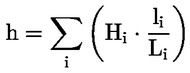 Tassani:4.   Unionimi imal. naalagaaffimmi ilaasortaasumi qallertut artikel 92a-mi ilaasumik ingerlatsiveqartoq, toqqaannanngitsumik syntetiskiusunilluunniit anigaasaatigisat tunngaviusut imal. akiitsutut nalilikillilerinermi atimini piginneqatigiiffiutigisamini ingerlatsiviup atorunnaarsitsisinnaasup ataani inngitsut peqartut pineqarpata, taava qallertut ingerlatsiusup atorunnaarsitsinissamut oqartussaasuisa tulluuttumik mianerinninneq tunngavigalugu taassuma atorunnaarsitsinissamik oqartussaasuinut akuersissuteqarsinnaavoq, qallertut ingerlatsiviusp ilaanngaatigisinnaagai tassuma atorunnaarsitsinermi oqartussaasuisa taggiussaannik appasinnerusumik. Taamatut naleqqussaalluni naliliussap minnerpaamik assigissavaa naliliissut (m) naatsorsueriaaseq imatut ittoq atorlugu:Qallertut ingerlatsivik immikkoortumi siullermi allassimasut malillugit nali naleqqussagaasoq ilangaatigissallugu akuerineqarpat, taava tigummineqartut nalingi  aammalu akiitsut nalikillilerutaasinnaasut, immikkoortumi siullermi pineqartut, taava nali naleqqusarneqartoq atimi piginneqatigiiffiutigineqartumit ilanngaatigineqassaaq. Artikel 72fNammineq akiitsorisanut atatillugu atorneqartut nalikillilerutaasinnaasut pigineqartut iluini ilannngaasiinerit Artikel 72e, imm. 1, litra a)mut eqqarsaatigalugu, ingerlatsiviusut pigisatik naatsorsussavaat tunngavigalugit ilanngaatit pitinnagit kisitsisaasut taamaallat pinnagit: Artikel 72gAkiitsunut nalikillilerutaasinnaasutut pigisanut ilanngaanissamut tunngaviit Artikel 72e, imm. 1, litra b), c) aamma d)-nut atatillugu ingerlatsiviusup sivisuumik inissiinerit ilanngaasiissaaq ilaatinneqanngitsumik artikel72h aamma 72i-mi allassimasunik. Artikel 72hG-SII-jusuni allani Akiitsunut nalikillilerutaasinnaasutut pigisanut ilanngaanissamut tunngaviit Ingerlatsiviusunit artikel 72j-imik periarfissiissummik atuinngitsunit, artikel 72e, imm. 1. litra c), aamma d)-mi ilangaanerit ingerlatissavaat, ataani peqqussusiaasut malillugit: Artikel 72iAkiitsunut nalikillilerutaasinnaasunut ilanngaatigisinnaasat, G-SII-nut ingerlatsiviusoq pineqartoq annertujaanik aningaasaliisimanngippat 1.   Artikel 72e, imm. 1. litra c) atatillugu, ingerlatsiviusut aningaasat attuumassuteqartut, ilangaatigineqartussaasut naatsorsussavaat, matumani litra a) kisitsit pinngortoq amerlaaserlugu kisitsimmik matumani pineqartumi kisitsimmik litra b)mik naatsorsuinermi pinngortumik:  2.   Ingerlatsiviusut Imm. 1, litra b) naapertorlugu kisitsiliussami imm. 1, litra a)-mi ani-ngaasanut pineqartunut atatillugu ilaatinngilaat obligationitut, aktiatut  il.il pilersitat ulluinnarnik tallimanik sivisunerunngitsumik inissiinerit . 3.   Aningaasat stk. 1 naapertorlugu ilanngaatigineqartussat, agguarneqassapput G-SII-mi akiitsunut ataasiakkaanut nalikillilerissutaasinnaasunut, ingerlatsiviusumit pigineqartunut. Taakkulu ingerlatsivimmit immikkut imm. 1 ilanngaatigineqartut naatsorsussavai litra a)-mi annetuussuseq pineqartoq litra b) aningaasanik tigummineqartunik amerlisaaserlugu (ganget med): 4.   Artikel 72e, imm. 1 litra c)mi pigisat nalingi imm. 1, litra a), nr. i), aamma ii)nik atuinerup kingorna ingerlatsiviusup qitiusumik aningaasaatigisaanit 10%-imik minnerusutut inissinneqarsimasut, ilanngaatigineqassanngillat navialisinnaanikkullu naliliiffigineqassapput  malillugit imm.  1, litra a), nr. i), ii) aamma iii)mi allassimasut, ilanngaatigineqassanngillat , tamannalu  kisitsisilerneqarluni del 3-mi, afsnit II  kapitalit 2 imal. 3-mi allisamut malillugit, sunilu tunngavissaqartuni del 3-mi, afsnit IV-mi piumasarineqartut malillugit. 5.   Ingerlatsiviusut akiitsut nalikillilerutaasinnaasut ataasiakkaat, stk. 4-mi allassimasut naapertorlugit navialissinnaanermut kisitsisiligaasut naatsorsussavaat, pigisat nalingi, imm. 4 malillugu navialisinnaaffilerneqartussat amerlisarlugit imm. 3, litra b) tunngavigalugu tigummisatut naatsorsuutaasumik. Artikel 72jPappialanik pigisat, akiitsunik nalikillilerutaasinnaasunik inissiinermut atatillugu ilanngaasiinissamik eqqortinneqanngitsut 1.   Ingerlatsiviusut namminneq aalingersinnaavaat akiitsunut nalikillisaataasinnaasutut toqqaannartumik, toqqaannanngitsumilluunniit syntetiskiusumilluunniit pigisami iluani toqqakani ilanngaassuteqannginnissaminnik, katilllugit ilanngaatillu pitinnaagit sivisuumik iingerlasussaasut amerlaqasiullugit imaluunniit ingerlatsiviusup piumasaqaataasut naammassineqarsimappata artikel 32-36-imi periarfissat atoreernerisigut qitiusumik aningaasaatigisami inissitami 5%-iinik ikinnerusunik: 2.   Aningaasat inissinneqartut, imm. 1-imi periarfissat atorlugit ilanngaatigineqanngitsut, tassaappata pappialanik nalilinnik pigisanut attuumassuteqartut.3.   Imm. 1-imi piumasarineqartut pigisanut matumunnga atasumik ilanngaatigineqan-ngitsunut atuutsinneqarunnaarpata, artikel 72g naapertorlugu tigummineqartut ilanngaatigineqassapput atornagit artikel 72h aamma 72i-mi atuutsitsivigineqartussaan-ngitsut. Afdeling 3Aningaataatigisatut tunngavigisat aammalu akiitsut nalikillilerutigineqarsinnaasut Artikel 72kAkiitsut nalikillilerutitut atorneqarsinnaasut Ingerlatsiviusup nalikillilerutaasinnaasumik akiitsorisai tassaapput artikel 72e naapertorlugu ilanngaaseereernerup kingorna akiitsutut nalikillilerinermi atorneqarsinnaasutut pigisat. Artikel 72lAningaaasatigisut tunngaviigisat akiitsullu nalikillilerutaasinnaasutIngerlatsiviusup aningaasaqarnikkut tunngavigisai akiitsunillu nalikillilerutaasinnaasunik pigisaani ilaapput aningaasatigut tunngavigisat katinneri ilassutigalugit akiitsutut nalikillilerutaasinnaasutut pigisat. (*11)  Europa-Parlamentip Rådillu ikisinikkut qularnaveeqquseriaatsit (EUT L 173 af 12.6.2014, s. 149)."pillugit peqqussusiaat 2014/49/EU, 16. april 2014-imeersoq  (*12)  Europa-Parlamentip Raådillu akiliissutissiat pappialanillu nalilinnik isumannaareriutsit (EFT L 166 af 11.6.1998, s. 45) pillugit peqqussusiaat Rådets direktiv 98/26/EF, 19. maj 1998-imeersoq  32)Del-it aappaanni, imm. 1, kapitel 6-ip qulequtaasoq imatut ilusilerneqassaaq: » Aningaasatigut tunngavigisanut akiitsullu nalikillilerutaasinnaasut pillugit piumasaqaatit nalinginnaasut «.33)Artikel 73 imatut allanngortinneqassaaq:34)Artikel 75-ip aallarniutaa imatut ilusilerneqassaaq::»Sivikitsumik inissisimasunut atatillugu sivisussusiliinerit, artikel 45, litra a, artikel 59, litra a, artikel 69, litra a) aamma artikel, litra a-mi taakkartorneqartut, naammassillugit malinneqarsimasutut isigineqassapput, piumasarisaasut tamarmiusut malinneqarsimappata:«35)Artikel 76, imm. 1, 2 aamma 3 imatut ilusilerneqassaaq: »1.   Artikel 42, litra a), artikel 45, litra a), artikel 57, litra a), artikel 59, litra a), artikel 67, litra a), artikel 69, litra a), aamma artikel 72h, litra a)mut atatillugu, ingerlatsiviusut aningaasaqarnermnut saakkutut atukkaminnik sivisuumik inissisimatitaasumik naliutitaasumik appaasinnaapput allaavigalugu indeksi, ataani eqqugaasinnaanermut taamatulli tunngaveqartumik inissisimasumut, ersersinneqartussaasumullu, piumasarineqartut tamakkiisumik malinneqarpata:  2.   Oqartussaavissuusut sioqqutsisumik akuersissuteqarsimappata, ingerlatsiviusup mianersortumik indeksimi ilaasumik ataani eqqugaasinnaaneq qanoq isikkoqartoq eqqorneqarsinnaanermut atatillugu litrani ataani allanneqartut ilaanik aallaveqqarnermut taarsiullugu, nalilersinnaavaa. 3.   Oqartusaasuuvissut imm. 2-mi taaneqartutut sioqqutsisumik akuersineq tunniuttarpaat, ingerlatsiviusumit erseqqissumik nassuiaanneqarsimagunik, atimi eqqorneqarsinnaanermut atatillugu nakkutilliinissaq ingerlatsiviusumi allaffissornermut annertuumik nanertuutaassasoq, apeqqutaalluni litrani arlaqartuni imm. 2-mi allanneqarsimasuni, suut tamatut ingerlataqarnissamut tulluussorineqartut.« 36)Artikel 77 imatut ilusilerneqassaaq: »Artikel 77Aningaasaqarnikkut tunngavimmik akiitsunillu nalikillilerutaasinnaasunik pigisanik appaanissamut piumasineqartut 1.   Ingerlatsiviusoq makku ingerlanniarunigit sioqqutsisumik oqartussaavissumit akuerineqaqqaassaaq: 2.   Ingerlatsiviusoq atorunnaarsitsinissamut atatillugu oqartussaasunut akileeqqusinissamik, tamakkiisumik akiliinissamik, utertitsinissamuik imal. akiitsunut nalikillinerneqarsinnaasunut atatillugu sakkunik atukkaminik, imm. 1-imi ilaanngitsunik, isumaqatigiissutip tunngavigineqartup naanera pitinnagu ingertaqarniaruni, sioqqutsisumik akuersissummik piniaqqaassaaq.« 37)Artikel 78 imatut ilusilerneqassaaq: »Artikel 78Tunngaviusumik aningaasaatigisanik apparsaanissamut nakkutilliisutut oqartussaasut akuersinerat 1.   Oqartussaasuuvissup, ingerlatsiviusoq apparsaaniarpat, akileqqusiniarpat, naammassiilluni akiliiniarpat, utertitsilluni akiliippat imal. qitiusumik aningaasaatigisanut, hybrid-iusunut imal. ilassutitut inissiinermi sakkugisanik akuerinnittuussaaq imal. appaani-artoqarpat, ingerlatitsiilluni imal. nalit qulaallugit pappialanik nalilinnik sanatitsilluni tuniniaaniartoqarpat, makku naammassillugit malinneqarpata: Ingerlatsiviusoq tunngaviusumik aningaasaateqarnini peqqussut 2013/36/EU qanngerlugu suliffeqarfittut ingerlatsisinnaanerminut naammattunik iliuuseqarsimatillugu, qallertut oqartussaasoq ingerlatsivimmut sioqqutsisumik akuersissummik nalinginnaasumik tunniussisinnaavoq peqqussummi 77, imm. 1-mi pineqartut malillugit, iliuuserinialersaarutiminik ingerlatsinissamut, siunissami ingerlanniakkamini mianerinnilluni matumani litra a)mi b)milu tunngavissiaasut isumannaatsumik aallaavigalugit sulissaguni. Taamatut akuersissummik nalinginnaasumik tunniussineq annerpaamik ukiumik ataatsimik atuuttussaatinneqassaaq, kingornali tallineqarsinnaasumik. Pineqartutut nalinginnaasumik akuersissummik tunniussineq taamaallat pisinnaavoq ani-ngaasat qallertut oqartussaasumit aaliangiunneqartut tunngavigalugit. Tassani qitiusumik aningaasaqarnermut atatillugu sakkussat naleqqussorisamik akuersinermi 3%-imik qaangiissanngillat aamma 10% qaangerneqassanngilaq aallaavigalugit qitiusumik aningaasaatigisat katinnerat peqqussutini 2013/36/EU og 2014/59/EU-ni allassimasat naapertorlugit matumani aaliangigaasoq,  qitiusumik aningaasaatigisatt hybridiusutut pigineqartut (killiligaanngitsumnik taarsigassarsiatut) imal. ilassutit taakkunani sakkutut atorneqartut katinnerisa 3%-iat, tassani aalingiisuussalluni suna naleqquttutut tunngaviliunneqartoq. Qallertut oqartussaasuusut siumoortumik nalinginnaasumik akuersissutertik atorunnaarsillugu utertissinnaavaa, ingerlatsivimmit akuersinermi tunngavigineqartut piumasarineqartuni arlaasoq unioqqutinneqarpat. 2.   Taarsiullugit sakkugineqartut ingerlatsiviusup imm. 1, litra a)mi allassimasunut sanilliussinermi isumannaassusiat pillugu, qalliusutut oqartussaasut naliliinerminni eqqarsaatigissavaat, pineqartut qanoq annertutigisumik ingerlatitsiviusumut ani-ngaasartuutaanerusinnaanerat sanilliullugit sakkorisanut atorneqartunut. 3.   Ingerlatsiviusoq artikel 77, litra a)imi taaneqartut malillugit iliuuseqarpat, najugarisamilu inatsisit tunngavigalugit tamakkiisumik akiliisinnaanermut itigartitsisoqarsinnaaneq artikel 27-imi taaneqartut malillugit akuerineqarsinnaanngippat, taava qallertut oqartussaasup imm. 1-imi piumasarisaasut avaqqussinnaavai, tassani aaliangiisuutillugu qallertut oqartussaasup piumasaqarnissaa, ingerlatsiviup naammaginartumik sakkussatut pineqartunik killilimmik naammassinninnissaa.  4.   Qallertut oqartussaasut akuersissuteqarsinnaapput, ingerlatsiviusoq piumasaqarsinnaasoq, tamakkiisumik akiliisinnaasoq, utertitsisinnaasoq imal. hybridiusutut aningasaatigisanut atatillugu aningaasaatigisanut ilassutitullu aningaasaqarnermut atatillugu sakkunut atasumik imal. pilersitsinerup ulluata kingorna aningaasassarsiornermini ukiuni tallimani atuuttussanik naliusoq qaangerlugu pappialanik nalilinnik sanatitsillunilu tuniniaasinnaasoq, imm. 1-imi piumasarineqartut ataanilu piumasarineqartut arlaannik naammassinnilluni ingerlatsippat: 5.   EBA nalimmassaanermi atugassanik tekniskiusumik najoqqutassanik missingiuussissusiussaaq makku erseqqissarneqarnissaat siunertaralugu: EBA taaneqartut pillugit tekniskiusumik najoqqutassanik missingiuussissaaq Kommissionimut kingusinnerpaamik 28. juli 2013 saqqummiunneqartussamik.Kommissioni piginnaassusilerneqassaaq tekniskiusumik najoqqutassiaasut peqqussusiami (EU) nr. 1093/2010-imi artikel 10-14 allassimasut naapertorlugit suliat afsnit siullermi allanneqarsimasut akuerinissaannut..«38)Artikel imatut ittoq ikkunneqassaaq: »Artikel 78aAkiitsunik nalikillilerutaasinnaasunik aappaanissamut akuersineq 1.   Atorunnaarsitsinissamut atatillugu oqartussaasoq akuersissaaq ingerlatsiviusup akileeqqusinissaanik, akiligassamik naammassinninnissaanik, utimut utertitsilluni akiliinissaanik imal. akiitsunik nalikillilersinnaasunik pisiarinneqqissinnaanissaanik, piumasarineqartut ataani allassimasut arlaat naammassillugu malikkuniuk: Ingerlatsiviusoq naammattunik iliuuseqarpat takutillugu suliffeqarfimmik ingerlatsinissamut piginnaassuseqarluni, tunngaviusumik aningaasaatigisat akiitsullu nalikillilerneqarsinnaasut pigisarisat , nalimikkut piumasaqaammik qaffasinnerusut, peqqussummi direktivimilu 2013/36/EU aamma 2014/59/EU peqqussutaasut aallaavigalugit ingerlatsisinnaalluni, taava taaneqartut aallaavigalugit atorunnaarsitsinissamut atatillugu oqaseqartussaasup  qallertut oqartussaasoq tusarniaaffigeriarlugu sioqqutsisumik akuersissummik akileeqqusinissamut, tamakkiisumik akiliinissamut, utertitsilluni akiliinissamut akiitsunilluunniit nalikillilerneqarsinnaasunik piseqqinnissamut akuerisinnaavaa, piumasaraluguli litra a aamma b)mi pineqartut malillugit, siunissami iliuuseqarnerni isumannaarneqassasut litrani taaneqartuni piumasarineqartunik naapertuuttumik malittarinninnissaq.    Sioqqutsisumik nalinginnaasumik akuersissummik tamatuminnga tunniussinermi aki sioqqutsisumik atorunnaarsitsinissamut atatillugu oqartussaasumit aaliangiussaq alinagiunneqarsimasoq artorlugu tunniussisoqassaaq. Atorunnaarsitsinissamullu atatillugu oqartussaasut qallertut oqartussaasut nalinginnaasumik sioqqutsisumik akuersissutigisimasani pillugit nalunaaruteqassaaq. Atorunnaarsitsinermut atatillugu oqartussaasup sioqqutsisumik nalinginnaasumik akuersissummik tunniussaq utertissinnavaa tassunga atatillugu piumasarineqartut tunineqartumit unioqqutinneqarpata.2.   Sakkugineqartunik taarsiinerit ingerlatsiviusup aningaasarsiorsinnaaneranut imm. 1. litraa)mut naapertuunnersut nalilersornerini, atorunnaarsitsinissamut oqartussaasup mianeralugit ilanngutissavai, taarsiinermi ingerlatsiviusumut aningaasartuutissaat pigineqartunut sanilliullugit qanoq innersut. 3.   EBA taaneqartut pillugit tekniskiusumik najoqqutassanik missingiuussissaaq ataani allanneqartut erseqqinnerusunngortinniarumallugit: Matuma immikkoortuani siullermi, litra a)mut atatillugu nalimmassaataasumik tekniskiusumik najoqqutassiornermi artikel 78-imi inatsinut tunngatillugu allassimasoq tamakkiisumik malinneqassaaq. EBA taaneqartut pillugit tekniskiusumik najoqqutassamik missingiuussiussaaq Kommissionimut kingusinnerpaamik 28. december 2019 saqqummiunneqartussamik.Kommissioni piginnaassusilerneqassaaq tekniskiusumik najoqqutassiaasut peqqussusiami (EU) nr. 1093/2010-imi artikel 10-14 allassimasut naapertorlugit suliat afsnit siullermi allanneqarsimasut akuerinissaannut.«39)Artikel 79 imatut allanngortinneqassaaq: 40)Artikeli imaattoq ivertinneqassaaq: »Artikel 79aTunngaviusumik aningaasaqarnermut akiitsunillu nalikillilerutaasinnaasunik peqarnermi piumasarineqartunut atatillugu tamakku naapertuuttumik malinneqarsimanerinik naliliineq Del II-mi naapertuisumik malinninnissamik piumasarineqarluni ingerlasoqarnermik naliliisoqarnermi ingerlatsiviusup ilanngullugit nalilersussavai sakkugineqartut qanoq piginnaatitsinersut aamma inatsisit kisiisa aallaviiginagit. Taamatut naliliinermi sakkunut atatillugu atuuttut tamarmik isiginiarneqassapput, tamatumani piginnaasatut ersersinneqanngitsuusinnaasut aamma eqqarsaatigalugit, tamannalu pissaaq inississinnaajumallugu, piginnaanerit piusut kattukkaanni aningaasaqarnermut takku sunniutigisinnasaat angusassatut aaliangersakkanut naapertuunnersut.« 41)Artikel 80 imatut allanngortinneqassaaq: 42)Artikel 81, iim. 1, imatut allanneqassaaq:»1.   Ikinnerussuteqartunit soqutigisaasut ilagivaat piumasarisaasut malinneqarpata, atimi piginneqatigiiffiutigineqartut qitiusumik aningaasaatitigut inissiineri:  43)Artikel 82 imatut allanneqassaaq: »Artikel 82Akuersissutigineqartumik piffissaligaanngitsumik taarsigassarsiat tunngavigalugit qitiusumik (imminerisamik aningaasaatigisat killigaanngitsumillu taarsigassarsiatut pigineqartut katillugit), qitiusumik aningaasaatigineqartut, ilassutitut aningaasaatigineqartut aammalu akuersaagaasumik aningaasatigut tunngavigisat  Akuersissutigineqartumik piffissaligaanngitsumik taarsigassarsiat tunngavigalugit qitiusumik (imminerisamik aningaasaatigisat killigaanngitsumillu taarsigassarsiatut pigineqartut katillugit), qitiusumik aningaasaatigineqartut, ilassutitut aningaasaatigineqartut aammalu akuersaagaasumik aningaasatigut tunngavigisat iluanni ipput atimi piginneqatigiiffiutigineqartumi  ikinnerussuteqartutut soqutigisaqarfigisat, killiligaanngitsumik taarsigassarsiat ataatsimut aningaasaatigineqartunut ilaasut imal. ilassutitut aningasaqarnermut sakkutut atorneqartut ilassutigalugit angusat aammalu pappialanik nalilinnik nalingi qaffallugit tuniniagaasut, makku piumasarisaasut naammassillugit malinneqarpata:   44)Artikel 83, imm. 1.imi aallarniutaasoq imatut ilusilerneqassaaq:  »1.   Killilersugaanngitsumik taarsigassarsiat ilanngullugit qitiusumik aningaasaatigisat ilassutitullu aningaasaqarnermut sakkutut atukkat SPE-usumit pilersitaapput aammalu pappialat nalillit nalinginik qaffasinnerusumik nalilerlugit tuniniarneqartut taamaallaat akuersissutaasumik aningaasaqarnermut nalilersuutitut atorneqarsinnaapput imal. pisut qanoq ittuuneri apeqqutaallutik, ataani pineqartut naammassillugit malinneqarpata 31. december 2021-ip tungaanut taaneqartut akuersissutaasumik tunngaviutinneqarsinnaapput.:«.45)Artikeli imaattoq ivertinneqassaaq Følgende artikel indsættes:»Artikel 88aAkuersissutaasumik akiitsutut nalikillilerutaasinnaasut sakkutut atorneqarneri Akiitsut Unionimi atimi piginnaqatigiiffiutigineqartumit ammaassissutigineqartut atorunnaartitaanermillu tunngaveqatigisamit pigineqartut ingerlatsiviusumik pigineqartut akii-tsutut nalikillilerneqarsinnaasutut pigineqartunut sakkutut piumasarisaasunik ataani artikel 92,-imik malinnittutut naapertuisumik malinnittutut nalilerneqassapput, ataani piumasarineqartut nammassillugit malinneqarsimappata:  46)Artikel 92 omatut allanngortinneqassaaq: 47)Artikeli tulliani allanneqartoq ivertinneqassaaq: »Artikel 92aAningaasatigut tunngavissanut piumasaqaatit aammalu G-SII.nut akiitsut nalikillilerutaasinnaasut 1.   Artikel 93 aamma 94-imi ilaatinneqanngitsut pituttuilluinnartuut isiginagit,, tak. matumani artikelimi imm.2, ingerlatsiviusut, atorunnaarsinneqartussatut toqqarneqarsimasut, G-SII-tut inissiisimasut imal. taamaattunut ilaasutut inissisimasut, qanorluunniit ilinerani aningaasatigut tunngavigisassanut piumasarineqartut aamma akiitsunut nalikilliissutaasinnaasunut atatillugu piumasarineqartut imaattut malissavaat: 2.   Piumasarineqartut, tak. imm. 1, makkunani atorneqassanngilaq: 3.   Artikelimi pineqartumi imm. 1. litra a) naapertorlugu atuinermi pineqartunik katiinerit G-SII-usut ataatsimoortut akornanni atorunnaarsinneqartussaasunut, tamatumani piumasarisaasut aningaasatigut tunngavigisat akiitsullu nalikillilerutaasinnaasut nalingini, peqqussummi matumani artikel 12a naapertorlugu naatsorsorneqarsimasut qaangissavaat, tassanilu Unionimi qallertut ingerlatsiviusumut oqartussaasut allat aamma tusarniaaffigereerlugit direktiv 2014/59/EU, artikel 45d, imm. 4 imaluunniit artikel 45h, stk. naapertorlugit iliuusissaminik aaliangiisinnaavoq. Artikel 92bAningaasatigut tunngavissanut nunamilu pingajuusumi akiitsunut nalikillilerutaasinnaasunut tunngatillugu piumasarisaasut 1.   ingerlatsiviusoq, nunami pingajuusumi G-SII-mut pingaaruteqartutut atimi piginneqatigiiffiutigineqartoq, qanorluunniit ilinerani aningaasatigut tunngavissanut a-kiitsunullu nalikillileerutaasinnaasunut atatillugu piumasarineqartut naammassillugit malissavai, taakkulu artikel 92a naapertorlugu piumasarineqartut 90%-iisut annertussuseqassapput. 2.   imm. 1-ip naammassillugu malinnissaa angujumallugu, pappialanut nalilinnut atatillugu aningaasanut atasumik sakkugisat aammalu akiitsunut nalikillilerutaasinnaasunut sakkugisat ilanngullugit taamallaat ilanngunneqarsinnaapput, sakkugisatut atukkat pineqartut taakku nunami pingajuusumi G-SII qullersatut piginneqatigiiffigisaannit pigineqarpata taakkulu toqqaannartumik toqqaannanngitsumilluunniit ingerlasut aallaaveqaqatigisat allat aqqutigalugit  pilersinneqarsimappata, tassani aaliangiisuutillugu taaneqartut nunat pingajuanni pilrsinneqartuusimanissaat qullersatut piginneqatigiiffittut imal. pilersinneqarsimallutik naalagaaffimmi ilaasortarineqartumi. 3.   Akiitsut nalikillilerutaasinnaasut taamaallaat naatsorsuutigineqarsinnaapput imm. 1-ip naapertuuttumik malinniarnerani, ataani ilassutitut piumasarineqartut malinneqarpata: 48)Artikel 94 imatut allanneqassaaq:»Artikel 94Niuernermi uninngasuutit atorlugit annikinnerusumik ingerlatsinernut atatillugu ilaatinneqangitsut 1.   Artikel 92, imm. 3, litra b)-mi allassimasut apeqqutaatinnagit, ingerlatsiviusut matumani artikel 2 najoqqutaralugu aningaasateqarnissamik piusamarisaasut niurnermi uninngasuutitr atorlugit ingerlatqarnermut atatillugu naatsorsuisinnaapput, nalit oqimaaqatigiissitsinermi pigisat aammalu oqimaaqatigiissinertaqanngitsumik pigisat annertussutsimikkut amerlaqatigippatigitikinneruppatalauunniit qaammammoortumik naliliussanut qaammatip naanerani paasissutissatut pigisat atorlugit:   2.   Imm. 1-imi litra a) aamma b)mi piumasarineqartut naammassineqarsimappata, taava ingerlatsiviusut niuernermi uninngasuutit iluini ingerlanneqarsimasut pillugit aningaasanik tunngavittut peqarnissamik piumasaqaataasut naatsorsorsinnaavaat, imatut: 3.   Ingerlatsiviusut niuernermi uninngasuutigisatik oqimaaqatigiissitsinermi oqimaaqatigiissitsinertaqanngitsumilluunniit uninngasuutigisatik naatsorsinnavaat tunngavigalugit paasissutissat qaammatit ulluini kingullerni pissarsiarineqarsinnaasut siunertaralugu imm. 1-imut naapertuutuunissaat imatut piumasaqaatitaqartumik: 4.   Artikelimi matumani imm. 1, litra a) aamma b)-mi piumasarineqartut naammassinerpata, taava atuukkunnaassaapput peqqussummi matumani artikel 192, imm 3 aamma 4 artikel 103 aamma 104b, apequtaajunnaarlutik artikel 74aamma 83  direktiv 2013/36/EU-imi allassimasut.5.   Ingerlatsiviusut qallertut oqartussaasut nalunaarfigissavaat, niuernermi uninngasuutiminni imm. 2-mi ingerlanneqartut  pillugit tunngaviusumik anigaasaqarnissamik piumasarineqartut malillugit naatsorsuinerminnik unitsitsigunik.6.   Ingerlatsiviusoq imm. 1-imi piumasarineqartumik piumasarineqartunilluunniit naammassiisumik ingerjunnaarsimasut, erngertumik tamanna pillugu qallertut oqartussaasumut ilisimatitsissuteqassapput. 7.   Imm. 2-mi allassimasut malillugit ingerlatsiviusoq ataani pineqartut pineranit qaammatit pingasut iluini tunngaviusumik aningaasaateqarnissamut piumasaqaataasut naapertorlugit naatsorsuisarunnaaruni:  8.   Ingerlatsiviusut niuernermi uninngasuutiminnut atatillugu artikelimi matumani allanneqarsimasut tunngavigalugit tunngaviusumik aningaasaatigisamnnik naatsorsuinissamik piumasaqaatigineqartoq malikkunnaarsimagaangassuk, taava piumasarineqartut malillugit naatsorsuinerit taamaallaat naatsorsussavaat, qallertut oqartussaasumut erseqqissumik nassuiaareerunik, imm. 1-mi piumasarineqartut ingerlaannartumik ukiumi ataatsimi malissimallugit. 9.   Ingerlativiusut imm. 1-imi piumasarineqartut qaammammoortumik naliliinerminni taamallaat siunertarippassuk tamatuminnga naammassinnilutik malittarinninnissartik, taava niuernermi uninngasuutigisatik atorlugit isumaqatgiissuteqaqqusaanngillat, piseqqusaanatik tuniseqqusaanatilluunniit.«49)Del 3-mi, afsnit I-mi kapitali 2 piissaaq. 50)Artikel 102 imatut allanngortinneqassaaq: 51)Artikel 103 imatut ilusilerneqassaaq: »Artikel 103Niuernermi uninngasuutinik aqutsineq 1.   Ingerlatsiviusut niuernermi uninngasuutiminnut attillugu erseqqissunik siunnerfeqarlutillu ingerlatseriaaseqarput. Taakkulu minnerpaamik makkuninnga imaqassapput:  2.   Ingerlatsiviusup niuernermi uninngasuutigisaminut atatillugu inissinnernik aqutsinerani makku piumasaqaatit timitalerneqartumik malinneqassapput:  52)Artikel 104, stk. 2, peerpoq.53)Artikelit imatut ittut ikkunneqarput: »Artikel 104aInissisimaffigisamik allanngortiterineq 1.   Ingerlatsiviusut erseqqissunik immikkut ittunik pisorqartillugu atugassanik politikkeqassapput, paasinartumik takussutissiisinnaasunik, sooq niuernermut uninngasuutitut inissiinerit avataanut inisiininngortinneqarsimasut killormulluunniit, siunertaralugu aningaasatigut tunngaviusumik piumasaqaammut naatsorsuinissaq qallertut oqartussanit naammaginartinneqartumik. Ingerlatsiviusullu minnerpaamik ukiumoortumik ingerlatseriaaseriniakkat nutartertassavaat. EBAmit nakkutigineqassaaq qanoq annertutigisumik qanorlu ilusiligaasumik nakkutilliinissaq ingerlanneqassasoq  aammalu peqqussummi (EU) nr. 1093/2010  artikel 16-imi allassimasut naapertorlugit malittarisassanik pilersitsisoqartassasoq kingusinnerpaamillu 28. juniu 2024 killigalugu saqqummiunneqartussamik. EBAlu taaneqartutut ittunik malittarisassanik saqquumiisoqarnissaata tungaanut,  qalliusumik oqartussaasut EBAmut ilisimatitsissuteqassapput aaliangiinertik qanoq ittuusoq nassuiarlugu, tassani ingerlatsiviusoq inissisimavimmiit allamut nuussisinnaaneq akuerineqassanersoq tusartillugu, tak. artikelimi matumanni imm. 2.  2.   Qalliusutut oqartussaasut taamalallat akuersissummik tunniussaqassapput, niuernermi uningasuutit qanoq iliornikkut allatut ilusilerneqarlutik inissinneqarsinnaassasut, siunertaralugu ingerlatsiviusup tunngaviusumik aningaasanik piumasaqaat pillugu naatsorsuusiornissaata naammassineqarsinnaanissaa angujumallugu, tassani ingerlatsivik qallertutut oqaaseqartussaasumut allaganngorlugit uppernarsaatinik tunniussaqarsimappat, allannguiniarneq pissutsit allanngornerinik tunngaveqarmat nassuiarlugu, tassani artikelimi imm. 1 malillugu politikkerisaminnut naapertuuttussamik. Tamatumunnga atatillugu ingerlatsiviusoq naamattunik uppernsarsaasiussaaq, inissimaneq inissinnissamut tunngavissatut naleqqukkunnarsimasoq, tak. artikel 104.  Afsnitimi siullermi aaliangiussineq pisortarisaasunit akuerineqassaaq. 3.   Qalliusutut oqartussaasoq imm. 2-mi allanneqarsimasut naapertorlugit allatut inissiinissamut akuersissuteqarsimappat, taava ingerlatsiviusup, akuersissummik tigusaqarsimasup: 4.   Ingerlatsiviusup piumasarisaasumi allatut inissiinerup pinerani ilanngaatissat ilanngaatigineqareernerisa kingorna nali naatsorsussavaa allannguinerup siuliani kingornalu nalit nikingassutaattut, tamannalu ingerlanneqassaaq artikel 92 tunngavigalugu. Naatsorsuinermi eqqarsaatigineqassanngillat allatut allannguinermi sunniutaasut. 5.   Artikeli una malillugu inissisimanermik allannguineq utertinneqarsinnaanngilaq. Artikel 104bNiuernermi immikkoortitaakkanut piumasaqaatit 1.   artikel 430b naapertorlugu nalunaaruteqarnissamik piumasaqaammut atatillugu ingerlatsiviusoq niuernermini iluani immikkoortitaartunut agguluissaaq taakkulu tamarmik immikkut niunermut atatillugu pigisanut inissititerneqassapput. Inissiinerillu tamarmik aaliangersimasumut ataasiinnarmut sammissapput, taakkulu immikkut tamarmik  niuernissamut periusissat siunertai malissavaat aammalu  artikel 2-mi pineqartut malillugit ingerlaavartumik aqunneqarlutillu alaatsinaanneqassapput.  2.   Ingerlatsiviusullu niuernermi ataasiakkaatut inissitaasa piumasaqaatit ataanitut ittut malissavaat: 3.   Imm. 2, litra b)mi allassimasut aporfiginagitt, ingerlatsiviusoq niuernermik ingerlatsisussaq immikkoortumik ataasiinnaanngitsumik ingerlatsissanngortitsisinnaavaa, qalliusumilli oqartussaasumut nassuiaateqareernikkut, suut peqqutigalugit tamanna pisussanngortinneqarsimanersoq erseqqissarlugulu pitsaasusissamut piumasarisaasut allanngortinneqanngimmata.  4.   Ingerlatsiviusut qallertut oqaaseqartuusumut ilisimatitsissapput, imm. 2 qanoq iliornikkut malinniarnerlugit. Oqartussaasullu piumasarisinnaavaat ingerlatsiviusp niuernermini ilusilersugaanini aaqqissuussaaniniluunniit artikel-imi piumasarisaasut malissinnaajumallugit allanngortissagai.«54)Artikel 105 imatut allanngortinneqassaaq: 55)Artikel 106 imatut allnngortinneqassaaq:56)Artikel 107, imm. 3, imatut allanneqassaaq: »3.   Peqqussummut matumunnga atatillugu nunami pingajuusumi aningaasaliisarfinnut atatillugu aammalu nunami pingajuusuni børsinut atatillugu eqquinernut tunngasut ingerlatsiviusumut taamaallaat sammitillugit suliarineqartarput,   ingerlatsiviusumut taamallaat, nunami pingajuusumi taamatut pineqartumut nakkutilliinermut atatillugu piumasataataasut atorlugit ingerlanneqarpata, taakkulu minnerpaamik Union-imi piumasaqaasaasutut minnerpaamik iluseqarpata.«57)Artikel 117, imm. 2, ilatut allanngprtinneqassaaq:58)Artikel 118, litra a), imatut allanneqassaaq: 59)Artikel 123-imi imatut ilanngussisoqassaaq: »Taarsigassarsisitsisarfimmit soraarnernut sulisutulluunniit inissisimasunut taarsigassiisarfinnit piffisalersugaanngitsumik isumaqatgiissuteqarnikkut taarsigassarsinerup kingorna taarsigassarsinermi soraarninngornikup tigusassanit aningasarsiaanilluunniit taarsigassiisarfimmut nuussisartu navialisinnermut kisitsisliinermi  35%-inngorlugu inissinneqassaaq, ataani pumasaqaataasut naammassinnittumik malinneqaraluarpataluunniit:  60)Artikel 124 imatut allanneqassaaq:»Artikel 124Eqquissutaasinnaasut illu sallunaveeqqusiullugu isumannaallisagaasut 1.   Eqqooreqarsinnaaneq tamakkiisumik ilaannakuusumilluunniit, illumik sallunaveeq-qusiilluni isumannaallisagaasoq, navialissutissatut 100%-iusutut kisitsilerneqassaaq, artikel 125 aamma 126  piumasarineqartunik tamakkisumik malinnittoqarsimanngippat, taamaallat pinngagit eqquinerluutaasinnaasut  iluini allatut kisitsilerneqartut. Eqquinerluutaasinnaasut illumut atatillugu taarsigassarsiap nalinganit qaffasinnerusut, naliliiffigineqassapput, illuatungiliuttup eqqorneqaatigisinnaasai isumannaallisagaanngitsut tunngavigalugit. Eqqorneqataasinnaasup iluaniittoq, illumit isumannaatsumik matussutissaqartitaasumut atatillugu, nali illup niuerfiusumi nalinganit sallunaveeqqusiussaasumit annerussanngilaq imaluunniit naalagaaffinni ilaassotaasuni inatsisitigut sukangasuumik nalilersutaasunit qaffasinnerussanani..1a.   Naalagaaffiit ilaasortaasut oqartussamik toqqaassapput, taassumalu imm. 2-p malinneqarnissaa akisussaaffigissavaa. Oqartussatut toqqagaasoq tassalissaaq qallertut oqartussaasoq imal. oqartussatut toqqagaasoq. Oqartussatut naalagaaffimmit ilaasortaasumit toqqagaasup artikelimik matuminnga atuinissami, tassaalersup qallertut oqartussaasup,   suleqatigiiffiit oqartussaasullu inissimavimminik atuinermini aaliangikkaminut aamma akisussaatitaasussaq, erseqqilluinnartumik nalunaaruteqarfigissavai, qallertut oqaaseqartussaatitaasup uani artikelimi pineqartut sulinermini atorniarai, taamallu naalgaaffimmi ilaasortaasumi aningaasaqarnikkut pissutsinik naliliinermi peqataatinneqassagami, tak. imm. 2.   Oqartussaasussatulli toqqarneqartoq artikelimik matuminnga atuisussatut toqqagaasoq, qallerpaatut oqaaseqartussaatitaatinneqanngippat, naalagaaffiup ilaasortaasup isumagisariaqartut pisariaqartut aalingersaasiuutissavai, isumannaarumallugu ataqatigiissumik ingerlasoqarnissaq aammalu oqartussaasut akornanni paasissutissanik aguuaassiveqatigii-ttoqartarnissaq, angujumallugu artikelip matuma imarisaasa eqqortumik malinneqarnissaat. Minnerunngitsumik oqartussaasut peqquneqassapput qanimut suleqatigiinnissamut paasissutissanillu pingaarutilinnik suliamik naammattumik naammassinnissinnaajumallutik akunnerminni sukumiisumik paarlagiiaaqatigiittarnissamut, oqartussatut toqqarneqartup artikelimik malinnissinnaanissaanut pisariaqartut eqqarsaatigalugit. Taamatut suleqatigiinnermi anguniarneqarpoq oqartussaasuusut akornanni suliatigut qalleraattoqartannginnissaq kiisalu isumannaarumallugu, iliuuserineqartut suleqatigiinnissaat, minnerunngitsumik eqqarsaatigalugit, peqqussummi matumani artikel 458-imi aammalu direktiv 2013/36/EU-imi artikel 133-imi allassimasut, mianereqqissaarneqarnissaat.   2.   paasissutissatut pigisat, artikel 430a-mut atatillugu katersorneqarsimasut nalillersuutissallu allat atorlugit oqartussaasup taassuma, artikel 1a malillugu toqqagaasimasoq, akuttunngitsumik minnerpaamillu ukiut tamaasa naliliisassaaq, navialinissamut kisitsisiliussaasoq 35%-itut annertussusiligaq aammalu eqquisinnaasunut 50%-itut annertussusilerneqarsimasoq  eqqarsaatigalugit illut sallunaveeqqusiullugit  artikel 126-mi allanneqarsimasutut,  naamaguunnersut imaattut aallaavigalugit:  Oqartussaasutut artikel 1a malillugu toqqarneqarsimasoq imm. 1a malillugu tassani afsnit 1-imi allassimasut naapertorlugit naliliinini tunngavigalugit, aaliangiippat, navialisinnaanermut kisitsisiliussat artikel 125, imm. 2 imaluunniit artikel, imm. 2-imi allassimasut, pivisusorsiorluni naliliigaanni  naleqquttumik naliliinerunngitsut,   isumaqarunilu, appasippallaamik annertussusiinerusut taamallu nunami ilaasortarisami pitsaanngitsumik maanna siunissamilu eqquisinnaasut, taava kisitsisinik pineqartunik qaffaasinnaavoq afsnitit sisamaanni periarfissiissutaasut tunngaigalugit imal. eqqussisinnaalluni artikel 125, imm. 2-mi imal. artikel 126-imi imm. 2-mi inissinneqartunit sukanganerusunik.  Oqartussaasussatut toqqagaasoq EBA-mut ESRB-mullu navialisinnaanermut kisitsisiliussanut atatillugu uani atorneqartut naleqqussaavigineqarsinnaaneri pillugit ilisimatitsissuteqassaaq. Tigusinermit qaammatip ilisimatitsissuteqarnerup kingunerani qaangiunnerani EBA aamma ESRB naalagaaffimmut ilaasortaasumut pineqartumut oqaaseqaateqassapput. EBA aamma ESRB kisitsit qanorlu piumasaqaateqarneq pillugit avammut nalunaaruteqassapput, oqartussaasup artikel 125 aammalu 126 kiisalu artikel 119, imm. 1, litra a) naapertorlugit pilersitai pillugit. Pineqartumi afsnitip aappaani allassimasut pillugit oqartussaasuusoq, stk. 1a malillugu toqqagaasimasoq navialisinnaanermut kisitsiliussanik ataani allanneqartut malillugit aaliangiissaaq: 3.   Imm. 1a malillugu oqartussaasutut toqqagaasoq navialisinnaanermut kisitsisaasumik qaffaappat imal. imm. 2-mi immikkoortup aappaani allassimasut aallavigalugit  sakkortunerusunik piumasaqaasersuilluni,  taava ingerlatsiviusut atuilernissamut qaammatinik arfinilinnik periarfissalerneqassapput. 4.   EBA qanimut ESRB suleqatigalugu tekniskiusumik najoqqutassanik missingiuusiussapput tunuliaqutaralugu nali imm. 1-imi pineqartoq aammalu tunngavissat allat, mianerineqartussat imm. 2-mi afsnit siullermi pineqartut, pillugit.  Kommissioni piginnaatinneqassaaq peqqussummut ilassusiliisinnaanissamut peqqussut (EU) nr. 1093/2010 artikel 10-14 imi tekniskiusumik najoqqutassiatut missingiuusiamik akuersinermigut. 5.   ESRB peqqusssummi (EU) nr. 1092/2010 artikel 16-imi innersuussutigineqartut naapertorlugit EBA suleqatigalugu tassani imm. 1 naapertorlugu oqartussatut toqqagaasunut makku pillugit ilitsersuisinnaavoq:  6. Naalagaaffinni ilaasortarisani ingerlatsiviusut navialisinnaanermut uuttuutit tunngavissiaasullu atussavai, nalaagaaffimmi ilaasortaasumi allami imm. 2 naapertorlugu oqartussaasut aaliangiussimasaat naalagaaffinni ilaasortaasuni illunik suliffeqarfinnilluunniit sallunaveeqqusiinernut/qularnaveeqquusiinernut tunngavigineqartut.«61)Artikel 128, imm.. 1 aamma  2, imatut allanneqassapput: »1.   Ingerlatsiviusut navialinissamut annertuumik ilimanaateqartunut, eqqorneqarsinnaanermut atatillugu kisitsisiliinermi atussavaat 150%.2.   Artikelimut matumunnga atatillugu ingeerlatsiviusut tamarmik eqqorneqaataasinnaasut eqqorneqaataasinnaasutut suliarissavaat, suut navialiffiusinnaanermut annertuumik ilimanaateqartut pineqartillugit: 62)Artikel 132 imatut allanneqassaaq:»Artikel 132Tigumminneqataassutaasut imal. CIU-mi piginneqatigiissutit eqqornerluisinnaanerannut tunngasumik tunngaviusumik aningaasaateqarnissamik piumasarisat 1.   Ingerlatsiviusut eqqornerluisinnaasunik pigisatik tunngavigalugit navialisinnaanermi qanoq kisitsisunngorlugu inissisimanertik naatsorsussavaat  tamatumunnga CIU-mi piginneqataassutigisatut pigisatut nalilussaq imm. 2-mi afsnit siullermi periusissiaasut atorlugit inernerusoq amerlasarlugu (gange med) ingerlatsivimmit tigumminneqataassutsit piginneqataassutsilluunniit procentinngortinnerannik. 2.   Artikelimi matumani imm. 3-mi piumasarineqartut naammassillugit malinneqarpata, ingerlatsiviusut atorsinnaalissavaat akimut ersersitsinissamut kisitseriaasissiaq artikel 132a, imm. 1-imi allanneqarsimasoq, imal. atorsinnaalissallugu piginnaatinneqarneq tunngavigalugu kisitseriaaseq artikel 132a, imm. 2-mi atuarneqarsinnaasoq. 132b, imm. 2 mianersorfigalugu, ingerlatsiviusut, kisiteriaatsinik qulaani taaneqartunik atuinngitsut, 1-imi tigumminneqataassutitk CIU-milu piginneqataassutitillu aqqutigalugit eqqornerlunneqarsinnaanerminni navialisinnaanermut kisitsisiliutissavaat 250% (”fallbackmetoden). Ingerlatsiviusut qulaani taaneqartutut eqquisinnaasut aallaavigalugit navialissiinnaanermut naliliussaq  naatsorsorsinnaavaat matumani allanneqarsimasut imminnut suleqatigiissillugit akuleriissinnerisigut, aatsaalli taanneqartunut atatillugu piumasarisaasut naammassillugit malinneqarsimappata.3.   Ingerlatsiviusut navialissinnaanermut naliliussaq artikel 132a-mi kisitseriutsit ikiorsiullugit aaliangiussinnaavaat, taakkunani piumasaqaataasut malinneqarsimappata:  Allanneqartup matuma immikkortuani siullermi, litra a)-mi ittut apeqqutaatinnagit, ineriartortitsinermut aningaaseriviit nunani marlunni amerlanerusuniluunniit ingerlataqartut ingerlatsiviusullu allat, taakkutulli CIU-mut aningaasaliisut, tamatuma eqqorneqarsinnaaneranut atatillugu navialisinnaaneranut naliliussaq artikel 132a-mi periusissiaasut atorlugit naatsorsuisinnaavoq, tassani aaliangiisuulluni matumani pineqartumi afsnitimi siullermi, litra b aamma c-mi, piumasarineqartut malinneqarsimanersut aammalu CIU-p aningaasaliisinnaanermut periarfissassiissutitut pigisai  aqqutigalugit killiliiffigineqarpat nunani siuarsagassaasuni nungusaataanngitsumik ineriartortitsinissamut siuarsaataasussatut suut akuliuffigineqarsinnaasut.Ingerlatsiviusut qallertut oqartussaasorisaminnut ilisimatitsissuteqassapput, CIU-t suut atornerlugit.Ingerlatsiviusup CIU-p eqqornerlunneqaatigisinnaasaattut naliliussaq naatsorsueriaatsit taaneqarnikuusut atorlugit inissippagu, CIU-p CIU-uulluunniit ingerlatsiviusumut nalunaarutaa/-aat litra c)mi allassimasut aporfiginagit, CIU-p aningaasaliissinnaanermut periarfissiissutitut  pigisai killigalugit, allannguuteqarpallu taakku aamma ilanngullugit, killigilissavai, taamatullu taamaallaat ingerlaqqittoqarsinnaalluni, ingerlatsiviusup siullermik pisoqartillugu CIU-mit eqqornerluutaasinnaasut allanngutaasinnaasullu akueralugit tiguppagit.  4.   Ingerlatsiviit, CIU-p eqqornerluisinnaaneranut atatillugu naliliussamik naatsorsuisinnaanermut naammaattunik paasissutissanik peqanngitsut, pingajuusumit naatsorsuusiaasimasut atorsinnaavaat, ataani taaneqartut malillugit ingerlatsisoqarsimappat: Ingerlatsiviusp pingajuusup naatsorsugaanik atuisup, CIU-p eqqorneqaatigiginnasaasa navialissutaasinnaanerannut nali amerlisassavaa faktor 1,2-mik. Afsnitit aappaanni allassimasut aporfiginagit kisitsit 1,2 atorneqassanngilaq, ingerlatsiviusoq killilersugaanngitsumik pingajuusumit naatsorsoqqissaakkanut isersinnaappat. Qinnuvigineqaruni ingerlatsiviusup naatsorsukkat pineqartut qallertut oqartussaasuusumut saqqummiutissavai. 5.   Ingerlatsiviusup CIU-p navialisinnaaneranut nalilersuinermini naatsorsueriaatsit artikel 132a-mi takuneqarsinnaasut atorpagit, aammalu CIU-nut allanut atatillugu, niveau2-CIU-mi eqqorneqaataasinnaasut artikelimi matumani imm. 2-mi naatsorsueriaatsit pingasuusut  tamarmik immikut atorneqarsinnaapput. Ingerlatsiviusumit ”transperantmetode”-tut taaneqartoq taaamallaat atorsinnavaa CIU-t eqqorneqaatigisinnaasaat pillugit niveu 3-mik taasumalu tullii,  naatsorsueriaaseq taanna niveau-nut siuliinut atatillugu naa-tsorsuinermi atorsimagunigit, Tamaanngippat atorneqassaaq ”fallbackmetode”-mik taaneqartoq. 6.   Transparent- aamma mandatmetode, artikel 132a-mi imm1 aamma imm. 2-miittut atorlugit CIU-p navialisinnaanermut inissisimaffiata naatsorsornerani imerneq, fallbackmetode atorlugu naatsorsuinermi angusamit qaffasinnerusinnaanngilaq. 7.   Artikel 1-imi allassimasut aporfiginagit, ingerlatsiviusut eqqornerluisinnaasunut atatillugu navialisinnaanermut nali naatsorsorsinnavaat eqqorneqarsinnaanermut nali amerlisarlugu artikel 111 malillugu nali atorlugu naatsorsueriaasissiaq, artikel 132c-mi aaliangerneqarsimasoq atorlugu, tassani apeqqutaatillugu ataani piumasarineqartut naammassillugit malinneqarsimanersut: 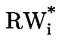 63)Artikelit ataani ittut iluseqartunngorlugit ikkunneqassapput: »Artikel 132aCIU-t eqqornerlunneqarsinnaanerannut atatillugu navialisinnaanerup nalinganik naatorsuiniarnermi periutsit(naatsorsueriaatsit atorneqartussat  1.   artikel 132, imm. 3-mi piumasarineqartut naammassinnittumik malinneqarpata, taava ingerlatsiviusut CIU-t ataanni eqqorneqaataasinnaasut pillugit paasissutissanik naammattunik peqartut, misissussavaat siunertaralugu taakku navialissutaasinnaanerat qanoq naleqarnersoq naatsorsuinissartik, tassami CIU-t ataanni eqqorneqaataasinnaasut nalilersorneqartussaammata, soorluli pineqartut ingerlatsiviusunit pigineqartuusutut.  2.   Artikel 132, imm, 3-mi piumasarineqartut naammassinnittumik malinneqarpata, ingerlatsiviusut, CIU-mut atatillugu eqqorneqaataasinnaasut pillugit paasissutissanik naammattunik peqanngikkunik, naatsorsuinissaminni ”transparentmetode” atorsinnaavaat malillugit killiliussat, CIU-p piginnaassusiligaanerani atorneqartut aammalu attuumassuteqartumik inatsisini allassimasut. Ingerlatsiviusut naatsorsuinerit afsnitimi siullermi sammineqartut tunngavigalugit ingerlatissavaat, isummersorneq imaattoq tunngavigalugu, tassalu CIU-p piginnaassusiligaanini attuumassuteqartumillu inatsisit malillugit eqqorneqaataasinnaasut annerpaaffiat tun-ngaviusumik aningaasaateqarnissamik piumasaqaammik qaffasinnerpaamik malitseqartussaq aatsaat atussagaat, kingornalu eqqorneqaataasinnaasut iluini appariaartortitsilluni, annerpaamik eqqorneqaataasinnaasut piginnaatitaaffigisami inatsinilu attuumassuteqartuni tunnavigalugit annerpaaffiliussaasup tikinnissaata tungaanut.Ingerlatsiviusut afsnitimi siullermi, kapitali 5-imi, kapitalimilu 6-imi, afdeling 3, 4 aamma 5-imi pineqartut atorlugit naatsoruissapput.  3.   Apeqqutaatinnagit artikel 92, imm. 3, litra d)mi allassimasut, ingerlatsiviusut imm. 1 aamma 2-mi allassimasut malillugit CIU-p eqqorneqarsinnaanerata navialissutaasinnaaneranik nalilersuinermini, pineqartumut atatillugu tunngaviusumik aningaasaateqarnissamik piumasaqaat naatsorsussavaa, tassani pappialat nalillit pigineqartut aallaavigalugit, angissusiliilluni soorlu naatsorsuinerup inernera pinngortoq tunngaviusumik aningaasaateqarnissamik piumasarisaasup 50%-iatut,  taamatullu naatsorsuineq ingerlanneqaassaaq kapitel 6, afdeling 3, 4 aamma 5-imi allassimasut tunngavigalugit.Afsnit siulleq qanorluunniit imaqaraluarpat, ingerlatsiviusup tunngaviusumik aningaasaateqarnissamik piumasarisap iluani nalimmassaarinissami navialissutaasinnaasup iluani ilanngutissanngilai pappilatut nalilittut pigineqartut eqquisinnaanerat, taamatut piumasaqarfigineqarnavianngitsut, ingerlatsiviup pineqartut toqqaannartumik  tigusimagaluarpagit. 4.   EBA suliaqassaaq nalimmassaanissamut atatillugu tekniskiusumik najoqqutassiamik, tassani erseqqissarlugu ingerlatsiviusut imm. 2-mi allassimasut malillugit eqqorneqaataasinnaasunut atatillugu navilasinnaaneq kisitsisilerlugu naatsorsuusiussasut, paasissutissatut artorfissaqartinneqarsinnaasut naatsorsuinissami pisariaqartinneqartut, pissarsiarineq ajornarsimappata. EBA-p teksnikiusumik najoqqutassatut missingiuusiani kommissionimut kingusinnerpaamik 28. marts 2020 saqqummiutissavai. Kommissioni peqqussummut ilanngussaqarsinnaanissamut najoqqutassiatut missingiussanut atatillugu afsnit siullermi pineqartut piginnaatitsissummik tunineqassaaq peqqussummi.  (EU) nr. 1093/2010 artikel 10-14-inik akuersinermigut. Artikel 132bCIU-nut eqqugaasinnaanermut  atatillugu navialisinnaanermik nalilersuinermi periusissanik eqqugaannginnissamut tunngasut 1.   Artikel 132-imi pineqartut naapertorlugit ingerlatsiviusunut CIU-mik peqartunut,  ingerlatsiviusut artikel 36, imm. 1, artikel 56, 66 aamma  72e-imi allassimasut naapertorlugit ilanngaatigineqartunut pingaarnertut qitiusumik aningaasaqarnissamut sakkut sorliilluunnit atorneqartunik mattussisinnaavoq, makkunatigut 2.   Pineqarpata naatsorsuinissamik artikel 132-imi pineqartut, taava ingerlatsiviusut eqquinerluutaasinnaasut CIU-nut atatillugu tigummisarisanut piginneqataasutsinullu tunngasut mattussinnaavai, tak. artikel 15, imm. 1, litra g aamma litra h, taarsiullugulu pineqartut suliarisinnaallugit artikel 133-imi allassimasut tunngavigalugit.  Artikel 132cCIU-t tungaannut oqimaaqatigiissisitsinermi ilaatinneqanngitsuni eqqornerluutaasinaasunik suliarinninnissat 1.   Ingerlatsiviusut qulequttami taaneqartunut atatillugu eqqorneqaataasinnaasunut atatillugu navialisiinaanermut nalissamik naatsorsuineq ingerlatsissavaat , eqqonreqarsinnaanermut nali artikel 111-imi allassimasut naapertorlugit amerlisarlugu navilisinnaanermut kisitsisiulersumik:   2.   Ingerlatsiviusut minnerpaaffilikkamik nalimik akuersissutit eqqornerluisinnaanerat pillugu naatsorsuisarput, artikel 3-mi matumani piumasarineqartunut naapertuuttunik imaqartut atorlugit. Tamanna aqqutigalugu annaasat naatsorsuinermi ilanngunneqartut ataasiakkaat tunngavigalugit ingerlatsiviusup eqqorneqarsinnaanermut naliliussaq apparsarsinnaasarpaat, naatsorsuusiornermut najoqqutassiat atuuttut atorlugit. Ingerlatsiviusut uninngasuutinut oqimaaqatigiissitsinermi ilaanngitsunut atatillugu minnerpaaffik atorlugu naliliinermut attuumassuteqartut imm. 3-mut tamakkiisumik naapertuuttumik ingerlasimasut eqquisinnaanerannik naliliineq ingerlattarpaat, taakku amerlisarlugit 20%-itut annertussusiliillutik ilanngullugulu navialisinnaanermut nalitut naatsor-suutigineqartoq, artikel 132 aamma 152 malillugit pinngortoq.3.   Ingerlatsiviusut oqimaaqatigiissitsinermi ilaanngitsunit eqqorneqarsinnaanermut atatillugu nali naatsorsortarpaat, imm. 2 malillugu minnerpaaffilikkamik nalilimik akuersinermut attuumassuteqartoq, ataani piumasarineqartut tamakkiisut naammassineqarsimappata: 64)Artikel 144, imm. 1, litra g), imatut allanneqassaaq:65)Artikel 152 imatut allanneqassaaq:»Artikel 152Tamakkiisup iluani tigummisarisat aammalu CIU-ni piginneqataassutsit aqqutigalugit eqqorneqarsinnaanermut atatillugu isumaginninneq 1.   Ingerlatsiviusut tigummisat CIU-nilu aktiaatit aqqutigalugit eqqorneqaataasinnaasunut atatillugu navialisinnaanermik naatsorsuineranni  imm. 2 aamma 5-imi allassimasut naapertorlugit, naatsorsussavaat tamatuma nalinga amerlisarlugu tigummisatut taaneqartut procentinngortinneqarnerannik. 2.   Artikel 132, imm. 3 malillugu ingerlasoqarsimappat, taava ingerlatsiviusut, CIU-mi eqqorneqaataasinnaasut tamanut atasumik pillugit naammattunik paasissutissanik naa-tsorsuinissaminnut atugassanik peqartut, navialissiinnaanermut tunngasunik nalilersuissapput, soorluli pineqartut ingerlatsiviusumit imminermit toqqaannartumik pigineqartutut isigalugit. 3.   Artikel 92, imm. 3, litra d)mi allassimasut aporfiginagit, ingerlatsiviusut imm. 1 aamma 2 tunngavigalugit CIU-mi eqqorneqaataasinnaasunik nalilersuinermi ingerlatsisut tun-ngaviusumik aningaasaateqarnissamik piumasarisaasut CIU-p pappialat nalillit pigisaasut aallaavigalugit naatsorsussavaat taakku soorlu tassaasut kapitel 6, afdeling 3, 4 aamma 5 naapertorlugit tunngaviusumik aningaasaatinik piumasarineqartut 50%-ii. Afsnitimi siullermi allassimasut qanorluunniit isikkoqaraluarpata, ingerlatsiviusup naa-tsorsuinermini pappialat nalillit avaqqussinnaavai, isigalugit soorluli taakku nammineq tigummisaralugit. 4.   Ingerlatsiviusut artikelimi matumani imm. 2 aamma 3 malillugit naatsorsueriaatsimik transperantmetodemik taaneqartartumik atuisut, artikel 150-ilu malillugu tamatuminnga ilaannikkuinnaq atuisarsimasut imal. kapital 5 naapertorlugu tamatuminnga atuinissamut akuerisaanngitsut, eqqugaasinnaanerminnut atatillugu nalilersuinermik suliaqassapput aamma naatsorsorlugit ataani tunngavissiaasut malillugit annaasinnaasatut naatsorsuutigisatik:   Ingerlatsiviusup afsnit siullermi, litra a)- allassimasut atuinermini allanut immikkoortitisinnaanngippat (private equity-eksponeringer, børsnoterede eksponeringer og andre aktieeksponeringer), taava eqquisinnaanerit pineqartut suliarissavai aktiat allat suliarisarnerisut ittumik suleriaaseqarluni.  5.   Artikel 132, imm. 3-mi tunngavigineqaqqusaasut naammattumik malinneqarsimappata, taava ingerlatsiviusut, ingerlatsiviusut CIUp ataani eqquisinnaasut pillugit naammattunik paasissutissanik peqanngitsut, eqqorneqarsinnaanermut nali naatsorsussavaat mandatmetodemik taaneqartartoq artikel 132, imm. 3-mi allassimasoq ikiorsiullugu. Ingerlatsiviusulli matumani eqquisinnaasut pineqartillugit artikelimi imm. 4, litra a), b) aamma c)mi naatsor-sueriaatsit taaneqartut atussavai. 6.   Artikel 132b, imm. 2 eqqumaffigalugu, ingerlatsiviusut artikelimi matumani imm. 2 aamma 3-mi naapertorlugit  naatsorsueriaatsinik ”transperantmetodemik” imal. imm. 5 naapertorlugu ”mandatmetodemik” atuinngitsut, atussavaat ”fallbackmetode”, artikel 132, imm. 2-mi pineqartoq.  7.   Ingerlatsiviusut piginneqataassutigisanut CIU-miluunniit aktiaatigisanut atatillugu navialissiinnaanermik naatsorsuinerminni naatsorsueriaatsit artikelimi matumani taakkartorneqartut akuleriissillugit atorsinnaavaat,  atuinissamut piumasarineqartut naammassillugit ingerlatsisimagunik. 8.   Ingerlatsiviusut, naammattunik navialissiinnaanermut atatillugu naatsorsuinissaminnut atatillugu imm. 2, 3, 4 aamma 5-imi allassimasut atussallugit paasissutissanik naammattunik peqanngitsut, pingajuusunit naatorsuusiat atorsinnaavaat, piumasarineqartut ataani allanneqartut naammassineqarsimappata: Ingerlatsiviusut, ataatsimoornermi pingajuusup naatsorsuusiaanik atuisut, CIUp eqqorneqaatigisinnaasai aallaavigalugit navialisinnaanermut naliliussaq, faktor 2-mik amerlisassavaat. Qanoq afsnitip aappaani allassimasoqaraluarpalluunniit faktor 1,2 atorneqassanngilaq, i-ngerlatsiviusoq killilersugaanngitsumik pingajuusumit naatsorsuusiasumut atatillugu sunilluunniit pisariqartitaminik pissarsisinnaappat. Qinnuvigineqaruni ingerlatsiviusup naatsorsuusiornermut tunngasut qallertut oqartussaasorisaminut saqqummiutissavai. 9.   Artikelimut pineqartumut atatillugu artikelimi 132-imi imm. 5 aamma 6 aammalu artikel 132b-mi allassimasut atorneqassapput. Artikelimullu 132c-mut atatillugu navialiffiusinnaasunut kisitsisiliussat afsnitimi matumani kapital 3-mi malillugu naatsorsorneqartut, atorneqassapput.« 66)Artikel 158 imaattumik ilaneqassaaq: »9a.   Minnerpaaffiligaasumik naliliinermi akuerisaanermut atatillugu annaaneqartut, piumasarineqartut malillugit artikel 132c, imm. 3 malillugu ingerlanneqarsimasut, nul-iupput.« 67)Artikel 164 imatut ilusilerneqassaaq: »Artikel 164Ingerlatsinerlunnikkut aannaasat (LGD)1.   Ingerlatsiviusut ingerlatsitsinerlunnikkt annaasat pillugit imminneq missingersuusiussapput, tassani aaliangiisuulluniu matumani artikelimi afdeling 6-imi piumasarineqartut malinneqarsimanerrsutaammalu qallertut oqartussaaavissusut akuersissummik tunniussaqarsimanersut, tak. artikel 143.   taarsigassarsiat atorlugit akiligassanik akiliinermi navialisinnaanerit naliliunneqassaaq 75%. Ingerlatsiviusorlu missingersuusiaminik tutsuiginartumik paaqqinnerlunnikkut (LGD), ingerlatsinerlunnikkullu (PD) annaasinnaasatut naatsorsuutigisani pillugit agguluisinnaappat, taava pineqartup  LGD-minut atatillugu missingersuusiani atorsinnavai. 2.   Akiitsutigut aningaasalersorneqanngitsumik navialisinnaanermut atatillugu qulaajaaneq akuerineqarsinnaavoq ingeerlatsineerlunnerit pillugit annaasinnaasaminut atatillugu aaqqissuilluni nalimmassaanermik pilersitsippat, tamatumani aaliangiisuulluni artiekl 183, imm. 1, 2 aamma 3-mi piumasaqaatit malinneqarsianersut aammalu akuersissummik qalliusutut oqartussaasunit akuersissummik tunniussisoqarsimanersoq, pisumut aaliangersimasmut atatillugu ikiuiniarluni imal. eqqorneqaataasinnaasunut arlaqartunut pinngitsoortitsiumalluni. Ingeerlatsisusoq eqqorneqaataasinnaasunut qularnaveqqiissuiinermi PD-mut LGD-mulluunniit atatillugu atuisinnaatitaanngilaq, taamak pisoqaraluarpat, qularnaveeqqusiisup tungaanut navialisinnaanermut nalimmassaassutaasoq toqqaannartumik sanilliunneqarsinnaasutut navialissinnaanermut naliliussamit appasinnerulersinnaammat. 3.   Artikel 154, imm. 2 naapertorlugu paarsinerlunikkut (LGD) annaasat aaliangerneqassapput artikel 153, imm. 3-mi nassuiaatigineqartut malillugit, tassani aalangiisuussalluni, sallunaveeqqusisuusoq taarsigassarsisuusorlu tamarmik pineqartup ingerlanerata iluani pisussaaffigisaminnik malinninngissimasut uppernarsaatissaqartinneqarpat, sallunaavee-qusiinerullu ilusiligaanera, akiliissutigineqartussamut, uppernarsarneqarsinnaasumik sallunaveeqqusiisup imaluunniit taarsigassarsisisimasup aningaasaqarnikkut qanoq inissisimanerannik  aqunneqartussaasoq.  4.   Eqqorneqataasinnaasut agguaqatigiissillugu annaasaqarfiginerat, illumik sallunaveeqqusinnermik tunuliaqutaqartut taammalu qitiusumik naalakkersuisut sallunaaveeqqusiinerannik tunuliaqutaqanngitsut, 10%-inik appasinnerussanngillat. Agguaqatigiissillugu eqquisinnaanermut atatillugu naliliigaasunit annaasat paaqqinnerlunnermit pilersinneqartut, illut atorlugit salljnaveeqqusigaasut, taamallu naalagaaffiminnit sallunaveeqqusiissutinik tunuliataqanngitsut, 15%-init appasinnrfussanngillat. 5.   Naalagaffiit ilaasortaasut oqartussamik toqqaassapput, imm. 6-imik atuinissamut akisussaasussamik. Taamatut toqqarneqartoq tassavoq qallertut oqartussaatitaasoq imal. oqartussasutut toqqagaasoq. Oqartussaasoq naalagaffimmit toqqagaasoq artikelimik pineqartumik atuinissamut akisussaasoq, tassaavoq qallertut oqartussaasoq, taassumalu isumagissavaa nunagisani ingerlatsisut oqartussaasullu, aaliangiussaminnut akisussaajutigisut, erseqqissumik ilisimatitsissuteqarfigineqarnissaat, qallertut oqartussaatitaasup siunertarigaa artikelimik matuminnga atuinissani aammalu aningaasaqarnikkut patajaassutsit pillugit naleqquttumik naalagaaffimmi ilaasortaasumit naliliileeqataatinneqartarnissani tak. imm. 6.    Oqartussaasoq, matuma artikelip atornissaa pillugu naalagaaffimmit ilaasortaasumit toqqagaanngippat, taava naalagaaffiup ilaasortaasup minnerunngitsumik qanimut suleqatigiilluni ataqatigiissaarinissaq pitsaasoq angujumallugu paasissutissanillu siunertaq taaneqartoq angusinnaajumallugu artikelimut matumunnga atatillugu atuinissaq pillugu piumasaqaateqassaaq.  Suleqatigiinnerup tamatuma oqartussaatitaasut akornanni iliuuserineqartussat pillugit peqqussummi artikel 458-imut aammalu  direktiv 2013/36/EU artikel 133-imi allassimasut aallaavigilluarlugit  qalleraattumik pisoqannginnissaa suliniutigigissavaa. .  6.   Paasisatut, artikel 430a malillugu, pigisat allallu tunngavissat illuliornermut atatillugu artikel 5 naapertorlugu siumut isigaluni niuerfiusumik ineriartortitsinissamik siunertaqartut angujumallugu artikel 5-imi allanneqartunut tunngasut,  oqartussaasussatut toqqagaasup, akuttunngitsumik  minnerpaamillu ukiumut ataasiartumik  naliliisffigisaassavai, artikel 4-mi siunniussat malillugit nalikinnerpaaffiliisssutaasut naleqqullutillu naammaguunnersut illut suliffeqarfittullu sanaartukkat sallunaaveeqqusiullugit atorneqarnerini.   Oqartussaasunngortoq imm. 5 naapertorlugu toqqagaasoq, naliinerit tunngavigalugit, isummerpat imm. 4-mi minnerpaaffiliissutaasut  appasippallaarlutik naammanngitsut, isumaqarpallu tamanna naalagaaffigisami aningaasaqarnerup pataajaatsuunissaannut pitsaanngitsumik sunniuteqarsinnnaasoq, taava taaneqartunik qaffaasinnaavoq. Taamallu minnerpaaffiliinermi qaffaatit aamma atorneqarsinnaapput sanaartukkanut nalinginnaasumik tunngavigineqartut avataani ittunut.  Imm. 5 tunngavigalugu oqaaseqartussatut toqqagaasoq, EBA-mut aamma ESRB-mut aalia-ngiitinnani nalunaaruteqassaaq. Nalunaarusiamik tigusinermit qaammatip siulliup iluani EBA aamma ESRB naalagaaffimmut ilaasortaasumut pineqartumut pineqartoq pillugu  qisuariaateqassapput, taavalu EBA-paamma ESRB-p LGD tunngavigalugu naliliussaasut avammut saqqummiullugit ilisimatitsissutigissavai.  7.   Imm. 5 naapertorlugu oqartussaasutut toqqarneqartup LGD-mi imm. 6 malillugu minnerpaaffiliinerup qaffannissaanik aaliangiippat, ingerlatsiviusoq atuilernissamut  qaammatinik arfinilinnik periarfissalerneqassaaq. 8.   EBA-p ESRB qanimut suleqatigalugu tekniskiusumik nalimmassaanissamut najoqqutassamik suliaqassaaq erseqqissarlugu piumasaqaatit, imm. 5 naapertorlugu oqartussatut toqqagaasup, LGD-mi nalitut nalilersuinerit naleqquttuunersut imm. 6 aallaavigalugu naliliinissami eqqarsaatigisassami ilaatut. EBA-p nalimmassaassutissatut najoqqutassiani Kommissionimut saqqummiutissavai ki-ngusinnerpaamik 31. december 2019 ulloralugu. Kommissioni piginnaassusilerneqassaaq peqqussummut matunga ilassuteqarsinnaanermut afsnit-imi siullermi tekniskiusumik najoqqutaassiat pillugit peqqussut nr. 1093/2010-imi artikel 10-14-imik akuersinermigut. 9.   ESRB peqqussummi (EU) nr. 1092/2010-mi artikel 16 malillugu inassuteqarsinnaavoq EBA-lu qanimut suleqatigalugu artikel 5 malillugu oqartussaatitatut toqqagaasumut, makku pillugit siunnersuuteqarsinnaalluni: 10.   Nalagaaffinni ilaasortaasuni ingerlatsiviusut LGD-mi qaffasinnerusumik minnerpaaffiliinerit, imm. 6 naapertorlugu nalagaaffimmit ilaasortaasumit allamit aaliangerneqarsimasut, atussavai, namminneq illut suliffeqarfittullu sanaartortitat sillimmasiissutitut atorneqarnerini.«68)Artikel 201, imm. 1, litra h), imatut oqaasertalerneqassaaq:69)Artikel imaattut ilanngunneqassaaq: »Artikel 204aAktiat aningaasatut nalilittut akuersaagaasut 1.   Ingerlatsiviusut taamaallat aktiat tamakkiisumik paarlaasornermi atorneqarsinnaasut  aammalu aningaasaqarnermut atatillugu taamatulli pineqarsinnaasut akuerisaasumik navialiffiusinnaasunik qulaajaanerminni iluminni atorsinnaavaat.Taamatut iliortoqanngippat ingerlatsiviusup akiitsorisanit navialisinnaanernik qulaajaatitsinera qulaajaatitsisinissamik utertitsilluni taarserneqarsinnaasunik pissarsinikkut taakkulu ilanngaatissatut peerlugit taamaattullu isertitatut qulaajarneqartumi nalitut appartutut nalunaarsorneqanngitsumik inissiisinnaaguni, ullormi naliusumik apparsaanikkut imal. sillimmatinut ilassutitut inissiinikkut qulaajaanertut akuerineqarsinnaavoq , taamatummi ingerlasoqanngippat akiitsutigut navialisinnaanermik qulaajaaneq akuerisaasutut isigineqarsinnaanngimmat. 2.   Ingerlatsiviusup aktiat akiliutitut ilumi qulaajaanermut atorpagit, niuernermi ingerlanneqartoq akuerineqarsinnaasunngortinniarsaralugu, taava akiitsunut navialisinnaaneq niuernermi pigisanut ilineqassaaq, peqatillu akornanni inissisimasunut, akuerineqartumik qulaajaanertut isigineqassaguni, nuunneqassalluni. Ilumi qulaajaaneq afsnitimi siullermi allassimasut naapertorlugit ingerlanneqarpat piumasaqaataasullu tassani ittut malinneqarlutik naammassineqarlutik, ingerlatsiviusut afdeling 4-6-imi maleruaqqusaasut naatsorsuinermi annaasinnaasallu pillugit aningaasalersorneqanngitsumik qulajaanermini atussavai«.  70)Artikel 223 imatut allangorneqassaaq:71)Artikel 272 imatut allanngortinneqassaaq:72)Artikel 273 imatut allanngortinneqassaaq: 73)Artikel imatut ittut ilanngunneqassaaq:»Artikel 273aEqqorneqarsinnaanermik nalimik atoruminarsagaasumik naatsorsueriaaseq atorlugu naatsorsuinermut atatillugu atuinissamut piumasarisaasut 1.   Ingerlatsiviusumit pappialat nalillit inissinnerini afdeling 4-mi allassimasut naapertorlugit nalimik naatsorsuusiorsinnaavoq, qaammatip naanerani qaammammoortumik naliliinermi oqimaaqatigiissitsinermi ilaatinneqartut ilaatinneqanngitsulluunniit annertussusiat tunngavigalugit: 2.   Ingerlatsiviusup pappialatt nalilittuut pigisaminut atatillugu eqqorneqarsinnaanermik nalimik naatsorsuisinnaavoq, qaammatip naanerani qaammammoortumik naliliinermi oqimaaqatigiissitsinermi ilaatinneqartut ilaatinneqanngitsulluunniit annertussusiat tunngavigalugit: 3.   imm. 1 aamma 2-mut atatillugu ingerlatsiviusup pappialatut nalilittut pigisani oqimaaqatigiissitsinermi ilaatitat ilaatinneqanngitsutulluunniit nalingi naatsorsussavai aallaavigalugit paasissutitut pigisat qaammatit tamaasa ullormit siullermeersuusut tunngavigalugit, piumasaqaataasut imaattut naapertorlugit: 4.   Imm. 1 aamma 2-mi allassimasut apeqqutaatinnagit, apeqqutaatillugu suut pineqarnersut, pappialaatillu nalillit imm. 1 aamma 2-mi inissinneqarsimanerat tunngavigalugit, ingerlatsiviusup ataatsimoortitsinermi ilanngunneqarsimasup, afdeling 3 aamma 4-mi naa-tsorsueriaatsimik atuisinnaasuusup, qalliusutut oqartussaasup akuersissuteqarneratigut naatsorsueriaatsimik allamik atuisinnaavoq.5.   Ingerlatsiviusut qallertut oqaaseqartussaasuusut nalunaaruteqarfigissavaat afdeling 4-mi imal. 5-imi naatsorsueriaatsit periarfissaasut akornanni sorlernik atuisimanerlutik atuiunnaarsimanerlutilluunniit, pappialanik nalilinnik piminnik eqqorneqarsinnaanermut atatillugu nalinik naatsorsuinerminni. 6.   Ingerlatsiviusut pappialanik nalilinnik pigisaminnik niueruteqarsinnaatitaanngillat imm. 1 aamma 2-mi pineqartut qaammammoortumik naapertuuttumik malikkumaannarlugit. Artikel 273bNaatsorsueriaatsinik atoruminarsakkanik pappialat nalilittut pigisat aqqutigalugit eqqorneqarsinnaanermik nalilersuilluni naatsorsuinermi piumasaqaatit malinnagit ingerlanerit 1.   Ingerlatsiviusoq artikel 273a, imm. 1 aamma 2-mi piumasarineqartunik malinnikkunnaaruni, erngerluinnartumik tamanna pillugu qallertut oqartussaatitaasumut nalunaaruteqassaaq. 2.   Ingerlatsiviusoq, pisup qanoq ittuunera apeqqutaatillugu, pappialaatiminik nalilinnik pigisani aqqutigalugit navialisinnaanerminik ataani killiliussaasut kingusinnerpaamik pineranit qaammatit pingasut qaangiunnerini, nalilersuinngikkuni:  3.   Pisut qanoq ittuuneri apeqqutaallutik, ingerlatsiviusoq afdeling 4 aamma 5-imi allasimasut malillugit, pappialat nalillit aqqutigalugit eqqorneqarsinnaanermik naatsorsuiunnaarsimappat, taava ingerlatsiviusup naatsorsuinerit afdeling 4 aamma 5-imi allassimasut malillugit aatsaat nangeqqissinnavai, , qallertut oqartussaasuusoq nalunaarpat, artikel 273a, imm. 1 imal. 2-mi allassimasut, minnerpaamik ukiumi ataatsimi naammassineqartumik malinneqarsimasut.«   74)Del-it pingajuat, afsnit II, kapitel 6, afdeling 3, 4 aamma 5 matut allanneqassapput:»Afdeling 3Illuatungiliuttumit akiitsut navialiffiusinnaaneri pillugit naliliiniarluni naatsorsueriaaseq nalinginnaasoq Artikel 274Eqquissutaasinnaasup nalilernera 1.   Ingerlatsiviusup nettinggruppip tungaanut nettingaftaleqarnermi ilaasunut atatillugu niueqatigiinnerit/nuussinerit suulluunniit pillugit ataasiakkaanik aallaveqartumik eqqorneqarsinnaanerup nalinganik naatsorsuisinnaavoq, makku naammassillugit malinneqarpata: git: Afsnitimi siullermi piumasarisaasut arlaat malinneqarsimanngippat, ingerlatsiviusup transaktioni bettinggruppetut iimmikkut inissisimasuusutut pissavaa.2.   Nettinggruppemik naatsorsueriaaseq nalinginnaasoq atorlugu eqqorneqarsinnaanermik naliliiniarluni naatsorsuineq imatut ingerlanneqassaaq: 3.   Nettinggruppip eqqorneqaatigisinnaasaanut naliliussaq, isumaqatigiissuteqarnermi killiliissummut ilaasoq, nettinggruppip pineqartup taaneqartutut isumaqatigiissusiami ilaanngitsumut nalilerneqarneranit qaffasinnerusinnaanngilaq. 4.   killiliussilluni isumaqatigiissutit ataatsimut arlaqartulluunniit atorneqarpata, ingerlatsiviusut taakku akornanni ataasiakkaat tamaasa nettinggruppimi pisunut tamanut atuutsissavai, eqqorneqarsinnaanermullu nali ataasiakkanut tamanut atatillugu naatsorsorlugu.   5.   Ingerlatitsiviusup nettinggruppimi eqqorneqarsinnaanermut nali ataani piumasarineqartunut tamanut naapertuuppat, nul-inngortissinnaavaa:  6.   Nettinggruppimi ingerlatsiviusup nuussinerit ”call- imal. put option” -inik taaneqartartut ataasiakkaarlugit taarsernikuuai, nettinggruppip afdelingimut matumunnga naapertuuttumik immikkuullarissutut isigalugu eqqugaasinnaanermut naliliiniarluni naatsorsuinermi inissinneqarnissaa angujumallugu.  7.   Pappialat nalillit atorlugit nuussinerni eqqorneqarsinnaanermut naliliussaq, killilerneqarsinnaavoq angeqqatigilersillugu pissarsiassamut suli akilerneqarluni naammassineqanngitsumut, pineqartoq immineq nettinggruppiusutut, killiligaasumik isumaqatigiissummut ilaanngitsutut, suliarineqarpat. Artikel 275Pissarsiarinneqqinnermi aningaasartuutit 1.   Nettinggruppinut, killilersuusersugaasumik isumaqatigiissuteqarnerni ilaanngitsunut,  atatillugu taakku pissarsiarinneqqinnermi aningaasartuutaat ingerlatsiviusumit naatsorsorneqassapput, kisitseriaaseq imaattoq atorlugu: 2.   Nettinggruppinut ataasiakkaanut, killilersuusersugaasumik isumaqatigiissuteqarnerni ilaasunut atatillugu taakku pissarsiarinneqqinnermi aningaasartuutaat ingerlatsiviusumit naatsorsorneqassapput, kisitseriaaseq imaattoq atorlugu: 3.   Ingerlatsiviusup nettinggruppinut arlaqartunt atuuttumik pissarsiarinneqqinnermi aningaasartuutut killiliinissamik isumaqatigiissut naapertorlugu naatsorussavaa, kisitseriaaseq ikmaattoq atorlugu: 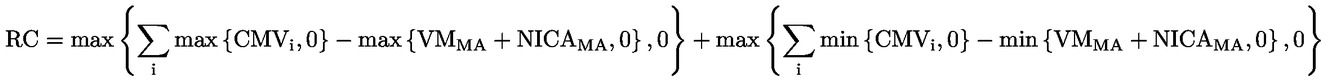 tassaniAfsnitimut siullermut atatillugu niuernerup qanq ittuuneranut naleqqussagaasumik naatsor-sorneqartarpoq, imaluunniit nettinggruppimut naleqqussarlugu imaluunniit nettinggruppinut tamanut killiliilluni isumaqatigiissummi ilaasunut atorneqartarluni, apeqqutaalluni inissisimaffissaq/qaffasissusissaq qanoq ittoq killilersuutaasunut atatillugu atorneqassanersoq.  Artikel 276Isumannaarummik akuersisarneq suliarinnittarnerlu Afdelingimut matumunnga atatillugu, ingerlatsiviusup naatsorsussavai VM, VMMA, NICA aamma NICAMA-mut atatillugu qularnaveeqqusiissutit  qanoq annertussuseqarnissaat, piumasaqaatit makku tunngavigallugit; 2.   Qularnaveeqqusiussanut atatillugu akit nikerarneri nalilersorlugit naatsorsornerini matumani artikel 1, litra d)mi pineqartut, artikel 223, imm 2-mi kisitseriaatsimik taarserneqassaaq imaattumik: 3.   Imm. 1, litra d) eqqarsaatigalugu, ingerlatsiviusut atorunnaarsitsinissamut piffissaq ingerlarfiusoq, akit nikerarnerat tunngavigalugu naatsorsuinermik suliaqarnermi suut tiguneqartut imal. sallunaveeqqusiissutaasut imatut piffissalersorneqarput: Artikel 277Nuussinernut navialissutaasinnaasunut tunngasut 1.   Ingerlatsiviusut nettinggruppimi nuussinernut tamanut navialiffiusinnaasutut inissinneqarsimasunut, aaliangiutissavaat nettinggruppip artikel 278 naapertorlugu siunissami eqqorneqaatigisinnaasaat: 2.   Ingerlatsiviusut pappailat nalillit aqqutigalugit sallertut navialissutaasinnaasut stk. 1-imi pineqartut tunngavigalugit ingerlatitsisassapput. Pappialanut nalilinnut atatillugu sallertut navialissutaasinnaasutut taasaq tassaavoq navialisinnaanermut pissutaasinnaasutuaq. 3.   Imm. 2-mi allassimasut apeqqutaatinnagit ingerlatsiviusut pappialanik nalilinnik niuernerit/nussuinerit arlaqartunik navialissutaasinnaasunik imaqartut tamaasa immikkut ingerlatsivigissavaat. Navialissutaasinnaasut pingaarnerit tamarmik navialisinnaanermut nalimik ataatsimik aallaaveqarpata,  ingerlatsiviusut nuussinernut tamarmiusunut atatillugu navialinermut uuttuutasoq ataasiinnaq aallaavigissavaat. Kisitsiliussaasorli  tunngaviusinnaasunut arlaqartunut attuumassuteqarpat, ingerlatsiviusut immikkuualuttunut tamanut nuussinerni immikkoortitaartumik ingerlatsissapput. 4.   Imm. 1,2 aamma 3-mi pineqartut qanorluunniit imaqaraluarpata ingerlatsiviusut navialissutaasinnaasunut assigiinngitsunut imm. 1-imi pineqartunut piumasarineqartoq imaattoq atussavaat: 5.   EBA nalimmassaatissanik tekniskiusunik najoqqutassamik suliaqassaaq makku eqqornerusumik paasineqarsinaasunngorsarumallugit: EBA najoqqutassiaminik Kommissionimut kingusinnerpaamk 28. december 2019 saqqummiussaqassaaq. Kommissioni piginnaassusilerneqassaaq peqqussummut matunga ilassuteqarsinnaanermut afsnit-imi siullermi tekniskiusumik najoqqutaassiat pillugit peqqussut nr. 1093/2010-imi artikel 10-14-imik akuersinermigut. Artikel 277aNavialiffiusinnaasunik qulaajaassutissat 1.   Ingerlatsiviusut aaliangiutissavaat navialisinnaanermut tunngaviit assigiingitsut immikkut nettinggruppimut atasut tamaasa aallaavigalugit qulaajassutaasinnaasut:  Pineqartumi afsnitimi siullermi, litra a)mi allassimasut eqqarsaatigalugit, niueqatigiinnerit, erniatigut navialisinnaasutut inissinneqarsimasut, navialissutigisinnaasaat suut nikerarnerannik aqunneqartumik aallaveqartut, allanut sanilliullugit, taamaallaat qulaajaanermi a-taatsimoortinneqarsinnaapput, sallertut navialisinnaanerannut kisitsisiliussaq imal. pingaarnertut navialisinnaanermut kisitsisiliussaq artikel277, imm. 3-mi pineqartutut nunap allap aningasaanik ataatsimik assigiimmik tunngaveqarpata.  2.   Artikel 1-imi allanneqartut apeqqutaatinnagit, ingerlatsiviusut navialisinnaanermut pakkersimaarutissanik makkununnga sammisut pineqartillugit, aalingiussisinnaapput: Artikelimi matumani afsniti siulleq, litra a) eqqarsaatigalugu, ingerlatsiviusut niueqatigiinnernut navialisinnaanermut naliliussamik assigiissumik qulaajaatitsisinnaapput, sallertut navialisinnaaneermut kisitsisiliussat aamma pingaarpaatut navialisinnaanermut kisitsisiliussat  artikel 277, imm. 3-mi pineqartut, assigiiuppata.Afsnitimi siullermi litra b)-mut atatillugu ingerlatsiviusut navialisinnaanermik qulaajaanermi taamallaat nueqatigiinnernik assigiissitsillutik ingerlatsisinnaapput,  taakkununnga navialisinnaanermut kisitsisiliussaasut assigiippata, tassanilu kisitsisiliussaasut pitsaasumik ataqatigiissuteqarpata. Taamaattoqanngippat ingelatsiviusut afsnitimi siullermi  litra b)-mi allassimasut naapertorlugit, kisitsisliussat arlaannaat atorlugu ingerlatsisinnaapput, litra b)mi allassimasut malillugit.  Ingerlatsiviusut qallertut oqaaseqartuusumit saaffigineqarneq tunngavigalugu navialisinaanermut kisitsisinut tamanut ataasikkaarlugit navialinissamut pakkersimaarutissat pilersinneqartut qassiunerinik nalunaarutiginnissapput imaluunniit artikelimi matumani imm. 2-mi pineqartut imaluunniit navialisinnaanermut kisitsisiliussaq pingaarnerpaajusoq atorlugu paakkersimaarutiginnissutissat pillugit qulaajaanerit nalunaarutigissallugit.   Artikel 278Siunissami eqqorneqaataasinnaasut pillugit 1.   Ingerlatsiviusunit nettinggruppit (attaveqarfigisat) siunissami eqqorneqaatigisinnaasaat imatut iliorlutik naatsorsussavaat:  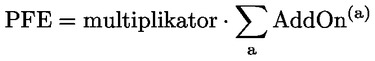 tassaniNaatsorsuinermut matumani pineqartumut atatillugu ingerlatsiviusut nettinggruppinut atatillugu navialisinaannnermut tunngasut navialisinnaanermik aaliangersimasumut atatillugu naatsorsuinerminni ilassusiaasoq ilanngutissavaat, nettinggruppip iluani niueqatigiinneq minnerpaamik ataaseq navialiffiusinnaasumut matumunnga inissitassaasutut naliliisoqarpat. 2.   Nettinggruppinut arlaqartunut siunissami eqqorneqaataasinnaasutut naatsorsuutigisat, killiliussinertalimmik isumaqatigiissuteqarnermi ilaasut, tak. artikel 275, imm. 3, naatsor-sorneqassapput tassasutut siiunissami nettinggruppinut ataasiakaanut atatillugu katiinertut, tassani ingerlatsisoqarluni soorluli piineqartut sinaakkusiinertalimmik isumaqatigiissutit arlaannaannilunniit ilaanngitsut. 3.   Imm. 1-imut atatillugu amerlisaassut imatut annertussusilerneqarluni naatsorsorneqassaaq: tassaniArtikel 279Navialisinnaanerup iluani inissisimanermik naatsorsuineqNavialisinnaanermut inissisimavimmut artikel 280a-280f-imi pineqartut malillugit ilassutissanik naatsorsuinissanut atatillugu, ingerlatsiviusut nettinggruppemi niueqatigiissutigineqartut ataasiakkaat tamaasa pillugit naatsorsuissapput imatut iliorlutik:  Artikel 279aNakkutiginninnissamut sammisut1.   Ingerlatsiviusut nakkutilliinissami ittunik aatsorsuissaaq imatut: 2.   Afsnitimi sallertut navialissiinnaanermik tunngaveqartumik ingerlasumut imaluunniit ninissisimaffuik aallaavigalugu qaffasinnerpaamik navialisinnaanermik tunngaveqarluni artikel 277, imm. 3-mi pineqartut iluini ingerlasut eqqarsaatigalugit, taava niueqatigiinnermi niuerfiusumi nali appassaaq navialisinnaanermut naliliussaq qaffappat.  3.   EBA tekniskiusumik najoqqutassanik missingiuussissaaq makku eqqarsaatigalugit: EBAp najoqqutassiatut missingiuusiani Kommissionimut kingusinnerpaamik 28. december 2019 saqqummiutissavai. Kommissioni piginnaassusilerneqassaaq peqqussummut matunga ilassuteqarsinnaanermut afsnit-imi siullermi tekniskiusumik najoqqutaassiat pillugit peqqussut nr. 1093/2010-imi artikel 10-14-imik akuersinermigut. Artikel 279bNalimik allassimasumik eqqorluarsaaneq 1.   Ingerlatsiviusut nalimik allassimasumik eqqorluarsaaneq una atorlugu naatsorsussavaat:t 2.   Ingerlatsiviusut ataani sakkutut atorneqartut auut atussallugit aaliangiutissavai siunertaralugu niueqatigiinnermut atatillugu nalimik eqqoqqissaartunngortitsinissap naa-tsornissaa, tak. imm. 2, makku tunngavigalugit:  3.   Ingerlatsiviusut niueqatigiinnermi naliusumik eqqoqqissaartunngortitsinermik nalunaaruteqarnermi naliliunneqartumut nuussissapput, nali eqqoqqisaartunngortitaasoq artikel una malillugu naatsorsorneqarpat imaluunniit niuerfiusumi ingerlanneqartut immikkoortut ataasiakkaat akornanni aningaasat allat atorlugit ingerlasoqalerpat. Artikel 279cQaoq siviusitigumik ingerlasoqarnissamut kisitsisiliussineq 1.   Ingeratsiviusut sivisussusiliinissat imatut naatrosussavaat: 2.   Imm. 1 malillugu piffisaliussap sinnera tassaavoq ullulersugaasumik piffissaq tulliuttumik inissiinerup tungaanut ingerlasoq, aaqqissorneqartartoq, isumaqatiissutip niuerfiusumi aaliangersimasumik akiliiffiusartut tikinneqani nul-inngortinneqartarluni.  Artikel 280Navialinernik qulaajaaneqartunut atatillugu nakkutiginninnermi kisitsisiliisarneq  Artikel 280a-280f-ii pineqartunut atatillugu navialisinnaanermik qulaajaanermi kisitsisiliinissamik naatsorsuinermi ilassut gruppinut attuumassuteqartunut »є« imatut aaliangiunneqartarpoq:  Artikel 280aErniat aqqutigalugit navialisinnaasut allassimasunut ilassut 1.   Artikel 278-imut atatillugu ingerlatsiviusut ilassut qulaani pineqartoq nettinggruppinut pineqartunut imatut naatsorsorneqartassaaq: 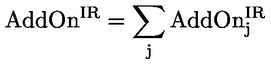 tassani2.   Ingerlatsiviusup siuliani taaneqartumut atatillugu naatsorsuineq kisitseriaaseq una atorlugu ingerlatsissavaa:  :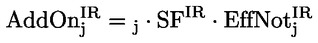 tassani3.   Qulaani »j«-mi ittunut allatanut nalimik naatsorsuinermut atatillugu, ingerlatsiviusut siullertut niueqatigiinnermi nuuneqartunik ataasiakkaanik tabel 2-mi gruppimut ingerlatitsisarput. Tamanna ingerlanneqartarpoq niueqatigiinnermi artikel 279b, imm. 1.litra a)-mi aalianngiussat naaneraannut ulluliussaq tunngavigalugu: Tabel 2 Tamatuma kingorna ingerlatsiviusut »j«-imi ittunut atatillugu allassimasutut nali naatsor-sortarpaat kisitseriaaseq una atorlugu:  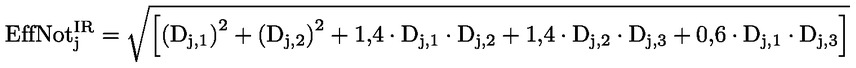 tassanitassaniArtikel 280bAllat anngaasaasa nalinginut ilassut 1.   Artikel 278-imut atatillugu ingerlatsiviusut nettinggruppimut aaliangersimasumut allat aningaasaasa nalingi aqqutigalugit navialisinnaasutut inissinneqarsimasunut ilassutissaq kisitseriaaseq imatut ittoq atorlugu naatsorsortassavaat: 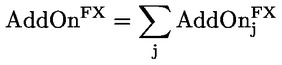 tassani2.   Ingerlatsiviusut qulaani taaneqartunut ilassut naatsorsussavaat ataani kisitseriaaseq atorlugu: 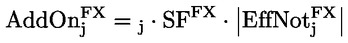 tassani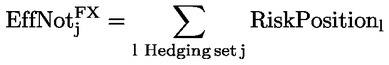 tassaniArtikel 280cAkiitsullit aqqutigalugit navialisinnaanernut tunngatillugu ilaassusiaq 1.   Imm. 2-mut atatillugu ingerlatsiviusut nettinggruppimut akiitsullit  attuumassuteqarfigisaannut tunngasunik pklersitsiussapput ataani saqqummiunneqartut aallaavigalugit: 2.   Artikel 278-imut atatillugu ingerlatsiviusut nettinggruppimut aaliangersimasumut tun-ngatillugu navialisinnaanermut atatillugu pisup qanoq ittuunera tunngavigalugu ilassusiassaq naatsorsorneqassaaq ataani kisitseriaaseq atorlugu: 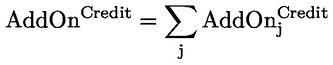 tassani3.   Ingerlatsiviusut »j« -mik taasamut tunngasumik navialisinnaaanermut ilaasutissaq kisitseriaaseq ataani pineqartoq atorlugu naatsorsorneqassaaq: 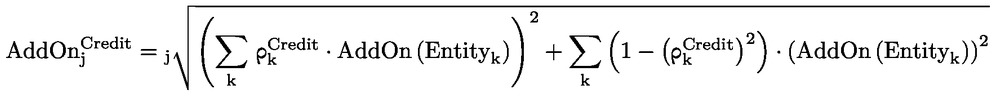 tassani4.   Ingerlatsiviusut qulaani taaneqartut kisitseriaaseq ataanitut ittoq atorlugu naatsorsussavaat: 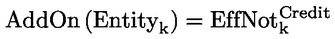 tassani5.   Ingerlatsiviusut nakkutilliinermut atatillugu kisitsit naatsorsussavaat ataani allassimasoq tunngavigalugu, imatut: Artikel 280dAktiat aqqutigalugit navialiffigineqarsinnaasutut inissitanut ilassutit 1.   Stk. 2-mut atatillugu ingerlatsiviusut nettinggruppimut aktianut atatillugu attumassuteqarfigisat takusassiarisarpaat, ataani allanneqartut tunngavigalugit: 2.   Artikel 278-imut atatillugu ingerlatsiviusut aktiatigut navialiffiusinnaasunut atatillugu nettinggruppimut pineqartumut sorlermulluunniit ilassutissaq ataani kisitseriaaseq atorlugu naatsorsorneqassaaq: 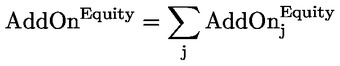 tassani3.   Ingerlatsiviusut taaneqartunut ilassusiaq ataani kisitseriaaseq atorlugu naatsorsussavaat: 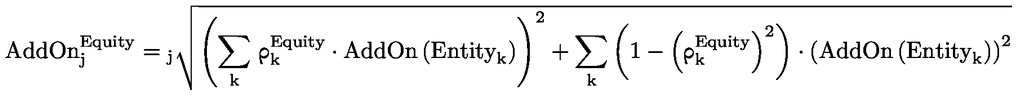 tassani4.   Ingerlatsiviusut »k«-p aktianut atatillugu attauumassuteqarfigisaanut ilaasutissaq koisitseriaaseq ataani ittoq malillugu naatsorsorneqassaaq, imatut:  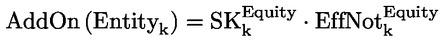 tassaniArtikel 280eNioqqutissat akiisa nikerarnerat peqqutigalugu navialisinnaanermut tunngasunut ilassutit 1.   Artikel 278-imut atatillugu ingerlatsiviusut nettinggruppit arlannut nioqqutissat akiisa nikerarnerat peqqutigalugu navialiffiusinnaanerup ataaniittuunut naatasorsussavaat imatut iliorlutik: 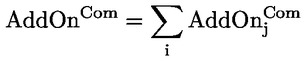 tassani2.   Nettinggruppit arlaannut atatillugu imm. 4 naapertorlugu nioqqutissat aqqutigalugit navilissinnaanermik qulaajaanissanut atatillugu naatsorsuinermi  ingerlatsiviusut gruppinut qulaajaaffigisassanut attumassuteqartunut tamanut ataasiakkaanut ilassutissaq naatsor-sorneqassaaq. Nioqqutissanik pappialat nalillit atorlugit niueqatigiinnerni allaavigineqassaaq taakkununnga attuumassuteqarfigineqartup qanoq ittuunera, pineqartillugit nioqqutissat pineqartut assigiissuuneri, tamatumani apeqqutaatinnagitt tunniussiviaanut atatillugu suut sakkut atorneqarneri aammalu pineqartut pitsaassusii. 3.   Imm. 2-mi qanoq allassimasoqaraluarpalluunniit  qallertut oqartussaasut piumasaqarsinnaapput, ingerlatsiviusoq, nalinginnaasumik eqqugaasinnaasutut inissisimasut, inissisimaviit qanoq ittuunerinik ilisarnaatit assigiinngitsut pillugit attuumassuteqarfiusunik pilersitsissasut. Taamatut iliornerni pappialat atorlugit nioqqitinik niueqatigiinnerit pineqartut arlaannut sammissapput, pineqartut taakku ataatsimut ilisarnaaserneqarsinnaappata.4.   Ingerlatsiviusut gruppimut »j«-imut atatillugu Inioqqutissat navialissutaasut pillugit qulaajaassapput imatut iliorlutik: 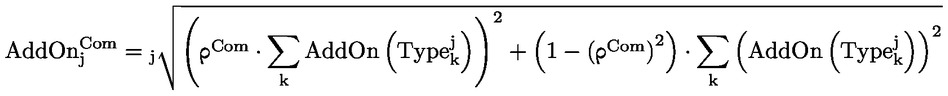 tassani5.   Ingerlatsiviusut qulaani pineqartunut ilassut naatsorsussavaat imatut: 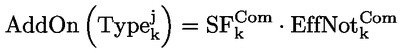 tassaniArtikel 280fNavialiffiusinnaasunut allanut inissisimasunut ilassutit 1.   Artikel 278-imut atatillugu, ingerlatsiviusut nettinggruppinut aaliangersimasunut navialiffiusinnaasut allat ataanniittunut ilassutissaq imatut naatsorsussavaat: 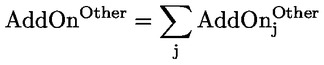 Tassani2.   Ingerlatsiviusut qulaani pineqartumut atatillugu qulaajaanissaminni ilassut ataani kisitseriaaseq atorlugu naatsorsussavaat:  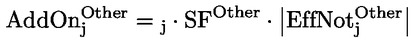 tassaniAfdeling 4Illuatungiliutunut atatillugu akiligassanut atatillugu navialisinnaanermut nalinginnaasumik naatsorsueriaaseq atoruminarsagaasoq Artikel 281Eqqorneqarsinnaanermut nalimik naatsorsuineq 1.   Ingerlatsiviusut ataatsimoorullugu eqqorneqarsinnaanermut nali nettinggruppinut naleqqussagaasoq afdeling 3 naapertorlugu naatsorsussavaat, takuulli artikelimi matumani imm. 2. 2.  Nettingruppemut eqquisinnaanermut nali ataani piumasarineqartut naapertorlugit naa-tsorsorneqassaaq:  Afdeling 5Aallaqqaataani eqqorneqarsinnaanermik naatsorsueriaaseq Artikel 282Assigiimmik angissusiligaasumik eqqorneqarsinnaanermut inissiisinnaapput, artikel 274, imm. 1-imi piumasarineqartut naammassineqarsimappata. Eqqorneqarsinnaanermut nalimik naatsorsuineq 1.   Niueqatigiinnernut tamanut atatillugu ingerlatsiviusut nettingimi isumaqatigiissummik pituttugaasimasunut atatillugu assigiimmik eqqugaasinnaanermut kisitsisiliussillutik naliliisinnaapput,  artikel 274, imm. 1-imi piumasarineqartut naammassillugit malinneqarsimappata. Taamaanngippat ingerlatsiviusut niueqatigiinnertut ingerlanneqartunut ataasiakkaanut immikkut  naliliussassamik naatsorsuissapput, taakkulu immineq nettinggruppetut immikkoortutut ataasiakkaatut suliarineqassapput. 2.   Nettinggruppimik eqqorneqarsinnaaneermut naliliussaq imal. pappialat nalillugit atorlugit niueqatigiinnermi pisoq inissinneqassaaq pissarsiarinneqqinnermi aningaasartuutitut amerlisaatigalugu 1,4, ilassutigalugit siunissamilu eqqorneqarsinnaanermut atatillugu pisinnaasutut takorloorneqarsinnaasut. 3.   Pissarsiarinneqqinnermi imm. 2-mi aningaasartuutit imatut naatsorsorneqassapput. Pissarsiarinneqqinnermi ullormi nali inississinnaajumallugu ingerlatsiviusut nalit minnerpaamik qammatit tamaasa malinnaatillugit nutartertassavaat. 4.   Imm. 2-mi siunissami eqqorneqarsinnaanermut ilimagineqarsinnaasut pineqartut ingerlatsiviusunit imatut naatsorsorneqartassapput: pappialat nalillit litra b) nr. i) aamma ii) naapertorlugit ernialersorneranni aammalu pappialatr nalillit akiitsoqarnermi atorneqarnerini, ingerlatsiviusup qinersinnaavaa siullermik ingerlanissaannut sivisussuligaasoqq atussallugu taarsiullugu isumaqatigiissummi sivisussusiliissutaasumut.«  75)Artikel 283, imm. 4, imatut allanneqassaaq:»4.   OTC-pappialat nalillit atorlugit niueqatigiinnerni aammalu terminilersugaasumik ilusiligaasut eqqarsaatiglaugit, ingerlatsiviusumit imm. 1 naapertorlugu akuerisaanngitsumik ingerlanneqartuni afdeling 3-mi naatsorsueriaasissiaq atorneqassaaq. Naatsorsueriaatsit taakku koncernit iluini qaqugukkulluunniit saniatigut atorneqarsinnaapput.«  76)Artikel 298 imatut allanneqassaaq:»Artikel 298Nettingimik isumaqatgiissuteqarnerit  akuerinerisa navialisinnaanermut apparsaataasumik sunniutaat Afdeling 3-6-imi nettingimik akuersaarinninneq manna naapertorlugu.« 77)Artikel 299, imm. 2.imi, litra a) peerneqarpoq.78)Artikel 300 imatut allanngortinneqarpoq::79)Artikel 301 imatut allanneqassaaq:»Artikel 301Paasissutissanik atuiffiusinnaasut 1.   Immikkoortoqw una atorneqarsinnaavoq isumaqatgiissutinut nniueqatigiinnernullu, pineqartut CCP-mit eqqorneqarsinnaanermik imaqarpata: Una immikkoortoq aningaasat tigussaasut atorlugit niueqatigiilluni nuussinernut atatillugu eqqorneqaataasinnaasut pillugit allatanik imaqanngilaq. Ingerlatsiviusut taaneqartuni niuernermut atatillugu nuussinerni afsnit V tunngavigisarpaat, paaqqinnerlunnermut ani-ngaasaateqarfimmut navialissutaasinnaasoq 0%-iutillugu taamallaallu pineqarluinnartunut atatillugu tamanna atortarlugu.  Ingerlatsiviusut artikel 307-imi paaqqinnerlunnermut aningaasaateqarfimmut akiliutit pillugit imarisaasut atortarpaat, ani-ngaasat tigussaasut atorlugit nuussinerit avataatigut isumaqatigiissutaasimasut matumani afsnitiumi siullermi taaneqarsimasut pineqartillugit.  2.   Afdelingimi matumani makku piumasaqaataapput: 80)Artikel 302, imm. 2, imatut allanneqassaaq:»2.   Ingerlatsiviusup tulluuttumik misissueqqissaarnerit aqqutigalugit nalilissavaa, aningaasaqassutsit CCP-mut eqquisinnaanernut sanilliullugit akiitsunut attuumassuteqartumik eqquisinnaanerit ilanngullugit, paaqqinnerlunnermut aningaasaateqarfimmut sammisutigut eqquisinnaasut aamma, ingerlatsiviusoq clearingeqarnissamut ilaasortaasutut inissisimappat,  eqquisinnaasullu artikel 304 naapertorlugu isumaqatigiissuteqarsimanermik tunngaveqarpata, tamakkununnga atatillugu navilisinnernut tunngasut naleqquttumik nalilerneqarlutik inissinneqarsimanersut.«81)Artikel 303 imatut allanneqassaaq:»Artikel 303CCP-nut atatillugu clearingimut ilaasortat eqquisinnaanerannik isumaginninneq 1.   Ingerlatsiviusoq, clearingimut ilaasortatut inissisimasoq, imminut atatillugu imal. sullissap CCP-llu akornanni aningaasarinermut tunngasutigut ingerlatsisartuusutut inissisimasup, tunngaviusumik aningaasaateqarnissamik piumasaqaatinut atatillugu CCP-mut eqquisinnaanerit imatut naatsorsussavai:   2.   Imm. 1-imut atatillugu QCCP-p tungaanut tunngaviusumik aningaasaateqarnissamik piumasarineqartut katinnerini qulakkeerlugu akiliutit CCP akuersaagaanngitsumik inissisimasuunngippat piumasarineqartunit amerlanerusunik akiliuteqannginnissaq.« 82)Artikel 304 matut allanngortinneqassaaq:83)Artikel 305 imaattumik allanngortinneqassaaq: 84)Artikel 306 imatut allanngortinneqassaaq: 85)Artikel 307 imatut allanneqassaaq: »Artikel 307CCP-t pisussaaffinnik paaqqinnerlunnermut akiliutaannut atatillugu tunngaviusumik aningaasaateqarnissamik piumasaqaat Ingerlatsiviusup, clearingimut ilaasortaasup CCP sinnerlugu pisussaaffinnik paaqqinnerlunnermut aningaasaateqarfimmut akiliuteqarnermini, eqqorneqaataasinnaasunut atatillugu suliaqarnerminni imaattunik atuissaaq: 86)Artikel 308 imatut allanngortinneqassaaqændres således:87)Artikel 309, 310 aamma 311 imatut allanneqassapput: »Artikel 309Pisussaaffinnik paaqqinnerlunnermut aningaasaateqarfimmut akuersisuutigineqanngitsumik akiliutinut akilerneqarsimanngitsunullu atatillugu tunngaviusumik aningaasaateqarnissamik piumasaqaat 1.   Ingerlatsiviusup, pisussaaffinnik paaqqinnerlunnermut aningaasaateqarfimmut akuersissuteqaataanngitsumik CCP-mut akiliutinut akilerneqarsimanngitsunullu atatillugu tunngaviusumik aningaasaateqarnissamik piumasaqaat, kisitseriaaseq imatut ittoq atorlugu, naatsorsussavaa:2.   Artikel 92, imm. 3-mut atatillugu, ingerlatsiviusup akuerisaalissutaanngitsumik CCP-p pisussaaffinnik paaqqinnerlunnermut aningaasaateqarfianut akiliutit aqqutigalugit eqqorneqaataasinnaasut kisitsisilikkat artikelimi matumani imm. 1 naapertorlugu naatsorsugai amerlisaasiullugulu 12,5. Artikel 310QCCP-p pisussaaffinnik paaqqinnerlunnermut aningaasaateqarfianut akiliutit akilerneqanngitsut aallaavigalugit tunngaviusumik aningaasaateqarnissamik piumasaqaat Qulaani taaneqartutut akilerneqarsimanngitsunut ingerlatsiviusup navialisinnaanermut angissusiliissut 0% atussavaa.Artikel 311CPP-t pisussaaffimmi ilaannik malinnikkunnaarsimasut peqqutigalugit eqqorneqaataasinnaasunut atatillugu tunngaviusumik aningaasaateqarnissamik piumasaqaat 1.   Ingerlatsiviusut atussavaat suleriusissiaq, artikelimi matumani allaaserineqartoq, CCP-p qallertut oqartussaasorisaanit ingerlatsiviusunit atorneqartumit imaluunniit CCP-p immineq paasigaangagu suut pineqarnerat apeqqutaalluni piumasarineqartunik naammassinnissinnaajunnaartoq pisortatigoortumik nalunaarfigineqarlutilluunniit ilisimatinneqaraangamik.  2.   Imm. 1-imi piumasarineqartoq naammassineqarsimagaangat, taava ingerlatsiviusup ilisimasaqalernerminit kingusinnerpaamik qaammatuit pingasut qaangiunnerini imal. qallertut oqaaseqartussaasunit piumaffigineqarunik, imatut periuseqassapput CCP-mut pineqartumut atatillugu eqqorneqaatigisinnaasaminnut tunngatillugu:88)Artikel 316, imm. 1-imi immikkoortortaq imaattoq ilanngunneqassaaq: »Matumani immikkoortoq siullermi allassimasut aporfiginagit, ingerlatsiviusut aaliangersinnaapput angusat naatsorsornerini inississuiffiit atussanagit, tak. aningaaserinikkut ingerlatsinikkullu tikkuussissutaasoq naatsorsorumallugu attartorsinnaaneq artikel 27 peqqussummi  86/635/EØF allassimasut malillugit, taarsiulluguli aamma imatut iliorsinnaallutik: 89)Tredje del, afsnit IV, kapitel 1, imatut allanneqassaaq:»KAPITEL 1AALIANGERSAKKAT NALINGINNAASUTArtikel 325Niuerfiusumi navialiffiusinnaasunut atatillugu tunngaviusumik aningaasaateqarnissamik piumasaqaammik naatsosueriaatsit 1.   Ingerlatsiviusup niuerfiusumi suulluunniit pineqartillugit uninngatitat avaaniititallu nunat allat aningaasaat nioqqutigineqartulluunniit akiisa nikerarnerat peqqutigalugit navialissutaasinnaasut aallaavigalugit tunngaviusumik aningaasaateqarnissamik piumasaqaataasut naatsorsussavaat, naatsorsueriaatsit imatut ittut atorlugit:  2.   Niuerfiusumi navialissutaasinnaasut pillugit imm. 2. litra a) pineqartoq tunngaviusumik aningaasateqarnissamik piumasaqaammik naatsorsueriaaseq nalinginnaasoq atorlugu naatsorsuinermi, apeqqutaalluni suna pineqartoq, angissuseqassaaq piumasarineqartut katinnerattut: 3.   Ingerlatsiviusoq, artikel 430b-mi artikel 325a naapertorlugu nalunaarutiginnittussaatitaasoq, artikel 430b naapertorlugu niuernermi uninngasuutit avataaniittuutigineqartullu, nalingisa akiisalu nikerarnerannik navialisinnaasut naatsorsukkaminnik nalunaarutiginnissapput, imatut naatsorsueriaaseq ittut tunngavigalugit naatsorsukkaminnik: 4.   Ingerlatsiviusup qaqugukkulluunniit naatsorsueriaatsit imm. 1, litra a), b)milu pineqartut saniatigut atorsinnaavai artikel 263-imi allanneqartut malillugit. 5.   Ingerlatsiviusunut atoqqusaanngillaq naatsorsueriaaseq imm. 3, litra b)mi nassuiarneqartoq, pineqarpata niuernermi uninngasuutinut atatillugu isumannaallisakkatut inissinneqarsimasunut sakkutut atorneqartut imal. pineqarpata imm. 6, 7 aamma 8-mi akisussaaffigisassatut inissinneqarsimasut.6.   pappialat nalillit isumannaallisagaasut aamma  »nth-to-default«-imik taaneqartumiititaasut, tunngavigisassaatitaasut malillugit tamakkiisumik ingerlanneqarsimasut, ACTP-mi ilaatinneqarput: Nalilerneqarpoq, niuerfeqartoq pisinissamut tunisinissamullu periarfissaqartitsisumik, tassani attuumassuteqanngitsumik neqerooruteqartoqartarpat ajunngitsumik siunertaqarlutik tuniniaallutillu pisiniartartunut, taammaattuni ullormut akimik inissiisoqartarluni, kingullerpaamik tunisinermi akimut naapertuuttumik imal. ajunngitsumik isumaqartumik unammillersinnaassuseqartunik  tuniniaasoqarlunilu pisiniartoqartarluni, aammalu piffissap sivikikannersup iluani niueriaatsit nalinginnaasut assigalugit akit naapertuutut atorlugit ingerlasoqarsinnaasarluni. 7.   Ataani taaneqartuni ACTP-mi ataani sakkutut atorneqartunut ilaasinnaanngillat: 8.   Ingerlatsiviusut ACTP-mi inissiiviit ilanngussinnaavaat, nakkutigineqartuniinnatillu a-kiitsunut atatillugu pappialat nalillit atorlugit »nth-to-default«-iunngitsut, kisiannili inissiivinnik allanik qulaajaassutaasinnaasut, tassani aaliangiisuulluni sakkunut atorneqartunut ataaniluunniit atorneqartunut atatillugu, imm. 6-imi afsnitip aappaani allassimasut naapertorlugit akissaqarfiulluni pisillunilu niuerniarfiusumik tuniniaavissaqarfimmiittuusut..9.   EBA najoqqutassanik tekniskiusunik nalimmassaanermi atorneqarsinnaasunik missingiusiussaaq erseqqissarumallugu, qanoq ingerlatsiviusut niuernermi avataani uninngasuutigisanut atatillugu allat aningaasaat pisiassallu akiisa nikerarnerat peqqutigalugu niuerfiusumi navialiffiusinnaasunut atatillugu tunngaviusumik aningaasaateqarnissamik piumasarisat naatsorsorsinnaagaat, imm. 3 litra a) aamma b)mi  naatsorsueriaasissatut taaneqartut atorlugit. EBA-p missingiuusiani taakku, Kommissionimut kingusinnerpaamik ulloq 28. september 2020, saqqummiutissavai.  Kommissioni piginnaassusilerneqassaaq peqqussummut matunga ilassuteqarsinnaanermut afsnit-imi siullermi tekniskiusumik najoqqutaassiat pillugit peqqussut nr. 1093/2010-imi artikel 10-14-imik akuersinermigut. Artikel 325aNiuerfiusumi navialissutaasinnaasut pillugit immikkut ittunik nalunaaruteqartarnissamik piumasaqaammik atuisussaanngitsitaaneq  1.   artikel 430b-mi ingerlatsiviusoq nalunaaruteqarnissamik piumasaqaammit eqqorneqassanngilaq, ingerlatsiviusup ingerlataani oqimaaqatigiissitsivigineqartut, taamatullu oqimaaqatigiissitsinermi ilaanngitsut, qaammatip ulluani paasisat atorlugit naliliinermi niuerfiusumi navialissutaasunit eqqorneqarsinnaasunik, qaammamoortumik naliliinermi killiutitaasutut ataalluguluunniit amerlassuseqarpata:2.   Ingerlatsiviusut oqimaaqatigiissagaasumik oqimaaqatigiissagaanngitsumillu ingerlanneqartut iluini, niuerfiusumit navialisinneqarsinnaanerat, qaammatit ulluisa kingulersaanni paasissutissat atorlugit naatsorsorneqassapput makku piumasarineqartut malillugit: 3.   ingerlatsiviusut artikelimut matumunnga naapertuuttumik tunngaviusumik aningaasaateqarnissamik piumasaqaammik navialisinnaanerit tunngavigalugit naatsorsuigunik imal. naatsorsuinerminnik unitsitsigunik qallertut oqartussaasorisaminnut nalunaarutiginnissapput 4.   ingerlatsiviusoq imm. 1-imi pineqartunut naapertuisumik ingerlatsiunnaartoq, erngertumik tamanna pillugu qallertut oqartussaasorisaminut nalunaarutiginnissapput. 5.   artikel 430b-mi nalunaaruteqarnissamik piumasaqarnermik atuiusussaatitaannginneq ataani allanneqartut malillugit qaammatit kingulliit pingasut iluini atorunnarsinneqanera pissaaq:  6.   ingerlatitsiviusoq artikelimi matumani imm. 5 malillugu 430b tunngavigalugu nalunaarutiginninnissamik pisussaaffilerneqarsimappat, taamaallaat pisussaaffimmit tassannga atuisussaajunnaartinneqarsinnaavoq, ingerlatsivik qallertut oqartussaasorisaminut takutitsisimappat, minnerpaamik ukiumi ataatsimi ataannartumik artikel 1-imi piumasarineqartut tamaasa malissimallugit.   7.   ingerlatsiviusut pisisinnaatitaanatillu tuniaasinnaatitaanngillat taamatut iliornermi siunertatuarippassuk qaammammortumik naatsorsuinermi imm. 1-imi piumasarineqartunik malinnissimanerminnik takutitsinissaq.8.   ingerlatsiviusoq artikel 94-imi nassuiarneqartutut pineqartunut ilaasoq, artikel 430b-mi nalunaaruteqarnissamik piumasaqaammit illikartinneqassaaq. Artikel 325bAningaasaateqarnermik sakkortusisamik piumasaqarnissamut akuersissutit 1.   Ilanngaatissat ilanngaatigereerlugit inissisimanermik tunngaviusumillu aningaasaateqarnissamik piumasaqaatit siunertarinerinnaannut atatillugu, ingerlatsiviusut ingerlatsiviusumi suliffeqarfimmilluunniit inissimanerit atorsinnaavaat ingerlatsiviusumi suliffeqarfimmiluunniit allami inissisimanernut matussutitut, takuulli imm. 2.  2.   Ingerlatsiviusut imm. 1 taamaallaat atorsinnaavaat qallertut oqaasissaqartorisaminnit taamaliornissamik akuerineqarsimagunik, taakkulu taamatut ilorsinnaapput ataani piumasarineqartut  tamakkiisumik ingerlatsiviusumit naammassineqarsimappata: 3.   Suliffeqarfimmik nunami pingajuusumi ittumik peqarnermi, imm. 2-mi piumasarineqartut saniatigut piumasarisat makku malinneqassapput: 90)Afsnit IV-imi delit pingajuanni kapitali imatut ittoq ikkunneqassaaq: »KAPITEL 1aTaarsiunneqarsinaasutut nalinginnaasumik naatsorsueriaaseq Afdeling 1Aaliangersakkat tamanut atuutut Artikel 325cTaarsiullugu nalinginnaasumik naatsorsueriaatsip atorneqarfigisinnaasai katitigaaneralu/ilusilersugaaneralu 1.   Nalinginnaasumik naatsorsueriaaseq taarsiullugu atorneqarsinnaasoq, kapitalimi uani allaaseralugu nassuiaatigineqartoq, taamaallat artikel 430b-mi imm. 1-imi aalingersagaasumik nalunaaruteqarnissamik piumasaqaataasunut atorneqarsinnaavoq 2.   Ingerlatsiviusut niuerfisumi navialisinnaanernut atatillugu tunngaviusumik aningaa-saqarnissamik piumasarineqartut naatsorsueriaaseq taarsiullugu atorneqarsinnaasoq atorlugu naatsorsussavaat niuernermi uninngasuutinut imal. avataaniititanut atasumik, pineqartillugit allat aningaasaasa pisiassallu akiisa nikerarnerannik navialissutaasinnaasut, makku immikkoortut pingasut katinnerattut:Afdeling 2Malussarissutsimik naatsorsueriaatsip kingorna tunngaviusumik aningaasaateqarnissamik piumasaqaammik naatsorsuineq  Artikel 325dTaaguutsitKapitalimi matumani ataani ittut imatut isumaqartinneqarput: 1)   »risikoklasse«: arfineq-marlunnik ”immikkoortorta>qarpoq”: 2)   »følsomhed«: Inissiiviusumi naliusup, tassani navialissutaasinnaasut nalingisa allanngornerisigut allannguut, naatsorsorneqartoq ingerlatsiviup afdeling 3, underafdeling 2-mi nalimik aaliangiinermut ilusilersugaasoq atorlugu   3)   »undergruppe«: navialissutaasinnaasut assinganik ilisarnaateqartut aallaavigalugit inissiiviup ataani inissinneqarnikuusut, qanoq ”oqimaatsiginerat” tunngavigalugu, tak. afdeling 3, underafdeling 1. Artikel 325eMalussarissutsimik naatsorsueriaatsip iluani ittut 1.   Ingerlatsiviusut niuerfiusumi malussarissutsimik naatsorsueriaaseq malillugu tunngaviusumik aningaasaqarnissamik piumasaqaat naatsorsortarpaa, artikel 325h tunngavigalugu piumasaqaateqarnerit pingasuusut ataatsimoortillugit/katillugit: 2.   Imm. 1-imi naatsorsuinissamut atatillugu: Kapitalimut matumunnga atatillugu isumaqatigiissuteqarluni sakkutut atorneqartut iluini ipput, soorlu assersuutigalugu call-optioner (pisinertaqanngitsumik tunngaveqartut), put-optioner(tunisinermik tunngaveqartut), optioner med øvre (caps) (pappialanut nalilinnut atatillugu pisinissamik pisussaaffiliisuunngitsut) imal. nedre grænse (floors) (nalimik isumaqatigiissuteqarnermik tunngaveqartut), swaptioner (aningaaserivillu ernianut atatillugu isumaqatigiissuteqarnermik tunngaveqartut), barriereoptioner (apeqqutaatinneqarluni siumoortumik ”sulittuutigalugu” pappialanut nalilinnut naliliussat qaqugu anguneqassanersut) aamma eksotiske optioner (qanoq ilinerani pappialanik nalilinnik piginnittup iluanaaruteqarsinnaaneranik naatsorsuinertalikkat). Periarfissiissutitalikkat, soorlu assersuutigalugu siusisinnaartumik tunisisinnaanerit imal. allatut periarfissiissutitalikkat, isigineqarput immikkuullarissumik periarfissiinertaligaasutut siunertaralugu niuerfiusumi navialisinnaanermut atatillugu tunngaviusumik aningaasaateqarnissamik piumasaqaatit naatsorsorsinnaanissaat..Kapitalimut matumunnga atatillugu sakkutut atorneqartutut isigineqarput, suut aningaasat ingerlaarneranni ataani sakkut sunniutaannut ilapertuutaasut, sakkutut isumaqatgiissuteqarnikkut atorneqartutut.  Artikel 325fSiammasinnerusumik/annertunerusumik (delta) vega-millu taasanut atasumik navialiffiusinnaasunut atatillugu tunngaviusumik aningaasaateqarnissamik piumasaqaasiussat  1.   Ingerlatsiviusut navialissutaasinnaasut qulequttami taaneqartut afdeling 3-mi allanneqarsimasut malillugit atortarpaat, tunngaviusumik aningaasaateqarnissamik piumasaqaatit naatsorsornerini. 2.   Ingerlatsiviusut imm. 3-8-mi ingerlatseriaaseq pineqartoq taanna atortarpaat delta- aamma vega-mik taaneqartut aqqutigalugit navialisinnaanernut atatillugu, tunngaviusumik aningaasaateqarnissamik piumasaqaatit naatsorsoraangamikkit. 3.   Navialiffiusinnaasuni tamani sakkututut atorneqartut malussarissusiat naatsor-sorneqartarpoq, pineqartillugit delta- aamma vega-nut atatillugu tunngaviusumik aningaasaateqarnissamik piumaasaqaataasut, atorlugit kisitseriatsit afdeling 3, underafdeling 2-mi pineqartut. Sakkutut atorneqatup nalinga navialissutaasinnaasunik arlaqartunik tunngaveqarpat, taava immikkoortunut tamanut ataasiakkaartunut  malussarissutsit aliangersorneqasasapput.4.   Navialiffiusinnaasutut inissisimavinni tamani malussarissutsit ataani gruppinut ”b”-mut inissinneqartassapput. 5.   ”b”-mi ittuni ataasiaakkaani naviliffiusinnaasutut tunngaviit pitsaaqutaat sanngequtaallu ilanngaatigineqartarput  malussarissutsit (sk) gruppimi ataaniittumi navialissutaasinnaasunut (k) inississorsinnaajumallugit. 6.   undergruppini (ataani gruppini) navialiffiusinnaasunut ataasiakkaanut tamanut malussarissutsitut kisitsisiliussat amerlisarneqassapput navialisinnaanermut kisitsisiliussanik ataa-ni kisitseriaaseq atorlugu: 7.   undergruppini ataasiakkaani navialiffissanut kisitsisilersukkanut atatillugu malussarissutsit ”oqimaassusilersukkat” ataani kisitseriaaseq atorlugu ataatsimoortinneqassapput. Tassani naatsorsorniakkani kvadratrodit ammut 0-imut killeqartinneqassapput. Undergruppimi pineqartuni ”oqimaassusilersugaasumik” malussarissutsimut inississukkat afdeling 6-imi aaliangerneqarsimasut, atorneqassapput. 8.   Undergruppimut atatillugu malussarissuseq (Kb) undergruppinut tamanut ataasiakkaanut naatsorsorneqassaaq imm. 5, 6 aamma 7-imi allassimasut naapertorlugit. Tamanna taaneqartutut naatsorsorneqareerpat, malussarissutsit ”oqimaassusilersukkat” katinneqarlutik ataatsimoortinneqassapput undergruppit akimorlugit ataani kisitseriaasissatut saqqummiunneqartoq atorlugu ybc-mik ilisarnaaserlugit malussarissutsimik naatsorsorneqarnikuusut, afdeling 6-imi aaliangerneqarsimasut, ikiorsiullugit, taamatut iliornikkut delta- aamma vega-mik taasanit navialissutaasinnaasunut atatillugu tunngaviusumik aningaasaateqarnissamik piumasarineqartut pissarsiarisinnaajumallugit: 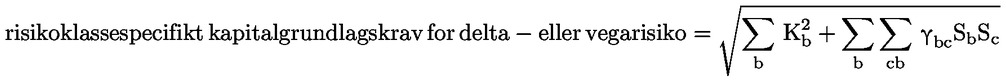 tassaniDelta aamma vega-mik taasanut atatillugu navialiffiusinnaasutut allassimasut immikkut tamarmik imm. 1-8-mi allanneqarsimasut malilluggit ingerlanneqqassapput. Artikel 325g”Curvature”-itut taasani navialissutaasinnaasut pillugit tunngaviusumik aningaasaateqarnissamut piumasarineqartut  Ingerlatsiviusut qulaani taaneqartumut atatillugu artikel 461a-mi malitassaq naapertorlugu tunngaviusumik aningaassateqarnissamik piumasaqaataasut naatsorsussavaat. Artikel 325hDelta-, vega- aamma curvature-imik taasanut  atasumik navialisinaanerit tunngavigalugit naliliinernik katiinermi tunngaviusumik aningaasaateqarnissamik piumasaqaataasut 1.   Ingerlatsiviusut qulaani taaneqartunut atatillugu tunngaviusumik aningaasaateqarnissamik piumasarineqartut ataatsimoortinneqassapput, suleriaasissiaq imm. 2, 3 aamma 4-mi pineqartoq, atorlugu. 2.   delta-, vega- aamma curvature-itut taasat aqqutigalugit  naviasinnaanerit pillugit tunngaviususumik aningaasaateqarnissamik piumasaqaatunik artikel 325f aamma 325g-mi allassimasut malillugit naatsorsuinermi periusissaq, pingasoriarluni immikkut inissisimasuni tamani ingerlanneqartassaaq, taamallu iliornernit pinerit tamaasa uuttuutissat ρkl assigiingitsut atorneqartassallutik aaamma γbc – mut atatillugu atorneqartassallutik. Taakkulu assigiinngitsut imaattuupput:  3.   Ingerlatsiviusut delta-, vega- aamma curvature-imik taasani ilusiliinerit tamaasa navialiffiusinnaanerinut inissiinerit aallavigalugit tunngavisumik aningaasaateqarnissamik piumasarisaasut katilluni naatsorsussavai.4.   Malussarissutsimik naatsorsueriaaseq malillugu tunngaviusumik aningaasaateqarnissamik piumasaqaataasut isikkutut saqqummiunneqartut  imm. 3-mi taaneqartut qaffasinnersarivaat. Artikel 325iIndeksinik atuinerni aammalu ataani arlaqartunik sakkunik atuinissamik periarfissaqartunik suliarinninnerit Ingerlatsiviusut indeksinut atatillugu sakkut atorneqartut aammalu ataani sakkut allat atussallugit periarfissaqarfiusuni inatsisiliuussaanngitsuni, artikel 461a-mi taaneqartut malillugit suliarinnissapput. Artikel 325jAtaatsimoorussamik aningaasaliiffissiaasunik suliaqarnerit Ingerlatsiviusut ataatsimoorussamik aningaasaliiffigineqarsinnaasutut aaqqissuussat isumagisassavaat inatsisiliuussaanngitasumik tunngavissiaq artikel 61a-mi taaneqartoq naapertorlugu. Artikel 325kPappialanik nalilinnik pilersitsisinnaaneq1.   Ingerlatsiviusut atorsinnaavaat periuseq, artikelimi matumani nassuiarneqartoq, naa-tsorsorniaraangamikkit tunngavisumik aningaasaateqarnissamik piumasarineqartut taarsigassarsianut aktianullu sakkutut atorneqartunut atasumik niuerfiusumi navialiffiusinnaaasut pineqaraangata. 2.   Ingerlatsiviusut atortarpaat pappialanik nalilinnut attuumassuteqartut pineqartillugit malussarissutsimik tabel 1-imi pineqartut naatsorsornerini pappialanik nalillinnik pilersitsi-sunut ataasiakkaanut tamanut, amerliliissutissanut kisitsisiliussat taamaallaat pinnagit pilersinneqarsimasut, pingajuusunut allanneqarnikuutillugit imaluunniit pineqartut pisiarissallugit pisussaaffiligaasimatillugit, atsiugaasumik isumaqatigiissuteqarsimaneq naapertorlugu niuerfiusumilu navialisiinaanernut atatillugu tunngaviusumik aningaasaateqarnissamik piumasarisaasut naatsorsueriaaseq taanna atorlugu naatsorsuisimappata tunngavigalugit malussarissutsimut tunngasut nalimmassagaasut. Tabel 1Artikelimi matumani ”0. ulloq suliffiusoq” tassaavoq ulloq suliffiusoq, ingerlatsiviusup allanik pisussaaffilersugaasigaanngitsumik pisussaaffittut akuerisimasaa aki isumaqatigiissutaasoq tunngavigalugu pappialanik nalilinnik pisinissaminut. 3.   Ingerlatsiviusut qallertut oqaaseqartussaasorisaminnut matumani nassuiarneqartumik tamatuminnga ingerlatsisimanerminnik ilisimatitsissuteqarfigissavaa. Afdeling 3Navialiffiusinnaasunut malussarissutsinullu taaguutsit Underafdeling 1Navialiffisuinnaassutsinut taaguutsit Artikel 325lErniat aqqutigalugit navialissutaasinnaasut nalinginnaasut 1.   Nalinginnaasumik navialissutaasinnaasut tamarmiusut akornanni, ilanngullugit aningaasat nalikilliartornerat pissutisalugu navialissutaasinnaasut aammalu allat aningaasaasa nalingisa nikerarnerisigut navialiffiusinnaasut nunat allat anngaasaasa suminngaanneerneri aallaavigalugit navialisinnaanerit immikkoortitigaapput, tamarmik assigiinngitsunik navialisinnaanermut annertussusiligaasunik. Nalinginnaasumik siammasissumik navialisinnaanermik annertussusiliinerit, sakkunut ernianut malussarissunut  atorneqartartut, tassaapput aningaasat suuneri aallaavigalugit navialissutaasinnaanngitsut makkuninnga immikkoortunut sivisussusilersugaasut:  ukiup kuartia 0,25, ukiup affaa 0,5,  ukioq ataaseq, ukiut marluk, ukiut pingasut, ukiut tallimat, ukiut qulit, ukiut 15-it, ukiut 20-t aamma ukiut 30-t. Ingerlatsiviusut naviialisinnaanermut kisitsisiliisarput titarnertut alliartortutut ingerlasutut ilusilikkani annerpaaffiliillutik imal. naatsorsueriaatsimik atuillutik, nalilersuinermut atatillugu naleqqussorineqartunik, attuumassuteqan-ngitsunit misissuisartunit atorneqartartut niuerfiusumi navialisinnaanernut tunngasunik pisortaasunut nalunaaruteqarnerni imal. sinneqartoorutinik amigartoorutinilluunniit nalunaaruteqarnerni.. 2.  Ingerlatsiviusut nunat allat aningaasaannut tamanut immikkut navialissutaasinnaanngitsunik nalinik aallertarput niuefimmi aningaasaerinermik ingerlataqartut minnerpaamik navialiffiusinnaasutut inissisimasut aqqutigalugit, soorlu assersuutigalugu ”overnight index swab”  atorlugu (erniatigut paarlaasseqatigiinermik aallaaveqartoq). 3.   Ingerlatsiviusut imm. 2-mi naatsorsueriaaseq atorsinnaanngikkaangamikku, taava taarsiullugit atortarpaat niuerfiusumi niuerfiusuniluunniit arlaqartuni swapkurvinik taaneqartartut , ingerlatsiviusut inissiinerit niuerfisumi nalingannik naatsorsuinerminni atortagaat. Pineqartut swapkurvit afsnitimi matumani imm. 2-mi allaaseralugit nassuiarneqartut pillugit naammattunik niuerfiusumit aallaaveqartumik ingerlasut pillugit paasissutissaqannginnermi naliliinerit navialiffiusinnaanngitsut aaneqarsinnaasarput nunap aaliangersimasup ani-ngaasaannut tunngatillugu statsobligationitut takussutissiaasut naleqqussorinerpaasat atorlugit.  Ingerlatsiviusup erniat aqqutigalugit navialiffiusinnaasut nalinginnaasut, afsnitip aappaani statsobligationinut sakkutut atorneqartut pillugit, suleriuseq atorpagu, taava sakkutut atorneqartoq akiitsunut attuumassuteqartunut atatillugu tunngaviusumik aningaasaateqarnissamik piumasaqaammik suliaqarnissamik unitsitsissutaassanngilaq. Taamatut pisoqarnerani periarfissaanngippat, navialisinnaajunnaarnissamut mattussilluni inissiiusinnaaneq, taava navialisinnaanermut malussarissuseq  nalinginnaasumik erniat aqqutigalugit navialisinnaanermut nuunneqassaaq.4.   Nalinginnaasumik erniat aqqutigalugit navialisinnanermut annertussusiliissutini nunat allat aningasaat atasiakkaat tamarmik immikkut undergruppimut inissinneqassapput. Ingerlatsiviusut undergruppemi ataatsimi navialisinnaanermut annertussusiliinerit assigiin-ngitsunik nalilersussavai, kisianni ingerlanissaannut sivisussusiliinerit assigiinngitsut aallaavigalugit afdeling 6-imi allassimasut malillugit. Ingerlatsiviusut akiitsorisanut sakkutut atorneqartunut atatillugu ilassutitut nalikillisinnaanermut navialisinaanermut qaffasissusiliissaaq, aningaasat ingerlanerat tamatuma qanoq ingerlaneranik aqunneqarpat. Taamatut qaavatigut qaffasissusiliinerit imarivaat nunat allat aningaassaannut ataasiakkaanut atatillugu siviussusiliinerit tunngavigalugit niuernermi nalikilliliinernut atatillugu vektori atorneqartoq. Sakkutut atorneqartunut tamanut vektori amerlaqataasunik immikkuullarissunik imaqarpoq, amerlaqatigalugit nalikilliattornermi angissutsit, ingerlatsiviusut sakkutut atorneqartumut atatillugu nalilersuinerminni ilusilersuusiami iluani kisitsisit nikerartut atugai.5.   Ingerlatsiviusut saskkugineqartup imm. 4-mi ilassutitut navialissutaasinnaasunut malussarissusaa sakkugineqaartup inissinneqarsimasup allannguutaatut tunngaviusumik pointimut ataatsimut vektorit iluaniittuni allannguutitut. Allat aningaasaat ataasiakkaarlutik undergruppitut inissisimasuupput. Undergruppinilu tamani  naleerukkiartornerit ataasiakkaat navialissutaasinnaasutut ingerlatsivinnit suliarineqartarput, apeqqutaatinnagu vektorini (kisiteriaatsit ilaat) ataassiakkaani imarisaallutik akuusut qassiuneri. Ingerlatsiviusut malussarissutit tamarmiusut undergruppimi malussarissusaat tamarmiusut imminnut matussusersortittarpaat, soorlu tamanna stykkemi matumani nassuiarneqartoq, ujartorlugit undergruppini tamani malussarissutsit.   6.   Akiitsunut atatillugu sakkut atorneqartut, allat aningaasaannik akiliinerit ilanngullugit, aamma allat aningaasaat atorlugit akiliutaasut navialisitsisinnaapput. Navialitsisinnaanerillu ingerlatsiviusunit atorneqartut malussarissutsimut naatsorsueriaaseq, ingerlatsiviusumit atorneqartoq tunngavigalugu naatsorsorneqartarpoq, allallu aningaasaannut ataasiakkaanut atatillugu US-dollarimut imal.   euromut sanilliussuisoqartarluni. Ingerlatsiviusullu allat ani-ngaasat pineqartut, ataasiakkaat USD-mut attaveqanngitsut, naatsorsussavaat USD-mut euromulluunniit sanilliorsuinikkut«.Allat anngaasaat aqqutigalugit navialiffiusinnaasutut kisitsisilersuinerit tunngavigisarpaat allap aningaasaata tunngavigisap vektoria (qarsuusaq atorlugu matematikkimi kisitseriaaseq) pineqartunut ataasiakkaanut assigiinngitsunik ingerlanissamut sivisussusilersugaasumik.   Akiitsunut atatillugu sakkugineqartuni ataasiakkaani vektoreqarpoq aningaasat tunngavigineqartut amerlaqataannik akoqartunik, taakkulu ingerlatsiviusup sakkugineqartunut atatillugu nalilersuinissamut ilusilersuusiaani variabelitut atorneqartarput. Allallu aningasaat a-taasiakkaat immikkut tamarmik undergruppitut inissinneqartarput. Ingerlatsiviusut sakkut atorneqartut allat aningaasaat aqqutigalugit navialisinnaanernut malussarissusaat naatsortortarpaat, tassaasutut sakkugineqartup nalingata allannguutaa vektorip iluani inissisimasut basispointimi ataatsimi nikisinneqartut. Allat aningaasaat ataasiakkaat immikkut tamarmik undergruppiupput. Undergruppinilu ataasiakkaani tamani immikkuulluarissunik marlunnik navialisinnaanermut aallavissaqarpoq: aallaaviusoq euromut atasumik aammalu aallaaviusoq USD-mut atatillugu, tassani apeqqutaanani aningaasatut aallaaviusup vektoriata qanoq amerlatigisunik immikkuualuttunik imaqarluni akoqarnera. Undergruppemi sorlermiluunniit malussarissutsimut atatillugu annerpaamik marlunnik aallaaveqarsinnaavoq.  7.   Vegarenterisikofaktorit nalinginnaasutut taaneqartut, periarfissanut ataani sakkunik atuisunut, ernianut nalinginnaasunut malussarissuusunut atorneqartarput, taakkulu tassaapput  imm. 2 aamma 3-mi nassuiarneqartutut navialissutaasinnaanngitsumik inissiiviusinnaasutut takorloorneqartut, suut aningaasat pineqarnersut apeqqutaalluni,  undergruppinut inissinneqartartut immikkut sivisussusilersugaasunngorlugit: Ukinunut: 0,5, 1, 3, 5 aamma 10-nut. Aningaasat suuneri malillugit pineqartut tamarmik immikkut undergruppiligaasarput.  Nettingernissamut atatillugu ingerlatsiviusut siunissami qanoq ingerlasoqarsinnaaneranut siulittuutipajaatut takorloorneqartut, navialiffiusinnaanngitsutut isigineqartunut attuumassusigaasut assigiimmillu sivisussusilersugaasut,  isumaqarfigineqarput tassaasut assigiimmik navialisinnaanermut angissutsip tungaanut inissisimasutut..Ingerlatsiviusut matumani stykkemi pineqartutut sivisussusilersugaasumik siunissamut takorluukkat pinerini, makku piumasaqaatitut inissisimapput: 8.   curvaturerenterisikofaktoritut taaneqartut nalinginnaasut (tunngaviusumik aningaasaateqarnissamik piumasaqaasiisarnernut tunngasut), ingerlatsiviit atugassaanni ipput navialiffiusinnaanngitsunut angissusiliissutit, allat aningasaannut ataasiakkaanut tunngasut. Aningaasallu taamaattut immikkut undergruppiliaapput. Sakkutut atorneqartunut ataasiakkaat vaktoreqarput immikkuualuttunik imaqartunik, navialiffiusinnaanngitsutut angissusilersorneqartut sivisussusilersorneqarnerisa amerlaqatigisaanik. Taakku sakkumut pineqartumut atatillugu ingerlatsiviusup nalilersuinissamut ilusilersuusiaani variabelitut atorneqartarput. 9.   Ingerlatssiviusut sakkut atorqartut navialiffiusinnaasunut malussarissusaat ataasiakkaartunut naatsorsussavaat, artikel 325g-mi allassimasut naapertorlugit. Ingerlatsiviillu malussarissutsit navialinissamut assigiimmik inissisimasut imminnut matussusersussavaat. Undergruppini ataasiakkaani ataasiinnarmik malussarissutsimik annertussusiliisoqassaaq. Aningaasat nalikilliartornerinut aamma aningaasat pineqartut naliisa nikerarnerinut atatillugu navialiffiusinnaasut pillugit tunngaviusumik aningaasaateqarnissamik piumasaqaammik peqanngilaq. Artikel 325mKreditspændsrisikofaktorer for ikkesecuritiseringsinstrumenter1.   Tunngaviusumik aningaasaateqarnissamut akiliisinnaassutsimullu atatillugu annertussusiliinerit, ingerlatsiviit sakkut isumannaallisaataanngitsutt akiinut malussarissunut atugassaat, tassaapput pilersitsisunut annertussusiliissutit, akiligassanut atatillugu sakkunik aallaaveqartut makkunatut ittumik ingerlanissamut sivisussusilersugaasut. Ukiunut: o5, 1, 3, 5 aamma 10-nut. Pilersitsisunut ataasiakkaanut sivisussusiliissutinullu ataasiakkaanut tamanut navialisinnaanermik angissusiliisoqassaaq, apeqqutaatinnagu pineqartut akilersugassaanut sakkut sunneri imal.  credit default swap tunngavigalugit pilersinneqarsimanersut. Undergruppit sektorundergruppiupput, tak. afdeling 6, taakkulu immikkut tamarmik navialisinnaanermut atatillugu angissusilersugaapput, sektorinut pineqartunut atuuttussiaasunik.2.   Vegakreditspændsrisikofaktorinik taaneqartut, ingerlatitsiviusunit sakkutut atorneqartunut isumaannaallisaataanngitsutut periarfissanut atugassaa, pippialanut nalinnut atatillugu erniat nikingassutaannut malussarissut, atugassaat, tassaapput implicitte volatilitetinik taaneqartartut (nalit nikerarnerit tunngassuteqartut) imm. 1-mi pineqartutut ataani sakkutut atorneqartunik pilersitsisunut sammisut, sivisussuilersuutinut periarfissanut atatillugu tunngaviusumik aningaasaateqarnissamik piumasarineqartunut atatillugu allanneqartut: Ukiunu: 05, 1, 3. 5 aamma 10-nut. Sakkunut isumannaallisaataanngitsunut atatillugu taakkununnga deltakreditspændsrisikonik (nalit apparnerinik eqqugaasinnaanermut qaffasissusilersuinerit) taaneqartunut undergruppit atorneqassapput.  3.  C curvaturekreditspændsrisikofaktoriinik taaneqartartut, ingerlatsiviusut sakkunut isumannaarssutaanngitsunut atugassaat, vektoreqarpoq suisutut atorneqartussaq aannaallisaataanngitsutut periarfissanut atugassaa,  vektoreqarpoq qaffasissulersuutinik, pilersitsumut immikkuulluarissutut pilersitaasumik. Sakkutut atorneqartunut ataasiakkaanut tamanut vektorimik ipput immikkoortut amerlaqatigalugit pineqartunut ingerlanissamut piffissaliissutit assigiinngitsut Taakkulu undergruppini navialiffiusinnaasutut allanneqartuni  sakkutullu allanneqartutulli assingisut atorneqassaaq   4.   Ingerlatsiviusut sakkut immikkut tamaasa navialissutaasinnaasunut malussarissusii kisitseriaaseq (curvaturerisikoformlen = allanngorartoqarsinnaaneratigut navialisinnaanermut tunngasut), artikel 325g-mi pineqartoq naapertorlugu, atorlugu naatsorsussavaat.   Allanngorartoqarsinnaaneranut atasumik navialisinnaanernut atatillugu vektorit, akiitsunut sakkutut imal. credit default swaps-itut taaneqartunut attuumassuteqartut aqqutigalugit pinngortut assigiinngisitaartunillu immikkoortunik imaqartut, isigineqarput, assigiimmik annertussusiliinertut, tassani apeqqutaaginnarluni vektorit atorneqartut tamarmik pilertsitsisumut ataatsimut attuumassuseqartuunersut. Artikel 325nTunngaviusumik akiliisinnaassutsimillu navialisinnaanermut uuttuutit sakkunut isumannaarinnissutaasunut atuuttut 1.   Ingerlatsiviusut atorpaat qulequtaasumii pineqartunut annertussusiliinerit, tak. imm. 3, isumannaarsuutaasumik ACTP-ni inissinneqartunut, tak. artikel 325, imm. 6, 7 aamma 8.Ingerlatsiviusut atorpaat qulequtaasumii pineqartunut annertussusiliinerit, tak. imm. 3, isumannaarsuutaasumik ACTP-ni inissinneqanngitsunut, tak. artikel 325, imm. 6, 7 aamma 8.. 2.   Gruppit ”kreditspænd”-imik tunngaveqartumik navialiffiusinnaasut isumannaallisaanertut atukkanut ACTP-imi ittuni, attuumassuteqartunut atuineri aamma storneqarput undergruppinut, tak. afdeling 6.  Undergruppit ”kreditspænd”-imik tunngaveqartumik navialiffiusinnaasut isumannaallisaanertut atukkanut ACTP-imi inngitsuni, tassani pineqartumin immikkuullarissuupput, tak. afdeling 6.  3.   Kreditspændsrisikofaktorinik taaneqartut, ingerlatsiviusut isumannaallisaarutinik ACTP-niittunut atatillugu inissiinermi atugassaat makkuupput:  Ingerlatsiviusup isumannaallisaatitut inissitap navialiffiusinnaasutut annertussusilersukkanut kisitseriaatsimut atukkaminut malussarissusia naatsorsussavaa, artikel 325g-mi allassimasut malillugit.  Akiliisinnaassutsimut tunngaviusumillu aningaasaateqarnissamut atasutigut navilisinnaanermut tunngasut, akiitsunut sakkunik atorneqartunik imal. credit default swaps-imik atuinermik pinngortunutt assigiinngitsunillu imaqartunut atatillugu, tamaattut isigineqarput,  pineqartunut tamanut assigiimmik navialissutaasinnaasutut, tikkuussissutit (vektorit) pilersitsisumut ataatsimut tunngasuuppata.  5.   Kreditspændsrisikofaktoritut taaneqartut, ingerlatsiviusut ACTP-ni inngitsunut isumannaallisaataasumik inissiinerni atugassaat, tikkuussissutaapput pisup akilersorneranut tunngasunut ataani sakkutut atorneqartunuunngitsunut, assigalugit:  Artikel 325oAktiat aqqutigalugit navialisinnaanernut kisitsiliussat 1.   Aktiat aqqutigalugit navialisinnaanermut kisitsitsiliussanut  atatillugu undergruppiliussat tassaapput sektorgruppit aaliangiisoralugit ungergruppiliaasut, afdeling 6-imi pineqartut. 2.   Siammasissumik aktiat aqqutigalugit navialisinnaanermut kisitsisiliussat ingerlatsiviusut atugassaat, tamarmik tassaapput aktiat piffissami aaliangersimasumi sumiluunniit pisiarinerini tunineriniluunniit  nalit aammalu aktianik pissarseqqinnermi akit. Akiusut aqqutigalugit navialisinnaanerit tassani pissarsiarinneqqinnermi aki navialiffiusinnaasut ilagivaat, tamannalu vektoriutinneqarpoq assiigingitsunik sivisussusilersugaasoq. Sakkutut atorneqartuni vektoriliussamiipput  immikkoortut pissarsiareqqinninnermi sivi-sussusilersuutaasut amerlaqqataat, ingerlatsiviusut nalinik inissiinissamut ilusilersugaani sakkumut tassunga variabelitut atorneqartussaq. Ingerlatssiviusut aktianut kisitsissiliussaasunut sakkut atukkat malussarissusaat naatsorsussavaat soorluli tamanna nalilersuinermut modellip iluani sakkutut atorneqartup allannguu-taatut  peqqutigalugu basispointip ataatsip  ataanni vektorimi ittut allangornerattut. Ingerlatsiviusut navialisinnaanermut annertussusilersuutinut malussarissutsit aktiap pissarsiareqqillugu pisiarinerani akiutinneqartoq matussusersuutigissavaat, apeqqutaatinnagit vektorini ataasiakkaani iluani immikkoortut ittut qassiuneri. 3.   Vegaaktierisikofaktoritut taaneqartut, ingerlatsiviusut ataani sakkunut atorneqartunut atatillugu periarfissanut aktiat aqqutigalugit navialissutaasinnaasunut malussarissunut atugassaat, aningaasanik tunngaviusunik pigisassanut akiliisinnaassutsinullu atasumik aktiat naliligaanerat malissavaat, sivisussusiligaasumik ingerlanissamut tunngavilersukkat allaavigalugit, ukiunut makkununnga: 05, 1, 3, 5, aamma 10. Aktiat pissarsiareqqinnerini naliutinneqartut allanngorarsinnaanerannut atatillugu naviliffiusinnaasunut tunngaviusumik aningaasaqarnissamik piumasaqaateqartoqanngilaq.  4.   Curvatureaktierisikofaktorit, ingerlatsiviusut tunngaviusut ataanni sakkunik atuiffiusunut aktiat aqqutigalugit navialisinnaanermut malussarissuusunut atatillugu atugaat, tassaapput aktiat sumiluunniit qaqugukkulluunniit pisiarineqarsinnaallutillu tuniniarneqarsinnaasut, tassani apeqqutaatinnagit sivisussulersuutigineqarsimasut. Akitianik pissarsiarinneqqinnermut atatillugu nikerartoqarsinnaanernut atasumik navialiffiusinnaasut pineqartillugit tunngaviusumik aningaasaateqarnissamik piumasaqartoqanngilaq. Artikel 325pPisiassat akiisa nikerarnerat peqqutigalugu navialissutaasinnaasut1.   Pisiassat suulluunniit akiisa nikerarnerat peqqutigalugu navialisinnaanermut annertussusiliissutit undergruppii tassaapput sektorinoorlugit undergruppiutinneqartut, afdeling 6-imi pineqartut. 2.   Siammasissumik pisiassanut navialisinnaanermut annertussusilersugaasut, ingerlatsiviusut sakkunut, pisiassanut malussarissunut atugassaat, tamarmik tassaapput pisiassant sunneri aallavigalugit sivisussusailersugaasumik akiutinneqartut, ukiunut: 0,25, o5, 1, 2, 3, 5, ti, 15, 20 aama 30. Ingerlatsiviusut taamaallaat pisiassanut assigiissunut akituinneqartut assigiimmik sivisussusiligaasut assigiimmik navialiffiusinnaasutut, inatsisit malillugit tunniussinissamut malitassiaasut assigiitillugit. 3.   Vegaråvarerisikofaktorit, ingerlatsiviusut atiminni sakkunik atuinissamut periarfissiissuteqarnissamut, pisiassanut atatillugu navialisinnaanermut malussarissuusunut, pisiassanut tamanut nikerarsinnaasumik akiutinneqartut, tunngaviusumik aningaasateqarnissamik piumasaqaasteqarfigineqartunut, sivisussusilersugaasunut tunngavigalugit ukiut: 0,5, 1, 3. 5 aamma 10, tunngavilersugaassumut, atussavaat.  Ingerlatsiviup tungaanit pisiassat assigiit assigiimmik tunngaveqartumik sivisussusilersugaasut assigiimmik navialissutaasinnaasutut malussarissutsimut naliliinermini isigai, tamakkulu ingerlatsiviup tungaaanit akimut naa-tsorsuiffigineqartarput.  4.   Curvatureråvarerisikofaktoritut taaneqartartut, ingerlatsiviusup atugassai periarfissanut ataani sakkunik atuisunut, pisiassat akiinut malussarissunut, atugassai, tassaapput pisiassat suuneri aallavigalugit sivisussusilersukkat assigiinngitsut tunngavigalugit akilersuutit, vektoritut saqqummiunneqartut.  Sakkutut atorneqartut tamarmik immikkut vektoriligaapput ima amerlatigisunik immikkoortoqartunik, amerlaqatigalugit pisiassamut aaliangersimasumut ataatsimut atatillugu piffissalersugaasumik akit, taannalu sakkumik nalilersuinermik ingerlatsinermik suleriusiaani variabelitut atorneqassaaq. Ingerlatsiviusut tunniussinerup kingorna pisiassat akiinik immikoortiterinngillat.  Navialiffiusinnaasutsit annertussusilersorneqarneranut sakkorisap malussarissusia, ”curnaturerisiko”-tut taallugu naatsorsornerani, kisitseriaat taanna atorneqassaaq artikel 325g-mi allassimasut naapertorlugit.  Navialissutaasinnaasumut tamatumunnga atatillugu ingerlatsiviusumit vektorit assigiinngitsunik amerlassusilinnik ”akoqartut”, navialisinnaanermut atatillugu assigiittut isigaa, vektorit pisiassamut ataatsimut assigiimmut tunngatinneqarpata. Artikel 325qAllat aningaasaasa nalingisa nikerarnerat peqqutigalugu navialiffiusinnaasut 1.   Deltavalutakursrisikofaktoritut taasat atorlugit, ingerlatsiviusut sakkunut allat aningaasaasa naliisa nikerarnerannut malussarissunut, atugassaat tamarmiusut aningaasamut pineqartumut pisup nalaani nali, sakkup nammineq aningaasanut sanilliullugu naligisaa, aammalu ingerlasiviusup nalunaarutiginninnermi nali atugaa naatsprsorneqassapput. Allat ani-ngaasaat tarmiusut ataasiakkaarlugit undergruppiligaapput, tassanilu imarisaavoq navialisinnaanermut annertussusiliissutaasoq ataaseq aamma malussarissutsimut tunngavigineqartoq ataaseq. 2.   Vegavalutakursrisikofaktoritut taasaq, ingerlatsiviusup atimi sakkunik periarfissanut atugassaa, allat aningaasaasa nalinginut malussarissoq, tassaavoq immikkoortoq 1-imi nalit nikerarnerattut pineqartoq. Aningaasat naliisa nikerarnerata ingerlanissaa tunngaviusumik aningaasaateqarnissamut piumasaqaammut ilaavoq imatut ingerlanissaanut atatillugu sivisussusilersugaasumik, ukiut: 0,5, 1, 3, 5 aamma 10.    3.   Curvaturevalutakursrisikofaktoritut taasat, ingerlatsiviusut atimini sakkunut atorneqartunut atatillugu atugassaat, aningaasat naliisa navialisitsisinnaanerannut malussarissut pineranni, assigaat imm. 1-mi allaaserineqartut.  4.   Ingerlatsiviit immikkoortitissanngilaat aningaasat pineqartut onshore- aamma offshorenut ilaanersut apeqqutaatillugit tamannalu atussallugu aamma nalinut atasumik navialissutaasinnaanermut angissusiliinnerit delta-, vega-nut curvature-iniluunniit ilaanersut apeqqutaatinnagit.  Underafdeling 2Malussarissutit suunerinut nassuiaatit Artikel 325rNavialissutaasinnaasunut siammasissunut malussarissutsit  1.   Ingerlatsiviusut navialissutaasinnaasunut siammasissunut malussarissutsit  (GIRR) naa-tsorsussaavaat imatut: 2.   Isumannaallisagaasumik isumannaallisagaanngitsumillu inissitanut tamanut atatillugu ingerlatsiviusut malussarissutsit imatut naatsorsussavaat: 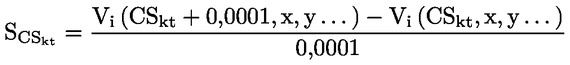 tassani3.   Aktianut qaqugukkulluunnniit pisiarineqarsinnaasunut tunineqarsinnaasunut atatillugu siammasissumik piginneqataassutsit aqqutigalugu siammasissumik navialissutaasinnaasut, imatut naatrsorneqassapput:  4.   Pisiassanut atatillugu pineqartunut ataasiakkaanut k atatillugu navialiffiusinnaasunut malussarissutsit ingerlatsiviusunit imatut naatsorsorneqassapput: 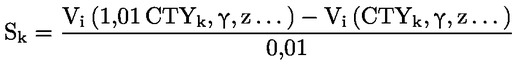 tassani5.   Nunat allat aningaasaat aqqutigalugit siammasissumik navialisinnaanernut malussarissutsit imatut naatsorsorneqassapput: 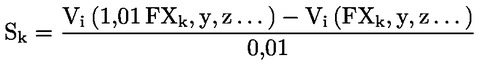 tassaniArtikel 325sVegarisikofølsomheder1.   Vegamik taallugu navialissutaasinnaasup k allanngorneranut malussarissuseq ingerlatsiviusumit imatut naatsorsorneqassaaq: 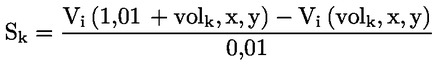 tassaniNavialisinnaanermut annertussusilikkanut atatillugu, vegarisikofaktor sivisussusiligaasumut atatillugu, maleruagassanik atuisoqartinnagu, periarfissat sivisussusiligaannginnerat peqqutigalugu, taamaattuni ingerlatsiviusut navialissutaasinnaasut inissisimasut sivi-sunerpaamik ingerlanissamut priarfissaasut iluini sivisussusilissavaat. Taamaattullu sinneruttutigut navialisinnaanertut ilanngunneqassapput.3.   ”Strike aamma barriere option”itut (niuerfiusumi naliliussaq imal. aaliangiussaanngitsumik naliligaasoq) taaneqartut avataani periarfissat atorneqarpata aammalu taakku iluini periarfissat allat pineqarpata, taava ingerlatsiviusut taamaattut strike (niuerfiusumi naliliussaq) aamma sivisussusilersuutinut periarfissat iluminni nalilersuutitut atukkaminnut, ingerlatissavaat. Taamaattullu aamma sinneruttut aqqutigalugit navialissutaasinnaasunut ilassutaassapput. 4.   Ingerlatsiviusut vegarisikotut taaneqartunut atatillugu navialisinnaanerit isumannaallisagaasumik akilersuisinnaanermik aaqqitat naatsorsorneq ajorpaat, pineqartillugit ACTP-ni ilaasut, tak. artikel 325, imm. 6, 7 aamma 8, siunissaq isigalugu nalit qanoq ingerlanissaanik eqqoriaanernik tunuliaqutaqanngitsut. Tamaattut pineqartillugit delta aamma curvature-nik taasat aqqutigalugit navialissutaasinnaasut pillugit tunngaviusumik aningaasaateqarnissamik piumasaqaatit naatsorsorneqassapput. Artikel 325tMalussarissutsinik naatsorsuinissamik piumasaqaatit 1.   Ingerlatsiviusut nalilersuusiarisatik atorlugit malussarissutsinik, sinneqartoorutinik amigartoorutinilluunniit qiullersarisaminnut nalunaarutigiinnissaminnut, aallissapput, underafdelingimi matumani kisitseriaatsit allassimasut atorlugit. Afsnitimi siullermi allassimasut aporfiginagit, qallertut oqaaseqartussaasut piumasaqarsinnaapput, ingerlatsiviusoq, naatsorsuinermini taarsiullugu naatsosueriaatsimik atuinissamut akuerineqarsimasoq, tak. kapitali 1b, namminneq naatsorsueriaatsimi malussarissutsinik naatsorsuinerminni navialisinnaanermut uuttueriaatsini nalilersueriaatsit, niuerfiusumi navialisinnaanermut atatillugu, tunngaviusumik aningaasaateqarnissamik piumasaqaatit naatsorsornerini, atussagaat, artikel 430b, imm. 3-mi allassimasut.2.   Deltarisikonik taaneqartunut sakkunut pisussaaffilersugaasunut, artikel 325e, imm. 2, litra a)-pineqartumut atatillugu malussarissutsinik naatsorsuinerminni ingerlatsiviusut aallaavigisinnaavaat, eqqoriaanerit/siulittuutt aqqutigalugit navialiffiusinnaasut allanngoratik taamaaginnaassasut.  3.   Sakkut pisussaaffulersugaasut vegarisikonik taaneqartunut artikel 325e, imm. 2, litra b)mi allassimasunut atatillugu, piumasaqaatit imatut ittut atorneqassappput: 4.  Ingerlatsiviusunit malussarissutsit tamarmiusut naatsorsorneqassapput, taamallaat ilanngunagit akiitsut nalingisa nalimmassarnerinut atasumik malussarissutsit.  5.   Imm. 1 apeqqutaatinnagu ingerlatsiviusoq qallertut oqartussaatitaavissuusut akuersissuteqarnerisigut kapitali una malillugu niuernermi uninngasuutiminnik inissiinernut atatillugu tunngaviusumik anngaasaateqarnissamik piumasaqaammik naatsorsuinerminni deltarisikonut taasanut malussarissutsinik nalilersuinerminni taakkununnga taarsiullugit ilisar-naasersuutinik atuisinnaapput, tassani aaliangiisuulluni ingerlatsiviusoq piumasarineqartunik tamarmiusunik taamakkiisumik malinnissimanersoq, makkuusunik:  6.   imm. 1 aporfiginagu ingerlatsiviusoq qallertut oqartussaatitaavissunit akuerineqarnikkut vega-mik taasanut malussarissutsinik naatsorsuinerminni kapitalimi matumani pineqartutut niuernermi uninngasuutimik inissiinerminut atatillugu tunngaviusumik aningaasaateqarnissamik piumasaqaammik naatsorsuinermini taarsiullugu ilisarnaasersuutinik allanik atuisinnaavoq, ingerlatsiviup ataani pineqartut marluk malillugit ingerlaasimaguni:   Afdeling 4Sinneruttut aqqutigalugit navialissinnaanermut ilassutArtikel 325uSinneruttut aqqutigalugit navialisinnaanermut atatillugu tunngavisumik aningaasaateqarnissamik piumasaqaat 1.   Niuerfiusumi navialisinnaanermut atatillugu tunngaviusumik aningaasaateqarnissamik piumasaqaatip, afdeling 2-mi pineqartup, saniatigut ingerlatsiviusut atussavaat sakkutut atukkanut ilassutitut tunngaviusumik aningaasaateqarnissamik piumasaqaataasoq, sinneruttut aqqutigalugit navialissutaasinaasunit eqqorneqarsinnaaanermik pilersitsisut, artikelimi matumani pineqartut malillugit.  2.  Sakkutut atorneqartut naatsorsuutigineqarput pineqartunit eqqorneqarsinnaasut, ataani allanneqartut arlaannik malinninnerit pippata:3.   Ingerlatsiviusut naatsorsussavaat ilassutitut tunngaviusumik aningaasaateqarnissamik piumasaqaatit imm. 1-imi ittut, tassatillugit ilanngaasiitinnani imm. 2-mi allasimasut malillugit sakkunut nalilussat, amerlisaaserlugit ataani nalilersuutinik:  4.   imm. 1 aporfiginagu ingerlatsiviusut sakkunut sinneruttunut atatillugu navialisinnaanernut atatillugu tunngaviusumik aningaasateqarnissamik piumasarineqartut atussanngilaat, ataani allassimasut malissimagunikkit: 5.   EBA nalimmassaanissamut atugassanik tekniskiusunik missingiuusiussaaq siunertaralugu erseqqissaanissaq, suut tunngavigalugit ataani sakkutut atorneqartut immikkuullarilluinnartutut taaneqarsinnaanersut, sakkullu allat imm. 2-mut atatillugu sinneruttut aqqutigalugit navialiffiusinnaasunut attuumassuteqartinneqarnersut. Missingiuusiat pineqartut suliarinerini EBA-p misissussavai attartussutsinik, siilamut tunngasunik, ajunaarnersuarnut tunngasunik siunissamilu takorloorneqartut ataani sakkunut immikkuullarisutut isiginninnissamut inissiissutaassanersut.  EBAp nalimmassaanissamut tekniskiusumik missingiuusiatKommissionimut saqqummiutissavai kingusinnerpaamik 28. juni 2021.  Kommissioni piginnaassusilerneqassaaq peqqussummut matunga ilassuteqarsinnaanermut afsnit-imi siullermi tekniskiusumik najoqqutaassiat pillugit peqqussut nr. 1093/2010-imi artikel 10-14-imik akuersinermigut. Afdeling 5Pisussaaffinnik paarsinerlunneq peqqutigalugu navialisinnaanerut atatillugu tunnga-viusumik aningaasaateqarnissamik piumasaqaat Artikel 325vSuussutsinut taaguutsit aaliangersakkallu nalinginnaasut 1.   Afdelingimi matumani ataani taaguutsit imatut paasineqassapput: a)   »kort eksponering«: pilersitsisup gruppilluunniit pisussaaffimik atornerluinerat aqqutigalugu ingerlatsivik iluanaaruteqartinneqarpoq, apeqqutaatinnagu pisumi sakkoq atorneqartoq niueqatigiinerluunniit eqquinermik pilersisitsisuunersoq  b)   »lang eksponering«: pilersitsisup gruppilluunniit pisussaaffimik atornerluinerat aqqutigalugu ingerlatsivik annaasaqartinneqarpoq, apeqqutaatinnagu pisumi sakkoq atorneqartoq niueqatigiinerluunniit eqquinermik pilersisitsisuunersoq  c)   »bruttobeløb for pludselig misligholdelse (brutto-JTD)«: annaasinnaasanik iluanaarutasinnaasunilluunniit  eqqugaasinnaanerit annertussuserisinnaasaannik missingersuusiorneq, taarsigassarsisoq pisussaaffimminik paarinerlussagaluarpat  d)   »nettobeløb for pludselig misligholdelse (netto-JTD)«: ingerlatsiviup ilanngaatissat pitinnagit nalit ilangaatigereerlugit  taarsiagssarsisup pisussaffimminik paaqinnerlunnera peqqutigalugu iluanaarutigisinnasaanik annaasinnaasaanilluunniit JTD-mut atatillugu missingersuusiorneq e)   »tab givet misligholdelse« eller »LGD«: taarsigassarsisitsisup sakkumik pilersitaanik taarsigassarsitinneqartup pisussaaffimminik paaqqinnerlunneratigut annaasai, naatsorsugaasut sakkutut atorneqartup nalingata ilaatut  f)   »vægt for misligholdelsesrisiko«: procentiliussaq tunngavigalugit taarsigassarsisinneqartut ataasiakkat pisussaaffimminnik paaqqinnerlussinnaanerannik naatsorsuutiginninneq, apeqqutaatillugu taarsigassarsisinneqartup akiliisinnaassuseqarnera. 2.   Pisussaaffinnik paaqqinnerlunneq peqqutigalugu navialisinnernut tunngaviusumik ani-ngaasaateqarnissamik piumasaqaat taarsigassiinerni piginneqataassutsinullu sakkunut, pappialanut nalilinnut sakkunut, taakku ataanni sakkunik atuinernut tunngasut aammalu pineqartillugit pappialat nalillit, iluanaaruteqartitsinerat imal. ullumi nalingat taarsigassarsisup pisussaaffimminik paaqinnerlunneratigut sunnerneqartut, atorneqassapput. Ingerlatsiviusut piumasaqaatit immikkut naatsorsussavaat sakkunut tamanut imaattunut:  isumannaallisagaanngitsunut, isumannaallisagaasunut, ACTP-mi ilaanngitsunut aammalu isumannaallisaatit ACTP-mi ilaasunut. Pisussaaffinnik paaqqinnerlunnernut atatillugu navialisinnaanermut ingerlatsivinnut tunngaviusumik aningaasaateqarnernissamik piumasaqaatinut atorneqartussat, tassaapput pineqartut pingasuusut katinnerini katiinermi inerneq pinngortoq. Underafdeling 1Isumannaallisagaanngitsunut atatillugu pisussaaffinnik paaqqinnerlunnerit aqqutigalugit navialisinnaanermi tunngaviusumik aningaasaateqarnissamik piumasaqaatit Artikel 325wTassanngaannartumik pisussaaffinnik paaqqinerlulernerit aqqutigalugit ilangaatit pitinngit aningaasat amerlassusaat 1.   Ingerlatsviusut tassanngaannartumik pisussaaffinnik paaqqinnerlulernerit peqqutigalugit (JTD) akiitsunut sakkut aqqutigalugit annaasaqartitaanernut ataasiakkaanut ilannngaaatissat pitinnagit  annaasat naatsorsornissaat: 2.   Ingerlatsiviusut JTD-imut tunngatillugu (lang eksponeringitut taasanut atatillugu) aningaasat pineqartut annertussusaat imatut naatsoorsussavaat:  3.   Imm. 1 aamma 2-mi naatsorsuinissaq pineqartoq eqqarsaatigalugu, ingerlatsiviusut LGD imatut ittoq akiitsunut sakkunut atussavaat:  4.   Imm. 1 aamma 2-mi naatsorsuinissamut tunngasunut, ”nalivik” (nominel værdi) imatut aaliangerneqassaaq: 5.   Aktianut atatillugu sakkut eqquisinnaanerat eqarsaatigalugu, ingerlatsiviusut JTD-mut ilanngaasiitinnani annertussuseq naatsorsussavaat ataani allanneqartutut, tassani atornagit  kisitseriaatsit imm. 1 aamma 2-mi allanneqarsimasut: 6.   Ingerlatsiviusup aktianut atatillugu sakkut LGD 100%-itut allassavaat imm. 5-imi naatsorsuinissaq pineqartoq eqqarsaatigalugu 7.   Pisussaaffigisanik paaqqinnerlunneq peqqutigalugu navialisinneqarnermik, pappialanut nalilinnut atatillu, eqqorneqarsinnaaneq, pissarsissuteqarnermi taarsigassarsisumit pilersinneqarsimasumut  sakkutut atorneqartup pineqartup ”nalivia” imal. taarsigassarsisumut LGD tunngaviusimatinnagit, ingerlatsiviusup JDT-mik ilanngaassiitinnani naatsorsuinermini taarsiullugit naatsorsueriaatsit atussavai. 8.   EBA tekniskiusumik nalimmassaassutissanik missingiusisussaaq erseqqissarumallugit:EBA-p missingiusiani qulaani pineqartut Kommissionimut saqqummiutissavai kingusinnerpaamik 28. juni 2021.Kommissioni piginnaassusilerneqassaaq peqqussummut matunga ilassuteqarsinnaanermut afsnit-imi siullermi tekniskiusumik najoqqutaassiat pillugit peqqussut nr. 1093/2010-imi artikel 10-14-imik akuersinermigut. Artikel 325xIlanngaaseererluni aningaasat annetussusii tassanngaannartumik pisussaaffinnik paaqqinnerlunnikkut pilersinneqartut 1.   Ingerlatsiviusut tassanngaannartumik akisussaaffigisanik paaqqinnerlunnerit peqqutigalugit ilanngaasereerluni aningasat pinngortut annertussusaat naatsorsussavaat eqquisinnaasut sivisuumik naatsumilluunniit aallaaveqartut iluini (JTD) ilanngaatigalugit matussusiinikkut (modregne). Taamatut iliorneq taamaallat ingerlanneqarsinnaavoq taarsigassarsisimasup ataatsip tungaaanut, sivikitsumik ingerlasup iluani eqquisinnaasut pingaarnersiuilluni inissisiterinermi sivisuumik tunngaveqatutut appasinnerusutulluunniit inissisimatillugit. 2.   Taaneqartutut modregniilluni iliorneq tamakkiisunngorlugu ingerlanneqassaaq imal. tamatumani eqqorneqataasinnaanerini ingerlavissatut sivisussusilersuinerit ilaatigut aallavigalugit: 3.   Pineqartutut modregniineq ingerlanneqarsinnaanngippat, JDT-p eqqorneqarsinnaanermut tunngaviusut ukiumik ataatsimik amerlanerusunilluunniit tunngaveqarpat, ilanngaasiitinnani annertussusia, JDT-p ilanngaaseereerluni angussusiatut annertussuseqassaaq, pineqartut sivisussusiligaanerat ukiumik ataatsimik amerlanerusunilluunniit tunngavearpata.  Ilanngaaseereernerup kingorna JDT-p ilanngaaseereernerup kingorna nalinga ukioq ataaseq ataallugu ingerlasussaq amerlisaaserneqassaaq eqqorneqaataasup sivisussusiligaanerata ukiullu ataatsip nikingassutaanik, minnerpaamilli qammatit pingasut tunngavigalugit. 4.   Imm. 2 aamma 3 eqqarsaatigalugit pappialat nalillit atorlugit isumaqatigiissutit sivisussusiligaanerat, ataani sakkut tunngaviginagit, aallaavilerneqassaaq. Aktianut atatillugu navialisinnaanerit ngerlatsiviup naatsorsuutigisai malillugit ukioq ataaseq imal. qammatit pingasut ingerlasussatut inissinneqassapput. Artikel 325yPisussaaffigisanik paaqqinnerluttoqarnera peqqutigalugu navialisinnaanermut atatillugu tunngaviusumik aningaasaateqarnissamik piumasaqaammik naatsorsuineq 1.   Ilanngaatissat peereerlugi,t illuatungiliuttup qanoq ittuunera apeqqutaatinnagu, JDT-mi aningaasat annertussusaat amerlisaaserneqassaaq tunngavigalugu paaqqinnerlunneqarnermik aallaveqartumik navialisinneqarsinnaanerup ”oqimaassusilerneqarneranik”, tak. tabel 2:  Tabel 22.   afsnit II, kapitali 2 naapertorlugu akiitsorineqartutigut navialisinnaanerit eqqorneqaataasinnaasut naatsorsueriaaseq nalinginnaasoq atorlugu 0%-itut inissinneqarniartut, tunngavisumik aningaasaateqarnissamik piumasarisaasunut atatillugu 0%-itut annertussusilerneqassapput.  3.   Ilanngaatissat ilanngaatigereerlugit JTD-t nalilersuiffigisaasut ataani immikkoortiteriffinnut makkununnga agguaanneqassapput: ingerlatsiviit, naalagaaffiit aammaa sumiiffigisami oqartussaaffeqarfiit. 4.   JTD-mut ilanngaatissat ilanngaatigereerlugit ”oqimaassusilersukkat” ataani gruppinut katersorneqassapput kisitseriaaseq imatut ittoq atorlugu: DRCb aamma WtS-it naatsorsornerini  undergruppini tamani inissisimaffiit sivisuut sivikitsullu katersorlugit ataatsimoortinneqassapput, apeqqutaatinnagu sorlermiinneri. Tamanna aqqutigalugu anguniarneqassaaq paasiniassallugit undergruppinut attuumassuteqartut iluini pisussaaffigisanik paaqqinnerluttuqarnera peqqutigalugu navialisinnaanernut atatillugu tunngaviusumik aningaasaateqarnissamik piumasaqaataasut.  5.   Paaqqinnerlunnerit peqqutigalugit navilisinnaanernut atasumik tunngaviusumik aningaasaateqarnissamik piumasaqaatit, isumannaallisagaasimanngitsut eqqarsaatigalugit, naatsorneqassapput undergruppiusut iluini piumasaqaatit pineqartut katinnerattut. Underafdeling 2Isumannaallisagaasunut, ACTP-niinngitsunut atatillugu, paaqqinnerlunnikkut pinngortunik navialissifiusinnaasunut tunngasumik aningaasaateqarnissamik piumasaqaatit  Artikel 325zPaaqqinneerlunnernut tassanngaannaq pinngortunut aningaasartaasut 1.   Ilanngaasiitinnani aningaasartaasut paaqqinnerlunnikkut pinngoriataartunut  niuerfiusumi nalingat imal. taamaattut pineqarsinnaanngippata, ullormi nalingi naatsorsuusiornissamut piumasaqaammi aaliangerneqartunut atatillugu. 2.   Ilanngaaseereerluni paaqqinnerlunnikkut pinngoriataartut aningaasartaat annertussusilerneqarlutik aaliangerneqassapput inissiinnernut takisuunut naatsunullu ilanngaasiitinnani anngaasartaasut illuatungiliullugit ilanngaatiginerisigut.  Taamatut iliorneq taamaallaat pisinnaavoq isumannaallisagaasumik inissisimasunit navialiffiusinnaasut iluini, taakku atiminni assigiissunik peqarpata inissisimallutillu tranchemi akilersuinermik aaqqissuussami assigiittumi. Taamatut matussusiiniarneq ingerlanneqarsinnaanngilaq, isumannaallisagaasumik inissisimasut, assigiinngitsunik pigisanik peqartut, akornanni, taakku assigiimmik ”attachment aamma detachment points”-itut taaneqartunik pituttugaasumik tunngaveqaraluarpataluunniit.  3.   Isumannaallisagaasutut inissisimasunit eqqorneqarsinnaanerit piusut tamakkiisumik assilineqarsinnaagaluarpataluunniit, taamaallat pinnagit ingerlanissamut sivisuussusilersuisimanerit, tamakku akuliussornerisigut, eqqorneqaataasinnaasut, agguluinikkut pilersinneqartut matussusiiniarnernut atorneqarsinnaapput, isumannaallisagaasunit eqqorneqaataasinnaasunut taarsiullugit.  4.   Isumannaallisagaasoqt tamakkiiisumik assilineqarsinnaappat ataani ittut aqqutigalugit piusut katersorlugit ataatsimoortinnerisigut taamallu akilersuinissap ingerlanissaa ilusilerneqarluni, taava matussusiiniarnermi taamatut iliornikkut eqqorneqaataasinnaasut , isumannaallisagaasunit navialissutaasunut piusunut, taarsiullugit atorneqarsinnaapput. Taamatut ataani inissisimasut taaneqartutut atorneqarpata, peerneqassapput isumannaallisagaan-ngitsut aallaavigalugit pisussaaffigisanik paaqqinnerlunnermik pisunik suliarinninerit.  5.   Artikel 325x isumannaallisagaasunit isumannaallisagaanngitsunillu eqquisinnaasunut atatillugu atorneqassaaq, matumani artikelimi imm. 3 imal. 4 naapertorlugit. Sivisussusilersuuutit attuumassuteqartut tassaapput isumannaallisagaasumik akilersuinissamut sivisussusilersuutigineqartut. Artikel 325aaIsumannaallisagaasuni pisussaaffigisanik paaqqinnerlunnerit peqqutigalugit navialisinnaanernut atatillugu tunngaviusumik aningaasaateqarnissamik piumasaqaatit 1.   Ilaanngaatissat ilanngaatigereerlugit JTD-t aningaasaatigisaat isumannaallisagaasumik ingerlasunut atatillugu navialisinnaanermut naliliussat 8%-ianik amerlisaaserneqassapput,  ilanngullugit STS-imik taasani isumannaallisaataasut, niuernermi uninngasuutit avataaniitinneqartunut atatillugu naatsorsueriaatsit pingaarnersiorlugit tulleriaarneqarnerat, afsnit II, kapitel 5, afdeling 3-mi allasimasut naapertorlugit, apeqqutaatinnagu illuatungiliuttup qanoq ittuunera..2.   Ukiumik ataatsimik sivisussusiliineq akilersukkanut tamanut atorneqassaaq, SEC-IRBA aamma SEC-ERBA navialisiinnaanermut inissiinerit malilluggit navialisinnaanermik annertussusiliinerit naatsorsorneqarsimaffiini.   3.   Ataasiakkaanut isumannaallisagaasunut eqqoneqarsinnaanermik JDT-mi aningaasat pineqartut killilerneqassapput inissiisimanermut atatillugu ullormi nali aallavigalugu..4.   JTD-mut atatillugu navialisinnaanermut oqimaalutagaasumik aningaasartaliunneqartut undergrupinut makkununnga aggulunneqassapput: Afsnitimi siullermi ingeratitsiviusutut 11-iusut taaneqartut  pappialaapput niuerutigineqarsinnaasut ingerlatanik sallunaveeqqusiinerit atorlugit  (asset-backed commercial paper, ABCP), biilisinermi attartukkat/-attaetuinerit, pappialat nalillit illunut taarsigassarsiat sallunaveeqqusiullugit (residential mortgage-backed securities, RMBS), kreditkortit, papiialat nalillit suliffeqarfittut illuutigisanut taarsigassarsiat sallunaaveeqqusillugit (commercial mortgage-backed securities, CMBS), isumannaatsutut naliliffigineqartuni taarsigassanut sallunaveeqqutitut obligationit atorneqartut (collateralised loan obligations, CLO), CDO-squared (collateralised debt obligation squared), suliffeqarfiutit misikisut akunnattumillu angissuseqartut (SMV'er), ilinniarnermut atatillugu taarsigassarsiat, allalu detailiusut engrosiusullu. Sumiiffiillu pineqartut tassapput , Asia, Europa, Amerika Avannarlleq, nunarsuullu sinnera. 5.   Undergruppenut atatillugu isumannaallisagaasuni eqqorneqaataasinnaasunik inississuinerni, ingerlatsiviusut inissussueriaaseq atortarpaat, niuerfiusumi nalinginnaasumik atorneqartartoq. Taamatullu iliornerni tunniussivigineqartarput eqquisinnaasut ataasiakkaat immikkut ataasiakkaat, malillugit imm. 4-mi pineqartut. Ingerlanneqartunut, sumiiffinnullu eqquisinnaanermut isumannaallisagaasunut atatillugu ingerlatsiviusumit ”tunniunneqarsinnaasoq”, taannalu makkununnga ”utsinneqartarpoq; ”detailinut” (pivatinik allanik suleqateqartunut) , ”engros-inut” (suliffeqarfinnik allanik suleqateqartunut) aammalu ”nunar-suup sinneraniittunut”.6.   Ilanngaatigisinnaasat ilanngaatigereerlugit JTD-ni aningaasaliussat undergruppenut katersorneqarlutik ataatsimoortinneqartarput, assigalugu 325y. imm. 4-mi allassimasut assigalugit assigalugit isumannaallisagaanngitsunut pisussaaffinnik paaqqinnerlunnernut atatillugu navilisitsissutaasinnaanerannut annertussusiliuisarnerit inerlanneqartarnerat, taaamatullu iliornikkut anguneqartarpoq undergruppenut ataasiakkanut tamanut tunngaviusumik aningaasaateqarnissamik piumasaqaatit qanoq ittuunissat.  7.   Naammassiissutaasumik isumannaallisaassutinut atatillugu pisussaaffinnik paaqqinnerlunnernit navialisinnanermut tunngasunut atatillugu, ACTP-mut ilaasunut,  tunngaviusumik aningaasaateqarnissamut piumasaqaasiat naatsorsorneqartarput undergruppinut piumasaqaataasut katinnerattut.  Underafdeling 3Isumannaallisagaasim ACTP-miittuunut atatillugu pisussaaffinnik paaqqinnerlunnerit peqqutigalugit navialisinnaanernut atatillugu tunngaviusumik aningaasaateqarnissamik piumasaqaatit Artikel 325abAtuutsitsivissat1.   ACTP-mut ilaavoq isumannaallisagaasumik isumannaallisagaanngitsumillu inissitaasuni pisussaaffimmik paaqqinnerlunneq peqqutigalugu eqqorneqaataasinnaasutigut navialisinnaanermut atatillugu tunngaviusumik aningaasaateqarnissamik piumasaqarneq. Taamaattut qulaajarnerini ilanngunneqassanngilaq isumannaallisagaanngitsumik pisussaaffinnik paaqqinnerlunnermit navialisinnaanermut atatillugu tunngaviusumik aningaasaateqarnissamik piumasaqarneq. Pisinerni assigiinngutsunut siammartiterineq pitsaaquteqanngilaq isumannaallisagaanngitsuni paaqqinnerlunnermut atatillugu tunngaviusumik aningaasaateqarnissamik piumasaqaatinut sammisut iluini, pineqartillugit suut ACTP-mi ilaasut isumannaallisaasersugaasumik isumannaallisagaanngitsumillu piumasaqarfigineqarneri eqqarsaatigalugit.2.   Pappialat nalillit niuerutigineqartut, isumannaallisaasigaanngitsut, aaliangiisuusarput JDT-p tamanut atuuttumik aningaasartalerneranut naatsorsueriaaseq transparetmetodemik taasaq ikiorsiullugu aaliangiinermi.  Artikel 325acACTP-mut tassanngaannartumik pisussaaffinnik paaqqinnerlunnerni aningaasartaalersartut 1.   Artikelimi matumani oqaatsit atorneqartut makku imatut isumaqartinneqarput: a)   »opdeling ved hjælp af en værdiansættelsesmodel«: Inummut ataatsimut allatatut isumannaalliliissutaasoq nalilerneqartarpoq isumannaallisaataasup piumasaaasersugaanngitsumik nalingata piumasalersugaasullu nikingassutaattut, tassan i naatsprsuutigineqartarmat, pineqartoq paaqqinnerlunnermi eqqugaappat LGD 100%-itut inissinneqassasoq. b)   »replikation«: isumannaallisagaasumik akilersuinissanut indeksit akoorneqarnerat siunertaralugu aaqqissuussap allap indeksseriameeqataasup assilinissaa imaluunniit indeksseriami akilersugassatut aaqqiiviusimanngitsup inissisimanerata assilinissaa c)   »opdeling«: isumannaallisaasiinermi indeksimik puljemi ataani ittunik assiliinerit assigivaat inummut ataatsimut allanneqartumik indeksiliuussinerup eqqorneqaataasinnaanera. . 2.   JDT-p ilanngaasiisoqartinnagu aningaasartaa isumannaallisagaasumik aaqqitaq isumannaallisagaanngitsumillu aaqqitaq eqqorneqaataasinnaasoq tassaavoq niuerfiusumi nalinga, imaluunniit naatsorsuerinermi maleruagassat atuuttut malillugit ullormi tassunga naliliussaq. 3.   »Nth-to-default«-produktitut taaneqartut tuniniakkatut akilersugassatut aggulunneqarsimasutut suliarineqartarput imatut ”attachment aamma detachment points” tunngavilerlugit:4.   JDT-mi ilanngaaseereerluni aningaasartaasut nanineqartarput sivisuumik sivikitsumillu ingerlasussatut inissitat ilanngaaseereerluni anngaasartarisaattut. Pineqartulli akornanni matussusiinerit taamaallaat ingerlanneqarsinnaapput assigiimmik eqqorneqaataasinnaasumik tunngaveqartut akornanni ilanngunnagilli iluini ingerlanissaannut sivisussusilersugaasut. Imatullu taamaalat matussusiiniarnerit ingerlanneqarsinnaapput::Artikel 325adACTP-mut paaqqinnerlunnikkut navialisinneqarsinnaanermut atatillugu tunngaviusumik aningaasaateqarnissamik piumasaqaatinik naatsorsuineq 1.   JTD-mi ilanngaaseereerluni anigaasartaasoq ukunninga amerlisaaserneqassaaq: 2.   JTD-mut ilanngaaseereerluni navialisinnaanermut angissusiliinerit ataani gruppinut tunniunneqassaapput, pineqartut indeksimik ataatsimik tunngaveqartutut isigalugit. 3.   JDT-mut ilanngaaseereerluni aningaasartaasut ”oqimaalutarneqarnikuusut” ataani kisitseriaaseq atorlugu katersorneqassapput:  4.   Ingerlatsiviusut ACTP-mi paaqqinnerlunnikkut navialissutaasinnaasut pillugit tunngaviusumik aningaasaateqarnissamik piumasaqaataasut kisitseriaaseq ataani allassimasoq atorlugu naatsorsussavaat: 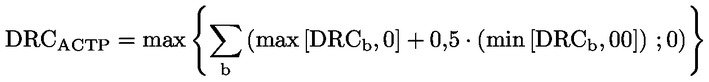 tassaniAfdeling 6Navialissiinnaanermut annertussusilersuinerit aammalu assigiingitsut imminnut ataqatigiinnerat Underafdeling 1Siammasissumik navialissiinnaanermut annertussusilersuinerit aammalu – taamaattut imminnut ataqatigiinnerat Artikel 325aeErniat tunngavigalugit nalinginnaasumik navialisinnaanerit pillugit annertussusilersuinerit  1.   Aningasanut undergruppimiinngitsunut, amerlanertigut aningaasat tigussaasut artikel 325bd, imm. 7, litra b)mi pineqartut eqqarsaatigalugit, undergruppini ataasiakkaani ernianut navialissutaasinnaanngitsunut atatillugu malussarissutsimut navialissutaasinnaasut annertussusilersorneqarnerannut atatillugu tabel 3-mi inatsisitanngitsumik ingerlasunut atatillugu, erseqqissaasoqassaaq, tunngavigalugit artikel 461a-mi pineqartut.   Tabel 32.   Naleerukkiartornertigut aningaasallu nalingisa nikerarnerannit navialisinnaanermut annertussusiliinerit ataatsimik ”oqimaalutaaserneqassapput” tamannalu inatsiliuunneqanngitsumik tunngavilerneqanngitsumik, artikel 461a-mi pineqartumi, erseqqissaatigineqassaaq.  3.   Aningaasat, underkategoriimi ilaasut aningaasaanerusut tigussaasut artikel 325bf, imm. 7-imi pineqartut aammalu ingerlatsisusup nunagisami aningaasaanik pigisai eqqarsaatigalugit, taakkununnga navialisinnaanermut ernianut navilialissutaasinnaanngitsunut annetussusiliussaasa assigivaat navialisinnaanermut annertussusiliussat, tabel 3-miittut agguuserlugit √2-mik. Artikel 325afUndergruppimi ataatsimi ernatigut nalinginnaasumik navialisinnaanerit ataatsimooruteqartut 1.   nalinginnaasumik erniatigut navialissinnaanermut annertussusiligaasut malussarissutsimik naliliiffigineqarsimasut marluk WSk aamma WSl  undergruppimeeqatigiissut  assigiimmik sivisussusiligaasut, assigiinngitsunillu kurveqartut akornanni, ataatsimooruffigisat ρκ aalia-ngerneqasssapput 99,90%-iusutut.2.   WSk aamma WSl  pineqartut qulaani taaneqartunik misissuiffigineqarneranni kisitseriaaseq taaniittoq atorneqassaaq: 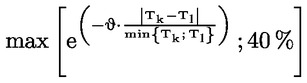 tassani3.   Malussarissutsit annertussusiligaasut marluk akornanni WSk aamma WSl qulaanisut aallaaveqartuni ataatsimoorfeqarfiit ρκl assigaat imm. 2-mi ataatsimoorfeqarnermut uuttuut taaneqartoq 99,90 %-imik gangerlugu/amerlassusilerlugu. 4.   Erniatigut navialisinnaanermut WSk atatillugu malussarissitsimik annertussusiliiffigineqartoq sunaluunniit aammalu suut nalikilliartornerannik aallaveqartut aallavigalugit navialissutaasinnaasut WSl pineqartillugit ataatsimoorfigisaat  40%-iusutut aaliangerneqassaaq. 5.   Anigaaasat nalii aallaavigalugit malussarissutsimik naliliiffigineqarsimasut suulluunniit aammalu erniat peqqutigalugit malussarissutsimik nalinginnaasumik naliliiffigineqarsimasut suulluunniit annertussusiliissutit allat ilanngullugit pineqartillugit ataatsimoorfigineqartut 0%-itut inissinneqassapput. Artikel 325agUngdergruppit akimorlugit erniatigut navialissutaasinnaasunut nalinginnaasunut atatillugu atatsimoorfigineqartut 1.   Uuttuut γbc = undergruppini assigiinngitsuni navialisinnaanermut annertussusiliinerni ataatsimoortitmoorfigisatut 50% atorneqassaaq.2.   Uuttuut γbc = aningaasamut aaliangersimasumut pineqartumut atatillugu navialiffiusinnaasut annertussusilerneqarneranni ataatsimoorfittut atorneqassaaq 80%, tak. artikel 325av, imm. 3, aammalu erniat aqqutigalugit navialisinnaanermut annertussusiliiinermi euro aallavigineqassalluni.  Artikel 325ahAkiitsunut atatillugu isumannaallisagaanngitsumik (soorlu sallunaveeqquteqarnikkut) tunngaveqartunut atatillugu navialisinnaanermut annertussusiliinerit 1.   Akiitsunut atatillugu isumannaallisagaanngitsumik (soorlu sallunaveeqquteqarnikkut) tunngaveqartunut atatillugu navialisinnaanermut annertussusiliinerit sivisussusileersugaanerat tamanut assigiipput (ukiut: 0,5, 1, 3, 5 aamma 10) tabel 4-mi underguppeninut tamanut:  Tabel 42.   Sektorimi eqqorneqaataasinnaasut aqqutigalugit navialisinnaanermut annertussusiliini-arnerminni ingerlatsiviusut, atulersitsisunik sektorit malillugit inississuiniarnermi atorneqartoq inississuisarneq tunngavigisarpaat. Ingerlatsiviusut tabel 4-mi atulersitsisoq ataaseq sektorgruppinut ataasiakkaarlugit inississortarpaat.  Atulersitsisumit eqqorneqarsinnaanermi navialissutaasinnaasut, ingerlatsiviit sektorinut inississinnaangisaat undergruppe 18-imi tabel 4-mut tunniunneqarlutik ilineqartarput.   Artikel 325aiUndergruppemi ataatsimi/assigiimmi isumannaallisagaanngitsumik taarsigassanut atatillugu navialiffiusinanasut iluini ataatsimoorfigisat 1.   undergruppimi ataatsimi malussariffiit marluk WS k aamma  WS  ataatsimoorfinnut uttuut ρkl  Mimatut aaliangersaaffigisarpaat::2.   ataatsimoorfeqarnermut uuttuut artikel matumani imm. 1-imi ittoq atorneqassanngilaq tabel 4-mi artikel 325ag, imm. 1-imi undergruppimi. Tunngaviusumik aningaasaateqarnissamik piumasaqaat ataatsimoortitsinermi kisitseriaatsimut sanilliullugu undergruppe 18-imi siammasissumik navialiffisuinnaasaa tassaavoq ilanngaatissat ilaanngaatigeeerlugit ilanngaaseereernerup kingorna malussarissutsitut naliliussat katinnerat, undergruppemut pineqartumut atorneqartoq: 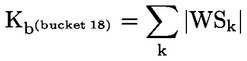 Artikel 325ajIsumannaallisagaanngitsumik inissisimasunut atatillugu taarsigassat navialissutaasinaanneranut atatillugu undergruppini ataatsimoorfiit akimorlugit Ataatsimoorfeqarnermut uuttuut γbc, undergruppit assigiingitsut malussarissusaasa ataatsimoortinneranni atorneqartussaq, imatut nassaarineqassaaq:  Artikel 325akIsumannaallisaaffigisaasutut ACTP-mi ilaasunut taarsigassatut inissisimasut tun-ngavigalugit navialissutaasinnaasut qaffasissusilersorneri Isumannaallisaaffigisaasutut ACTP-mi ilaasunut taarsigassatut inissisimasut tunngavigalugit navialissutaasinnaasut, undergruppini tamani sivisussusilersorneri (ukiunut: 05, 1, 3, 5 aamma 10) assigiipput, artikel 461a-mi pineqartumi tabel 6-imi inatsisiliuussaanngitsumik  tunngavissiaq naapertorlugu erseqqissarneqartumi:Tabel 6Ilanngusaq 1Immikkoortoq IIIlanngussaq 1Immikkoortoq IIIIlanngussaq 1Immikkoortoq IVArtikel 2Peqqussumi (EU) nr. 648/2012 allannguutitPeqqussummi (EU) nr. 648(2012-imi makku allannguutigineqassapput:Artikel 2 3Atuutilerfia ullorlu atorneqalerfia1.   Peqqussut una atuutilissaaq Den Europæiske Unions Tidende-mi saqqummiunneqarneranit ullut 20-it qaangiunneranni.2.   Peqqussut manna atuutiliossaaq 28. juni 2021, imm. 3-8-mi taaneqartut minillugit.3.   Peqqussummi nr. 1-mi matumani kisitsisit tulliuttut 27. juni 2019-miit atorneqalissapput:Immikkoortumi siullermi litra f) attunngikkaluarlugu, saqqummiussinermi , nalunaarutiginninnermi nalunaarusiornermilu ullormik atuutilerfissaannik piumasaqaat taakku ullormi atuutilerfianniit atuutissaaq. 4.   Peqqussummi nr. 1-mi matumani kisitsisit tulliuttut 28. december 2020-miit atorneqalissapput:5.   Peqqussutip matuma artikelia 1, nr. 46, litra b) imaqartoq G-SII-it tunngaviusumik aningaasaateqarnissaat pillugit piumasaqaatinik nutaanik atuisoqalernissaanik aalajangersakkanik imaqartoq, 1. januar 2022 aallarnerfigalugu atuutilissaaq.6.   Peqqussutip matuma artikelia 1, nr. 53), uunga tunngatillugu artikel 104a peqqussummi (EU) nr. 575/2013, aamma peqqussutip matuma artikelia1, nr. 55) aamma 69), imaqartoq niuerfinnni navialiffiusinnaasunut tunngaviusumik aningaasaateqarnissamik piumasaqaatinik nutaanik eqqussinissaq pillugu aalajangersakkanik, 28. juni 2023 atuutilersussanik.7.   Peqqussummi matumani artikel 1, nr. 18), uunga tunngatillugu (EU) nr. 575/2013, artikel 36, imm. 1, litra b), imaqartoq aalajangersakkamik softwareaktiver-it mianersortumik nalilerneqarsimasut ilanngaatigineqarsinnaanerat ilaatinneqartassannginnerannik, atuutissaaq qaammatit 12-it qaangiunnerannit, iluarsiissuteqartarnermi teknikkikkut najoqqutassat atuutilerneranniit, peqqussummi (EU) nr. 575/2013, artikel 36, imm. 4-mi allassimasutut.8.   Peqqussummi matumani artikel 1, nr. 126), imaqartoq aktiaatinik ilanngaateqarsinnaanermut atuuttuunnginnissaanik, kingumoortumik atuutilissaaq 1. januar 2019 aallarnerfigalugu.Peqqussut manna pituttuivoq immikkoortualuit tamakkerlugit, naalagaaffinnilu ilaasortaasuni ingerlaannartumik atuutilerluni.Bruxellesimi suliarineqartoq, ulloq 20. maaji 2019.Europami Inatsisartut sinnerlugitA. TAJANISiulittaasoqSiunnersuisoqatigiit sinnerlugitG. CIAMBASiulittaasoq(1)  EUT C 34, 31.1.2018-meersoq, qupp. 5.(2)  EUT C 209, 30.6.2017-meersoq, qupp. 36.(3)  Europa-Parlamentetip isummernera 16.4.2019-meersoq (EUT-mi suli saqqummiunneqanngilaq) aamma Rådip aalajangiinera 14.5.2019-meersoq.(4)  Europa-Parlamentip Rådillu peqqussutaat (EU) nr. 575/2013, 26. juni 2013-imeersoq nakkutilliineq pillugu taarsigassarsiniartarfinnut piumasaqaatit aamma investeringsselskabit kiisalu peqqussummik allannguineq (EU) nr. 648/2012 (EUT L 176, 27.6.2013-meersoq, qupp. 1).(5)  Europa-Parlamentip Rådillu direktiviat 2013/36/EU, 26. juni 2013-imeersoq taarsigassarsiniartarfinnik ingerlatsisinnaanermut aamma taarsigassarsiniartarfinnik aningaasaliisartunillu tunngasoq, direktiv 2002/87/EF atorunnaarnissaa pillugu aamma direktiv 2006/48/EF atorunnaarnissaa pillugu aamma 2006/49/EF (EUT L 176, 27.6.2013-imeersoq, qupp. 338).(6)  EUT C 50, 9.2.2018-meersoq, qupp. 80.(7)  Europa-Parlamentip Rådillu peqqussutaat (EU) nr. 1093/2010, 24. november 2010-meersoq Europami aningaaserivinnik nakkutilliivimmik (Den Europæiske Banktilsynsmyndighed) pilersitsinissamik tunngasoq, aalajangersakkamik nr. 716/2009/EF -mik atorunnaarsitsineq aamma Kommissionip aalajangigaanik 2009/78/EF (EUT L 331, 15.12.2010-imeersumi, qupp. 12)-mik atorunnaarsitsineq.(8)  Europa-Parlamentip Rådillu direktiviat 2014/59/EU, 15. maj 2014-imeersoq, inatsisinik pilersitseqqinnissaq aamma taarsigassarsiniartarfinnik aningaasaliisartunillu atorunnaarsitsineq aamma Rådip direktivianik 82/891/EØF-mik allanngortitsineq aamma Europa-Parlamentip Rådillu direktiviinik 2001/24/EF, 2002/47/EF, 2004/25/EF, 2005/56/EF, 2007/36/EF, 2011/35/EU, 2012/30/EU aamma 2013/36/EU kiisalu peqqussummik (EU) nr. 1093/2010 aamma (EU) nr. 648/2012 (EUT L 173, 12.6.2014-imeersumik, qupp. 190).(9)  Europa-Parlamentip Rådillu peqqussutaat (EU) nr. 806/2014, 15. juli 2014-imeersoq inatsisinik periutsinillu assigiissaarinissaq taarsigassarsiniartarfinnik aningaasalersuisarfiillu ilaasa atorunnaarsinneqarnissaat pillugu, ataatsimoorussamik atorunnaarsitsiniarnermi periuseqarnissaq, aamma atorunnaarsitsinermi ataatsimoorussamik aningaasaateqarfeqarnissaq, kiisalu peqqussummik (EU) nr. 1093/2010 (EUT L 225, 30.7.2014-imeersumik, qupp. 1). atorunnaarsitsinissaq pillugu.(10)  Europa-Parlamentip Rådetillu direktiviat 2010/76/EU, 24. november 2010-imeersoq direktiv 2006/48/EF aamma 2006/49/EF atorunnaarsitsinissaq pillugu, niuerutissaateqarneq aamma resecuritisationer pillugit, kiisalu (EUT L 329, 14.12.2010-imeersoq, qupp. 3). akissarsiaqartitsisarneq pillugu politikkinik nakkutilliineq.(11)  Europa-Parlamentip Rådillu peqqussutaat (EU) nr. 1095/2010, 24. november 2010-meersoq Europami nakkutilliivimmik (Den Europæiske Værdipapir-og Markedstilsynsmyndighed) pilersitsinissamik tunngasoq, aalajangersakkamik nr. 716/2009/EF-mik allanngortitsinissamik aamma Kommissionip aalajangigaanik 2009/77/EF (EUT L 331, 15.12.2010-imeersumi, qupp. 84)-mik atorunnaarsitsineq.(12)  Europa-Parlamentip Rådillu peqqussutaat (EU) nr. 909/2014, 23. juli 2014-imeersoq Den Europæiske Union-imi pappiaqqanik aningaasanik nalilinnik ingerlatsinermi pitsaanerulersitsinissaq aamma pappiaqqanik aningaasanik nalilinnik qitiusumik suliffeqarfinni, kiisalu peqqussummik 98/26/EF aamma 2014/65/EU kiisalu peqqussummik (EU) nr. 236/2012 (EUT L 257, 28.8.2014-imeersumik, qupp. 1) allannguinissamut tunngasoq.(13)  EUT L 123,12.5.2016-meersoq, qupp. 1.(14)  Europa-Parlamentip Rådillu peqqussutaat (EU) nr. 648/2012, 4. juli 2012-imeersoq ukununnga tunngasoq OTC-derivatit, qitiusumik illuatungerisat aammalu nuussisarnernut allattorsimaffiit (EUT L 201, 27.7.2012-imeersoq, qupp. 1).ILANNGUSSATIlanngussaq II imannak allanngortissaaq:Europa-Parlamentip Siunnersuisooqatigiillu peqqussutaanni (EU) 2019/876, 20. maj 2019-imeersumi allannguutitut peqqussummut (EU) nr. 575/2013-mut naqqiissut ukununnga tunngasoq gearingsgradit, net stable funding ratio, tunngaviusumik aningaasaateqarnissamut akiitsullu nalikillilerneqartussaqqissunngorsimasut pillugit piumasaqaatit, illuatungerisap akiligassatigut annaasaqarfigineqarnissaanut aarlerinassusaa, nioqquteqarfimmi nalorninassuseq, qitiusumik illuatunginut eqqorneqaataasinnaasut, ataatsimoortumik aningaasaliinermi aaqqissuussaanernut eqqorneqaataasinnaasut, eqqorneqaataasinnaasut annertuut aamma nalunaarutiginnittussaanermut paasissutissiisussaanermullu piumasaqaatit, aamma peqqussut (EU) nr. 648/2012(Den Europæiske Unions Tidende L 150, 7. juni 2019-meersoq)Peqqussumi (EU) nr. 575/2013 allannguutit pillugit:Uunga taarsiullugu:atuarneqassaaq:Uunga taarsiullugu:atuarneqassaaq:Uunga taarsiullugu:»Artikelimi uani imm. siulleq naapertorlugu naleqartitaq naatsorsorneqarnikoq tunngaviusumik aningaasaatit akiitsullu nalikillilerneqartussaqqissunngorsimasut katillugit inernerisa nalinganiit appasinneruppat taarsersuiviit oqartussaasut artikel 45d, imm. 3, aamma artikel 45h, imm. 2 naapertorlugit 2014/59/EU-lu malillugu iliuuseqassapput, peqqussummi uani G-SII-p ataaniittunut taarsersuivinnut tamanut artikel 92a, imm. 1, litra a) naleqqiuguk.»Artikelimi uani imm. siulleq naapertorlugu naleqartitaq naatsorsorneqarnikoq tunngaviusumik aningaasaatit akiitsullu nalikillilerneqartussaqqissunngorsimasut katillugit inernerisa nalinganiit qaffasinneruppat taarsersuiviit oqartussaasut artikel 45d, imm. 3, aamma artikel 45h, imm. 2 naapertorlugit 2014/59/EU-lu malillugu iliuuseqarsinnaapput, peqqussummi uani G-SII-p ataaniittunut taarsersuivinnut tamanut artikel 92a, imm. 1, litra a) naleqqiuguk.atuarneqassaaq:»Artikelimi uani imm. 1 naapertorlugu naleqartitaq naatsorsorneqarnikoq tunngaviusumik aningaasaatit akiitsullu nalikillilerneqartussaqqissunngorsimasut katillugit inernerisa nalinganiit appasinneruppat taarsersuiviit oqartussaasut malitassami 2014/59/EU-mi artikel 45d, imm. 1, aamma artikel 45h, imm. 4 malillugu iliuuseqassapput, peqqussummi uani G-SII-p ataaniittunut taarsersuivinnut tamanut artikel 92a, imm. 1, litra a) naleqqiuguk.Artikelimi uani imm. 1 naapertorlugu naleqartitaq naatsorsorneqarnikoq tunngaviusumik aningaasaatit akiitsullu nalikillilerneqartussaqqissunngorsimasut katillugit inernerisa nalinganiit qaffasinneruppat taarsersuiviit oqartussaasut malitassami 2014/59/EU-mi artikel 45d, imm. 1, aamma artikel 45h, imm. 4 naapertorlugit  iliuuseqassapput, peqqussummi uani G-SII-p ataaniittunut taarsersuivinnut tamanut artikel 92a, imm. 1, litra a) naleqqiuguk.«Uunga taarsiullugu:atuarneqassaaq:Uunga taarsiullugu:»»Artikel 22Nunani allani ingerlatanut delkonsolidering1.   Instituttit ingerlatseqatigiiffittut immikkoortortaasut isumannaallisaanerisa immikkoortuisa ilaanut atatillugu inissisimaffiat aallaavigalugu, instituttit taakku nunap avataani ingerlatseqatigiiffittut immikkoortortaasutut imaluunniit aningaasaliisarfittut instituttimik piginnittuuppata imaluunniit suliffeqarfimmi taamaattumi aningaasatigut soqutigisaqarpata, artikel 89, 90 aamma 91-mi aalajangersakkat kiisalu immikkoortut pingajuat, sisamaat arfineq aappaat, kiisalu immikkoortut arfineq aappaanni A naapertorlugu nalunaarutiginnittussaanermik piumasaqaatit atussavaat.2.   Artikelimi uani imm. 1 apeqqutaatinnagu instituttit ingerlatseqatigiffittut immikkoortortaasut artikelini 89-imi, 90-imi 91-imilu aalajangersakkat kiisalu immikkoortut pingajuat, sisamaat arfineq aappaat, kiisalu immikkoortut arfineq aappaanni A naapertorlugu nalunaarutiginnittussaanermik piumasaqaatit atunnginnissaannut aalajangersinnaapput isumannaallisaanerup immikkoortuisa ilaanut atatillugu inissisimaffiat aallaavigalugu, pigisat nalillit aamma naatsorsuinermi oqimaaqatigiissaarinermi pigisat ilanngunneqarsimanngitsut ingerlatseqatigiiffiup immikkoortortaasup pigisaat aamma nunani allani aningaasatigut soqutigisat katillugit ingerlatseqatigiiffiup immikkoortortaasup katillugit pigisaata nalingi aamma oqimaaqatigiissaarinermi pigisat ilanngunneqarsimanngitsut katillugit 10%-ianiit annikinneruppata. ««atuarneqassaaq:»»Artikel 22Nunani allani ingerlatanut delkonsolidering1.   Instituttit, suliffeqarfimmit pigineqartut, artikel 89, 90 aamma 91-mi aalajangersakkat atussavaat, kiisalu immikkoortut pingajuat, sisamaat arfineq aappaallu, kiisalu immikkoortut arfineq aappaanni A naapertorlugu nalunaarutiginnittussaanermik piumasaqaat delkonsoliderersimasoq pillugu, instituttit tamakku, imaluunniit suliffeqarfik piginnittuat, suliffeqarfik piginnittuat aningaasarsiornermi holdingsinstituttiusimappat imaluunniit aningaasarsiornermi akuleriissumik holdingselskabiusimappat, taava institutti imaluunniit nunani allani suliffeqarfimmit pigineqarluni aningaasaliisarfittut instiuttiuppat imaluunniit suliffeqarfimmi taamaattumi aningaasatigut soqutigisaqarpat.2.   Artikelimi uani imm. 1 apeqqutaatinnagu instituttit ingerlatseqatigiiffittut immikkoortortaasut artikelini 89-imi, 90-imi 91-imilu aalajangersakkat kiisalu immikkoortut pingajuat, sisamaat arfineq aappaat, kiisalu immikkoortut arfineq aappaanni A naapertorlugu nalunaarutiginnittussaanermik piumasaqaatit atunnginnissaannut aalajangersinnaapput isumannaallisaanerup immikkoortuisa ilaanut atatillugu inissisimaffitsik aallaavigalugu, pigisat nalillit aamma oqimaaqatigiissaarinermi pigisat ilanngunneqarsimanngitsut ingerlatseqatigiiffiup immikkoortortaasup pigisaat aamma nunani allani aningaasatigut soqutigisat katillugit ingerlatseqatigiiffiup immikkoortortaasup pigisaata nalingi aamma oqimaaqatigiissaarinermi pigisat ilanngunneqarsimanngitsut katillugit 10%-ianiit annikinneruppata.««Uunga taarsiullugu:atuarneqassaaq:Uunga taarsiullugu:atuarneqassaaq:Uunga taarsiullugu:“Kernekapitalinstrument-inut aningaasap nalinga taanna siumoortumik aalajangigaq neqeroorutigisap (udstedelse) 3 %-imik qaangiissanngilaa, aningaasallu nalinga katinnerani kernekapital 10 %-imik qaangissanagu peqqussummi tassani direktiv 2013/36/EU aamma 2014/59/EU-mi aalajangersagaasoq, margen-imik oqartussaasut pisariaqarsorisaannik.”atuarneqassaaq:“Kernekapitalinstrument-inut aningaasap nalinga taanna siumoortumik aalajangigaq neqeroorutigisap (udstedelse) 3 %-imik qaangiissanngilaa, aningaasallu nalinga katinnerani kernekapital 10 %-imik qaangissanagu peqqussummi tassani direktiv 2013/36/EU aamma 2014/59/EU-mi aalajangersagaasoq, margen-imik oqartussaasut pisariaqarsorisaannik.”Uunga taarsiullugu:»»Artikel 82Hybrid kernekapital, kernekapital, supplerende kapital piginnaatitsisut aamma tunngaviusumik aningaasaatit piginnaatitsisutHybrid kernekapital, kernekapital, supplerende kapital piginnaatitsisut aamma tunngaviusumik aningaasaatit piginnaatitsisut tamakku ilaapput suliffeqarfiup suliffeqarfiutaani ikinnerussuteqarluni soqutigisat, hypride kernekapital imaluunniit supplerende kapitalinstrumentit, kiisalu piginneqataassutinik tunisinermi (emission) kurs qaffataq (overkus) tamatumunnga atatillugu, piumasaqaatit makku naammassineqarsimappata:(…)atuarneqassaaq:»»Artikel 82Hybrid kernekapital, kernekapital, supplerende kapital piginnaatitsisut aamma tunngaviusumik aningaasaatit piginnaatitsisutHybrid kernekapital, kernekapital, supplerende kapital piginnaatitsisut aamma tunngaviusumik aningaasaatit piginnaatitsisut tamakku ilaapput suliffeqarfiup suliffeqarfiutaani ikinnerussuteqarluni soqutigisat, hypride kernekapital imaluunniit supplerende kapitalinstrumentit, apeqqutaalluni suna pineqarnersoq, kiisalu piginneqataassutinik tunisinermi (emission) kurs qaffataq (overkus) tamatumunnga atatillugu, piumasaqaatit makku naammassineqarsimappata:(…)Uunga taarsiullugu:atuarneqassaaq:Uunga taarsiullugu:atuarneqassaaq:Uunga taarsiullugu:atuarneqassaaq:Uunga taarsiullugu:»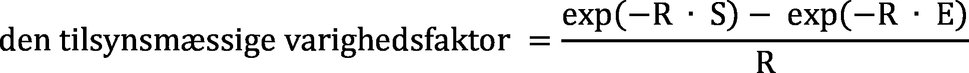 sumiatuarneqassaaq:»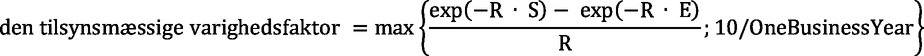 sumiUunga taarsiullugu:»«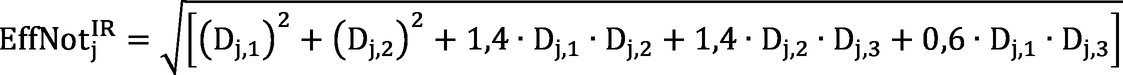 atuarneqassaaq:»«.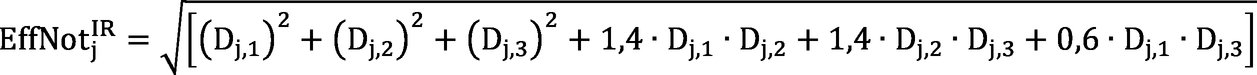 Uunga taarsiullugu:»«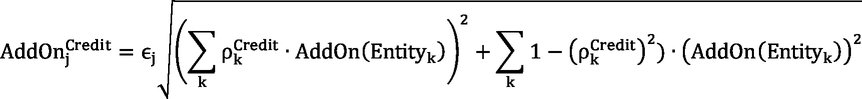 atuarneqassaaq:»«.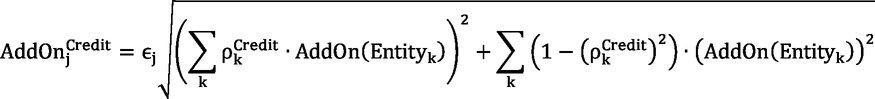 Uunga taarsiullugu:»«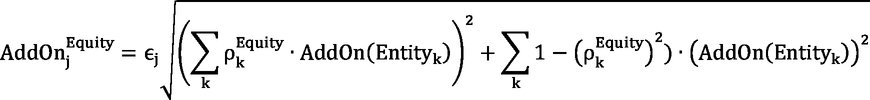 atuarneqassaaq:»«.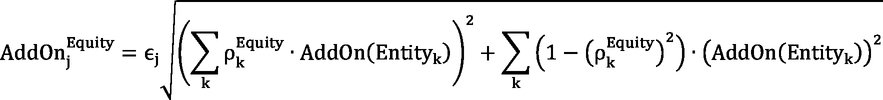 Uunga taarsiullugu:»«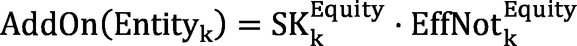 atuarneqassaaq:»«.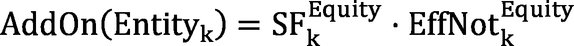 Uunga taarsiullugu:»«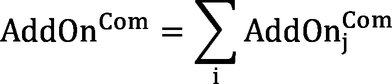 atuarneqassaaq:»«.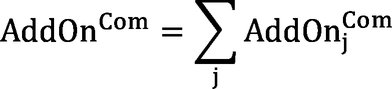 Uunga taarsiullugu:»«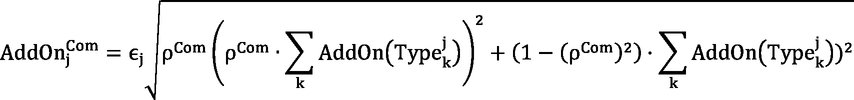 atuarneqassaaq:»«.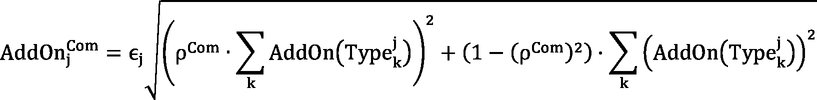 Uunga taarsiullugu:atuarneqassaaq:Uunga taarsiullugu:atuarneqassaaq:Uunga taarsiullugu:»Eqimattamut killilersikkamut b-mi aarlerinassutsinut tamanut S b=Σ kWSk aamma eqimattamut killilersukkamut c-mut S c=Σ kWSk; Sb-ip aamma Sc-ip naleqassusaanni inernera katillugu kisitsit negativiuppat, instituttip aarlerinassutsit klassianni aaliangersimasutigut tunngaviusumik aningaasaateqarnissamut piumasaqaatit aarlerinassuseq deltatut vegatulluunniit naatsorsortarpaat allaanermik immikkoortitaakkat ikiortigalugit, tassani«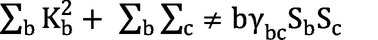 atuarneqassaaq:»Eqimattamut killilersikkamut b-mi aarlerinassutsinut tamanut S b=Σ kWSk aamma eqimattamut killilersukkamut c-mut S c=Σ kWSk; Sb-ip aamma Sc-ip naleqassusaanni inernera katillugu kisitsit negativiuppat, instituttip aarlerinassutsit klassianni aaliangersimasutigut tunngaviusumik aningaasaateqarnissamut piumasaqaatit aarlerinassuseq deltatut vegatulluunniit naatsorsortarpaat allaanermik immikkoortitaakkat ikiortigalugit, tassani«.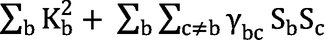 Uunga taarsiullugu:atuarneqassaaq:Uunga taarsiullugu:atuarneqassaaq:Uunga taarsiullugu:»«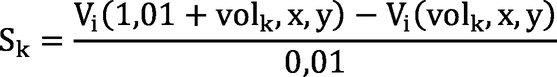 atuarneqassaaq:»«.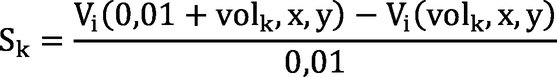 Uunga taarsiullugu:atuarneqassaaq:Uunga taarsiullugu:atuarneqassaaq:Uunga taarsiullugu:atuarneqassaaq:Uunga taarsiullugu:atuarneqassaaq:Uunga taarsiullugu:atuarneqassaaq:Uunga taarsiullugu:»«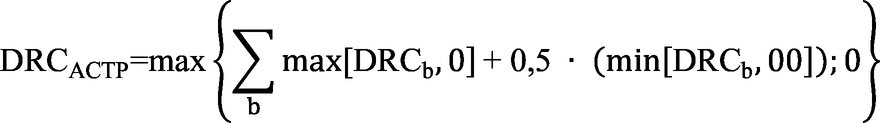 atuarneqassaaq:»«.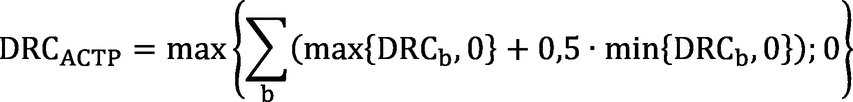 Uunga taarsiullugu:atuarneqassaaq:Uunga taarsiullugu:atuarneqassaaq:Uunga taarsiullugu:atuarneqassaaq:Uunga taarsiullugu:atuarneqassaaq:Uunga taarsiullugu:atuarneqassaaq:Uunga taarsiullugu:Pigisat nalillit tulliuttut 50 %-imik piumasarineqartumik patajaatsumik aningaasaliinermi pissutsinut ilaapput:atuarneqassaaq:Pigisat nalillit tulliuttut 50 %-imik piumasarineqartumik patajaatsumik aningaasaliinermi pissutsinut ilaapput:Uunga taarsiullugu:atuarneqassaaq:Uunga taarsiullugu:atuarneqassaaq:Uunga taarsiullugu:Pigisat nalillit tulliuttut 50 %-imik piumasarineqartumik patajaatsumik aningaasaliinermi pissutsinut ilaapput:atuarneqassaaq:Pigisat nalillit tulliuttut 50 %-imik piumasarineqartumik patajaatsumik aningaasaliinermi pissutsinut ilaapput:Uunga taarsiullugu:atuarneqassaaq:Uunga taarsiullugu:atuarneqassaaq:Uunga taarsiullugu:atuarneqassaaq:Uunga taarsiullugu:»Immikkoortoq siulleq, litra d) aamma e) eqqarsaatigalugit, aamma Unionip naalagaaffiit tapiisarnerinut maleruagassiai apeqqutaatillugit (…)«atuarneqassaaq:»Imm. 1, litra d) aamma e) eqqarsaatigalugit, aamma Unionip naalagaaffiit tapiisarnerinut maleruagassiai apeqqutaatillugit (…)«Uunga taarsiullugu:»Artikel 430b, imm. 1-imi nalunaarutiginnittussaanermik piumasaqaatit eqqarsaatigalugit, inatsisinik atulersitsinissamik aalajangiinissamut Kommissioni peqquneqarpoq artikel 462 naapertorlugu, artikel 325e, 325g-325j, 325p, 325q, 325ae, 325ak, 325am, 325ap-325at, 325av aamma 325ax-ip teknikikkut naleqqussarneqarneratigut peqqussutip allanngortinneqarnissaa eqqarsaatigalugu, aamma erseqqissarlugu (…)«atuarneqassaaq:»Artikel 430b, imm. 1-imi nalunaarutiginnittussaanermik piumasaqaatit eqqarsaatigalugit, inatsisinik atulersitsinissamik aalajangiinissamut Kommissioni peqquneqarpoq artikel 462 naapertorlugu, artikel 325e, 325g-325j, 325p, 325q, 325ae, 325ai, 325ak, 325am-325ap, 325at aamma 325av-ip teknikikkut naleqqussarneqarneratigut peqqussutip allanngortinneqarnissaa eqqarsaatigalugu, aamma erseqqissarlugu (…)«.Uunga taarsiullugu:»(…)atuarneqassaaq:»(…)Uunga taarsiullugu:atuarneqassaaq:Uunga taarsiullugu:atuarneqassaaq:Uunga taarsiullugu:atuarneqassaaq:Uunga taarsiullugu:atuarneqassaaq:Uunga taarsiullugu:atuarneqassaaq:Uunga taarsiullugu:atuarneqassaaq:«Ilanngussaq 2Niuerfimmut aalajangersimasumut imaluunniit akit aalajangersimasut appartarnerannut qaffattarneranullu naleqqiullugu aningaasaqarnikkut pigisanut annaasaqaataasinnaasunut pisussaaffiit paarinerlunneqarneranni ajunaarutit pillugit akiitsunut akiliutissat  minnerpaaffissaannut piumasaqaatit pineqartillugit peqqussutip (EU) nr. 575/2013-imeersup allanngortinneqarnissaa pillugu EUROPA-PARLAMENT-ip SIUNNERSUISOQATIGIILLU PEQQUSSUTAAT (EU) 2019/63017. april 2019-imeersoq(allaaserisap oqaasertai EØS-mut naleqquttut)Den Europæiske Union-ip atuuffia pillugu isumaqatigiissut innersuussutigalugu, ingammik artikili 114 innersuussutigalugu,Europa-Kommission-imit siunnersuut innersuussutigalugu,nunani inatsisiliortunut inatsisiliorsinnaatitaasunut inatsisitigut unioqqutinneqartussaanngitsumik aalajangiinissamut missingiutip nassiunneqarnerata kingorna,Den Europæiske Centralbank-ip oqaaseqaataa innersuussutigalugu (1),Den Europæiske Økonomiske og Sociale Udvalg-ip oqaaseqaataa innersuussutigalugu (2),Inatsisiliornermi nalinginnaasumik ingerlatseriaaseq malillugu (3), aammanaliliinerit tulliuttut malillugit :DEN EUROPÆISKE UNION-IMUT EUROPA-PARLAMENT-I AAMMA SIUNNERSUISOQATIGIIT —PEQQUSSUT MANNA AKUERSISSUTIGAAT:Artikili 1Peqqussut (EU) nr. 575/2013 tulliuttutut allanngortinneqassaaq:Artikili 2Peqqusut manna Den Europæiske Unions Tidende-imi tamanut saqqummiunneqarnera kingorna ullormi tullermi atuutilissaaq.  Peqqussut manna ataasiakkaanit tamanit unioqqutinneqartussaanngilaq aamma naalagaaffinni ilaasortaasuni tamani erngerluni atuutissalluni.Ulloq 17. april 2019 Strasbourg-imi suliarineqarpoq.Europa-Parlament-i sinnerluguA. TAJANISiulittaasoqSiunnersuisoqatigiit sinnerlugitG. CIAMBASiulittaasoq(1)  EUT C 79 af 4.3.2019, qupp. 1.(2)  EUT C 367 af 10.10.2018, qupp. 43.(3)  Europa-Parlament-ip isumaa 14.3.2019-imeersoq (EUT-mi suli tamanut saqqummiunneqanngitsoq) aamma Siunnersuisoqatigiit aalajangiinerat 9.4.2019-imeersoq.(4)  Atuisut taarsigassarsitinneqarneranni isumaqatigiissutit pillugit aamma Siunnersuisoqatigiit peqqussutaata 87/102/EØF (EUT L 133 af 22.5.2008, qupp. 66)-ip atorunnaarsinneqarnera pillugu Europa-Parlament-ip Siunnersuisoqatigiillu peqqussutaat 2008/48/EF 23. april 2008-imeersoq.(5)  Najugaqarfissatut atugassamik pigisat aalaakkaasut pillugit atuisut taarsigassarsitinneqarneranni isumaqatigiissutit pillugit aamma peqqussutip 2008/48/EF-ip aamma 2013/36/EU-ip aamma peqqussutip (EU) nr. 1093/2010-ip (EUT L 60 af 28.2.2014, qup. 34)-ip allanngortinneqarneri pillugit Europa-Parlament-ip Siunnersuisoqatigiillu peqqussutaat 2014/17/ЕU 4. februar 2014-imeersoq.(6)  Niuernermik ingerlatsinermi kingusinaarluni akiliisarnerit akiorniarlugit Europa-Parlament-ip Siunnersuisoqatigiillu peqqussutaat 2011/7/EU 16. februar 2011-imeersoq (EUT L 48 af 23.2.2011, qupp. 1).(7)  Taarsigassarsiniartarfiit aningaasaliisarnerlu pillugit ingerlatseqatigiiffiit pillugit nakkutilliinissamut piumasaqaatit pillugit aamma peqqussutip (EU) nr. 648/2012 (EUT L 176 af 27.6.2013, qupp. 1)-ip allanngortinneqarnissaa pillugu Europa-Parlament-ip Siunnersuisoqatigiillu peqqussutaat (EU) nr. 575/2013 af 26. juni 2013-imeersoq.(8)  Taarsigassarsisitsiniartarfittut sullissiviusinnaaneq pillugu aamma taarsigassarsisitsisarfiit aningaasaliisarnerlu pillugit ingerlatseqatigiiffiit nakkutilliivigineqarnissaat, peqqussutip 2006/48/EF-ip allanngortinneqarnissaa aamma 2006/49/EF-ip (EUT L 176 af 27.6.2013, qupp. 338)-ip atorunnaarsinneqarnissaa pillugu Europa-Parlament-ip Siunnersuisoqatigiillu peqqussutaat 2013/36/EU, 26. juni 2013-imeersoq.(9)  Europa-Parlament-ip Siunnersuisoqatigiillu peqqussutaat (EU) nr. 575/2013 (EUT L 191 af 28.6.2014, qupp. 1) malillugu nakkutilliinissaq siunertaralugu naammassinninnissamut tunngassuteqartunik teknikkikkut pitsaassutsip qaffasissusissaat pillugit Kommission-ip naammassinninnissamik peqqussutaa (EU) nr. 680/2014, 16. april 2014-imeersoq.Niuerfimmut aalajangersimasumut imaluunniit akit aalajangersimasut appartarnerannut qaffattarnerannullu naleqqiullugu aningaasaqarnikkut pigisanut annaasaqaataasinnaasunut pisussaaffinnut paarinerlutanut minnerpaamik matussusiinissamut piumasaqaatit pineqartillugit peqqussutip (EU) nr. 575/2013-ip allanngortinneqarnissaanut Europa-Parlament-ip Siunnersuisoqatigiillu peqqussutaat  (EU) 2019/630, 17. april 2019-imeersumut naqqiut( Den Europæiske Unions Tidende L 111 af 25. april 2019 )Qupperneq 8, Artikili 1, nr. 2), artikili nutaaq 47a, imm. 6, immikkoortup aappaa, aallaqqaasiutUunga taarsiullugu:»Taarsigassarsisoq aalajangersimasumik pisartumik aamma piffissaq eqqorlugu aningaasat angissusaannik tulliuttut arlaata ataatsip assigisaanik akiliisarsimanngippat, tamakkiisumik piffissarlu eqqorlugu utertitsilluni akiliineq ilimagineqanngitsutut isigineqassaaq:«atuarneqassaaq:»Taarsigassarsisoq aalajangersimasumik pisartumik aamma piffissaq eqqorlugu aningaasat angissusaannik tulliuttut arlaata ataatsip assigisaanik akiliisarsimappat, tamakkiisumik piffissarlu eqqorlugu utertitsilluni akiliineq ilimagineqarsinnaasutut isigineqassaaq:«.Ilanngussaq 3Nunarsuaq tamakkerlugu nappaammik tunillaassuuttoqarnera pineqartillugu Covid-19-imut qisuariarnerit immikkut ittut aaqqiivigineqarneri pillugit peqqussutip (EU) nr. 575/2013-ip aamma (EU) 2019/876-ip allanngortinneqarneri pillugit EUROPA-PARLAMENT-IP SIUNNERSUISOQATIGIILLU PEQQUSSUTAAT (EU) 2020/87324. juni 2020-imeersoq(EØS-attuumassuteqartumik allaatigisap imaa)EUROPA-PARLAMENT-I AAMMA DEN EUROPÆISKE UNION-IMUT SIUNNERSUISOQATIGIIT  —Den Europæiske Union-ip atuuffia pillugu isumaqatigiissut, ingammik artikili 114, innersuussutigalugu,Europa-Kommission-ip siunnersuutai innersuussutigalugit,nunani parlamentinut inatsisiliornermut tunngassuteqartut inatsisitigut unioqqutinneqartussaanngitsut  missingiutit nassiunneqarnerisa kingorna,Den Europæiske Centralbank (1)-ip oqaaseqaataa innersuussutigaluguDen Europæiske Økonomiske og Sociale Udvalg-ip oqaaseqaataa innersuussutigalugu (2),Inatsisiliornermi nalinginnaasumik ingerlatseriaaseq malillugu (3), aammanaliliinerit tulliuttut malillugit :